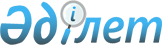 Қостанай қаласының аумағында сайлау учаскелерін құру туралы
					
			Күшін жойған
			
			
		
					Қостанай облысы Қостанай қаласы әкімінің 2014 жылғы 10 ақпандағы № 2 шешімі. Қостанай облысының Әділет департаментінде 2014 жылғы 13 наурызда № 4493 болып тіркелді. Күші жойылды - Қостанай облысы Қостанай қаласы әкімінің 2018 жылғы 16 қарашадағы № 3 шешімімен
      Ескерту. Күші жойылды - Қостанай облысы Қостанай қаласы әкімінің 16.11.2018 № 3 шешімімен (алғашқы ресми жарияланған күнінен кейін күнтізбелік он күн өткен соң қолданысқа енгізіледі).
      "Қазақстан Республикасындағы сайлау туралы" Қазақстан Республикасының 1995 жылғы 28 қыркүйектегі Конституциялық заңының 23-бабына сәйкес, қалалық сайлау комиссиясының келісімі бойынша ШЕШІМ ҚАБЫЛДАДЫ:
      1. Қостанай қаласының аумағында сайлау учаскелері қосымшаға сәйкес құрылсын.
      2. Осы шешімнің орындалуын бақылау "Қостанай қаласы әкімінің аппараты" мемлекеттік мекемесінің басшысына жүктелсін.
      3. Осы шешім алғашқы ресми жарияланған күнінен кейін күнтізбелік он күн өткен соң қолданысқа енгізіледі.
      КЕЛІСІЛДІ:
      Қалалық сайлау
      комиссиясының төрайымы
      ____________ В. Макерова Сайлау учаскелерінің шекаралары
      Ескерту. Қосымша жаңа редакцияда - Қостанай облысы Қостанай қаласы әкімінің 05.09.2014 № 5 шешімімен (алғашқы ресми жарияланған күнінен кейін күнтізбелік он күн өткен соң қолданысқа енгізіледі). № 1 сайлау учаскесі
      Шекаралары: Ы. Алтынсарин көшесінен Тәуелсіздік көшесі бойынша (тақ жағы №67-ден №87-ге дейін) С. Баймағамбетов көшесіне дейін, С.Баймағамбетов көшесі бойынша (жұп жағы № 164) Әл-Фараби даңғылына дейін, Әл-Фараби даңғылы бойынша (тақ жағы №91) О. Қозыбаев көшесіне дейін, О.Қозыбаев көшесі бойынша (жұп жағы) Л.Толстой көшесіне дейін, Л.Толстой көшесі бойынша (жұп жағы №72) С. Баймағамбетов көшесіне дейін, С.Баймағамбетов көшесі бойынша (жұп жағы №156-дан №160-қа дейін) Павлов көшесіне дейін, Павлов көшесінің бойы, осы көшеде орналасқан үйлерді қоспай, №50 кварталдың аумағы арқылы Гоголь көшесіне дейін, Гоголь көшесі бойынша (жұп жағы) Ы. Алтынсарин көшесіне дейін, Ы. Алтынсарин көшесі бойынша (тақ жағы №109-дан №117-ге дейін) Тәуелсіздік көшесіне дейін.
      Кіретін үйлер: Әл-Фараби даңғылы бойынша №72, 85, 91; С. Баймағамбетов көшесі бойынша №156, 158, 162, 164, 185, 187, 189; А. Байтұрсынов көшесі бойынша №45, 49, 55, 57, 59; Гоголь көшесі бойынша № 78, 80, 85, 87, 89; Тәуелсіздік көшесі бойынша №67; Л.Толстой көшесі бойынша №72. 
      Учаскенің орналасқан жері: Қостанай қаласы, А. Байтұрсынов көшесі, 47, А.Байтұрсынов атындағы Қостанай мемлекеттік университетінің ғимараты.  № 2 сайлау учаскесі
      Шекаралары: Победа көшесінен С. Баймағамбетов көшесі бойынша (жұп жағы №168-ден №170-ке дейін) Тәуелсіздік көшесіне дейін, Тәуелсіздік көшесі бойынша (жұп жағы №70-тен №84-ке дейін) Ы. Алтынсарин көшесіне дейін, Ы. Алтынсарин көшесі бойынша (тақ жағы №119-дан №133-ке дейін) Шевченко көшесіне дейін, Шевченко көшесі бойынша (тақ жағы №39а-дан №47-ге дейін) О. Қозыбаев көшесіне дейін, О.Қозыбаев көшесі бойынша (жұп жағы) Победа көшесіне дейін, Победа көшесі бойынша (жұп жағы №60-тан по №64-ке дейін) С.Баймағамбетов көшесіне дейін. 
      Кіретін үйлер: Ы. Алтынсарин көшесі бойынша №119, 121, 131; Амангелді көшесі бойынша №72, 76, 77, 79, 85, 86, 86а, 87, 88, 90, 92, 95; С.Баймағамбетов көшесі бойынша №168, 170; А. Байтұрсынов көшесі бойынша № 102, 102а, 103, 104, 106, 108, 108а, 110, 110а, 112, 114; М. Дулатов көшесі бойынша №89, 90, 91, 105, 107, 109, 111, 111а; Победа көшесі бойынша №60, 64, 66, 83а, 85а, 93/2; Пушкин көшесі бойынша №65, 69, 90, 92, 100; Тәуелсіздік көшесі бойынша №70; Шевченко көшесі бойынша № 41, 47.
      Учаскенің орналасқан жері: Қостанай қаласы, М. Дулатов көшесі, 72, "Қостанай қаласы әкімдігі білім бөлімінің №2 мектеп-лицейі" Мемлекеттік мекемесінің ғимараты. № 3 сайлау учаскесі
      Шекаралары: Ы.Алтынсарин көшесінен Әл-Фараби даңғылы бойынша (жұп жағы №42-ден №56-ға дейін) 5 апрель көшесіне дейін, 5 апреля көшесі бойынша (тақ жағы №87-ден №145-ке дейін) Победа көшесіне дейін, Победа көшесі бойынша (тақ жағы №35-тен №65-ке дейін) Ы.Алтынсарин көшесіне дейін, Ы.Алтынсарин көшесі бойынша (жұп жағы №118-ден №150-ге дейін) Әль-Фараби даңғылына дейін. 
      Кіретін үйлер: 5 апреля көшесі бойынша №97, 105, 107, 109, 111, 113, 115, 117, 119,123, 127, 129, 133, 135, 137, 139, 141, 143, 145; Абай даңғылы бойынша №161, 166, 167, 167/1, 168, 170, 172, 172а, 173, 174, 181, 182, 183, 185, 186, 187, 188, 189, 190, 190а, 191, 191а, 192, 193, 194, 198, 200, 200/2, 200/4, 200/6, 200/8, 200/10, 202, 204, 208; Ы. Алтынсарин көшесі бойынша № 122, 124, 132, 138, 139, 140, 142а, 148, 150; Әл-Фараби даңғылы бойынша №44; Амангелді көшесі бойынша № 37, 37/1, 37/2, 37/3, 37/3а, 37/4, 37/5, 38, 39, 42, 42а, 44, 45, 46, 47, 49, 56, 62, 64, 66; А. Қасымқанов көшесі бойынша №66, 68, 70, 72, 78, 91, 91а, 99, 108, 110, 111, 115, 117, 121, 123, 125, 127, 129; Победа көшесі бойынша № 37, 39, 41, 43, 49, 55, 57, 57а, 59, 61, 63; Пушкин көшесі бойынша №39, 40, 41, 46, 48, 49, 50, 51, 54, 59, 59а; Тәуелсіздік көшесі бойынша №35, 37, 48, 48а, 50, 50а, 65.
      Учаскенің орналасқан жері: Қостанай қаласы, Пушкин көшесі, 64, "Қостанай қаласы әкімдігі білім бөлімінің №1 балалар музыка мектебі" Мемлекеттік коммуналдық қазыналық кәсіпорыны. № 4 сайлау учаскесі
      Шекаралары: Тобыл өзенінен Костанай-сайы бойынша И. Сьянов көшесіне дейін, И. Сьянов көшесі бойынша (жұп жағы №16-дан 28-ге дейін) Л. Толстой көшесіне дейін, Л. Толстой көшесі бойынша (жұп жағы №20-дан №42-ге дейін) Абай даңғылына дейін, Абай даңғылы бойынша (№164) Әл-Фараби даңғылына дейін, Әл-Фараби даңғылы бойынша (тақ жағы №43-тен №45-ке дейін) 5 апрель көшесіне дейін, 5 апрель көшесі бойынша (жұп жағы) Пушкин көшесіне дейін, Пушкин көшесі бойынша (тақ жағы №1-ден №35-ке дейін) Набережная көшесіне дейін, Набережная көшесі бойынша (жұп жағы №54-тен №60-қа дейін) Тобыл өзеніне дейін. 
      Кіретін үйлер: 5 апрель көшесі бойынша №56/2, 26/7, 64а, 67, 879/1. 7; Абай даңғылы бойынша №164; Әл-Фараби даңғылы бойынша №3, 8, 9, 10, 11, 13, 13/1, 13/7, 15, 15/1, 15/3, 15/5, 19, 20, 22, 23, 29, 31, 32, 36а, 37, 38, 40а, 43, 43а, 44, 45, 59; Буденный көшесі бойынша №3, 4, 5, 6, 7, 8, 9, 10, 10а, 10б, 12, 13, 15, 16, 16/1, 16/8, 17, 18, 19, 20, 21, 22, 23, 24, 25, 26, 27, 28, 29, 30; Гоголь көшесі бойынша №2, 8, 10, 12, 12а, 14, 16, 18; Г. Қайырбеков көшесі бойынша №52, 54, 56, 60, 61, 63, 65, 68, 70, 77, 78, 85, 87, 89, 96, 98; Колесная көшесі бойынша №1, 2, 2/1, 3, 6, 7, 8, 9, 11, 13, 15; Красный Кузнец көшесі бойынша №1, 2, 3, 3/1, 3/2, 3/3, 3/4, 3/5, 3/7, 3/9, 3/11, 3/13, 3/15, 3/17, 3а, 4, 5, 6, 7, 8, 10, 11, 12, 14, 15, 16, 17, 19а, 20, 21, 22, 24, 27, 27а, 28, 29, 30, 31, 33, 34, 35, 37, 38, 39, 40, 41, 43, 44, 46, 48, 50, 54, 56, 58, 60, 61/1, 62, 62/2, 64/1, 66/1, 68, 70, 72; Набережная №1, 1а, 1б, 2, 5, 5а, 6, 7, 8, 9, 9а, 11, 12, 12/2, 13, 14, 15, 16, 17, 17а, 18, 18а, 20, 22, 24, 24/1, 31, 32, 33, 36/2, 37, 38/1, 38/2, 38/3, 38/4, 42, 42/1, 42/2, 42/3, 42/4, 42/5, 42/6, 44, 44/1, 44/3, 48, 48а, 50, 50/3, 50/4, 51, 52, 53, 54, 55, 56, 56а, 56б, 56г, 56д, 56/1, 56/2, 56/3, 56/4, 56/5, 56/7, 56/10, 56/12, 57, 58, 59, 61, 61а, 63, 67, 69, 71; Пионер көшесі бойынша №1, 2, 2/1, 3/1, 4, 5/1, 9, 10, 11, 12, 13, 15, 17, 18, 19, 21, 24, 24/1, 25/1, 26, 27, 28, 29, 30, 31, 33, 34, 35, 37, 39, 41, 43, 45, 47, 49, 49/1, 51, 53а; Пушкин көшесі бойынша №3, 5, 7, 9, 11, 13, 15, 17, 17а, 19, 19а, 27, 27а, 29/1, 29/2; И. Сьянов көшесі бойынша №16, 18, 20, 20а, 22, 23, 24, 26, 30, 32, 34, 34/1, 36, 39, 40, 41, 42, 43, 43а, 44, 45, 49/1, 51, 53, 55, 57, 59, 61, 62, 63, 64, 65, 66, 67, 68, 69/6, 70, 72, 73, 73/1, 74, 74/1, 75, 76, 77, 77/1, 79, 81, 83, 85; Тәуелсіздік көшесі бойынша № 2а, 2б, 4, 8, 11, 12, 17, 18, 19, 20, 21, 23, 26, 27, 28, 30, 32; Л. Толстой көшесі бойынша №1, 2а, 8, 11, 11а, 13, 15, 17, 20, 24, 24/1, 26, 26а, 30; Юный боец көшесі бойынша №1, 1а, 2, 3, 4, 5, 6, 7, 8, 9, 10, 14, 15, 16, 20, 21, 23, 24, 25, 26, 30, 32, 36, 38, 38а.
      Учаскенің орналасқан жері: Қостанай қаласы, Г. Қайырбеков көшесі, 75, "Қостанай облысы әкімдігінің Қостанай түзету мектебі" Коммуналдық мемлекеттік мекемесінің ғимараты. № 5 сайлау учаскесі
      Шекаралары: Тобыл өзенінен Набережная көшесі бойынша (тақ жағы №77-ден №89-ға дейін) Пушкин көшесіне дейін, Пушкин көшесі бойынша (жұп жағы № 2-ден № 36-ға дейін) 5 апрель көшесіне дейін, 5 апрель көшесі бойынша (жұп жағы № 102-ден № 134-ке дейін) Победа көшесі дейін, Победа көшесі бойынша (жұп жағы № 36-дан № 52а-ға дейін) Ы. Алтынсарин көшесіне дейін, Ы.Алтынсарин көшесі бойынша (жұп жағы № 156-дан № 178-ге дейін) Пролетарская көшесіне дейін, Пролетарская көшесі бойынша (тақ жағы № 1-ден № 67-ге дейін) Тобыл өзеніне дейін.
      Кіретін үйлер: 5 апрель көшесі бойынша №102, 104, 104/1, 104/2, 104/3, 104/4, 104/8, 104/10, 104/14, 106, 108, 108а, 110, 112, 114, 116, 120, 122, 124, 124/1, 124/3, 124/4, 124/6, 124/8, 124/10, 128, 130, 132, 134, 138, 140, 140а, 142, 142/2, 142/4, 144, 144а, 146, 146а, 148, 150, 157, 159, 161, 163, 165, 167, 169, 171, 173; Абай даңғылы бойынша № 201, 203, 205, 206, 208, 209, 211, 213, 214, 215, 216, 217, 217а, 218, 219, 221, 226, 228, 230, 232, 234, 236, 240; Ы. Алтынсарин көшесі бойынша №156, 158, 162, 164, 166, 168, 168а, 170, 172, 174, 176; Амангелді көшесі бойынша № 1, 2, 3, 4, 5, 6, 7, 8, 9, 10, 11, 12, 16, 17, 17/1, 18, 18/2, 18/4, 18/6, 18/6а, 18/8, 18/10, 18/12, 19, 19/1,19/3, 20, 20/1, 20/3, 20/5, 20/7, 20/9, 21, 21/1, 21/2, 21/3, 21/4, 21/5, 21/6, 21/7, 21/8, 21/9, 21/10, 22, 23, 23/1, 24, 26, 26/1, 27, 29, 30, 31, 32, 33, 33/1, 34; Г. Қайырбеков көшесі бойынша № 91, 93, 95, 97, 99, 101, 102, 103, 104, 105, 106, 107, 108, 110, 111, 112, 113, 114, 115, 116, 118, 119, 120, 121, 125, 126, 127, 128, 129, 130, 132, 133, 134, 136, 138, 140, 141, 142, 143, 144, 145а, 146, 147, 148, 149, 150, 151, 152, 153, 154, 156, 158, 160, 162, 164, 166, 172, 172а, 174, 176, 178, 180, 182; А. Қасымқанов көшесі бойынша №120, 120а, 122, 124, 124а, 126, 126а, 126/1, 128, 128а, 130, 131, 132, 133, 134, 135, 139, 141, 143, 145, 147, 147а, 149, 151; Набережная көшесі бойынша №62, 64, 64а, 66, 74, 76, 77, 77/1, 77/2, 77/3, 77/4, 77/5, 77/6, 77/8, 77/10, 78, 78/1, 79, 80/3, 81, 82, 83, 85, 85а, 86, 87, 87/1, 89, 90, 91, 92, 94, 95, 96, 97, 98, 99, 100, 101, 102, 103, 103/2, 103/3, 103/4, 103/5, 103/6, 103/7, 103/8, 103/10, 104, 105, 105/1, 105/3, 107, 109, 109/1, 111, 113, 115, 117, 117а, 119, 121, 123, 125, 127; Победа көшесі бойынша №7, 11, 13, 14, 15, 17, 18, 20, 21, 22, 24, 26, 26а, 27, 28, 29, 31, 32а, 33а, 36, 38, 40, 42, 44, 46, 52а; Пролетарская көшесі бойынша №3, 5, 5/1, 7, 9, 11, 15, 17, 19, 19/1, 21, 25, 27, 29, 31, 33, 37, 39, 39/1, 41, 43, 45, 49, 51, 51а, 53, 55, 61, 63, 65, 67; Пушкин көшесі бойынша №2, 4, 6, 6/1, 8, 10, 12, 14, 18, 20, 22, 22/1, 22/3, 24, 26, 28, 30, 32, 34, 34/1, 34/2; И. Сьянов көшесі бойынша №80, 82, 86, 87, 89, 90, 91, 92, 92а, 93, 94, 95, 96, 97, 98, 99, 100, 101, 102, 103, 103/1, 104, 105, 106, 107, 107а, 108, 109, 110, 111, 112, 113, 114/1, 115, 117, 119, 120, 121, 121а, 122, 123, 124, 125, 126, 127, 128, 128/1, 128/3, 129а, 130, 131, 132, 132/2, 133, 134/1, 135, 136, 137, 139, 143, 145, 147а, 149, 151, 153, 153а, 155, 155а, 157; Шевченко көшесі бойынша №2, 5, 6, 7, 8, 9, 10, 11, 11а, 12, 13, 14, 19, 20, 21, 22, 23, 24, 24/1, 24/2, 24/3, 24/4, 24/5, 24/7, 25, 26, 28, 32, 36, 40, 42, 42а, 44, 46, 46/2, 48, 48а, 48/1, 48/3, 48/4, 48/5, 48/6, 48/7, 48/8, 48/10, 50, 52, 54, 56, 58, 58/2, 64, 66, 68, 70, 72, 74.
      Учаскенің орналасқан жері: Қостанай қаласы, Победа көшесі, 32, "Қостанай қаласы әкімдігі білім бөлімінің №14 негізгі жалпы білім беру мектебі" Мемлекеттік мекемесінің ғимараты. № 6 сайлау учаскесі
      Шекаралары: Тобыл өзенінен Қостанай-сай бойы И. Сьянов көшесі бойынша (тақ жағы № 1-ден № 35-ке дейін) Л. Толстой көшесіне дейін, Л. Толстой көшесі бойынша (тақ жағы № 21-ден № 49-ға дейін) Абай даңғылына дейін, Абай даңғылы бойынша (жұп жағы № 138-ден №162-ге дейін) Қазақ көшесіне дейін, Қазақ көшесі бойынша (жұп жағы № 2-ден № 58-ге дейін) Тобыл өзеніне дейін. 
      Кіретін үйлер: 5 апрель көшесі бойынша №1, 2, 3, 5, 6, 7, 8, 9, 11, 12, 13, 15, 16, 17, 18, 19, 19а, 20а, 21, 22, 28, 28а, 30, 32, 32а, 34а, 36, 36а, 37, 38; 8 Март көшесі бойынша №1, 3, 5, 6, 7, 8, 9, 10, 11, 12, 12а, 13, 15, 16, 16а, 17, 18, 19, 21; Абай даңғылы бойынша № 140, 142, 144, 144а, 146, 148, 150, 152, 154, 160, 162; Гоголь көшесі бойынша №15, 17, 19, 21, 22, 23, 24, 24а, 25, 25а, 26, 26а, 27, 29, 31, 33, 35, 39, 41, 42а, 43, 44, 48, 60, 61, 62; Омар Досжанов көшесі бойынша № 2а, 4, 6, 6а, 14, 16а, 18, 18/2, 18/4, 18/6, 20, 20/1, 20/3, 22, 24; Қазақ көшесі бойынша №2, 2а, 4, 5, 6, 8, 10, 10/1, 10/1а, 10/2, 10/3, 10/4, 10/5, 10/7, 12, 12/1, 12/1а, 12/2, 12/3, 12/4, 12/5, 12/6, 12/7, 16, 18, 22, 22а, 24, 28, 34, 42, 44, 46, 48, 50, 52, 54, 54а, 54б; Г. Қайырбеков көшесі бойынша №1, 3, 4, 5, 7, 8, 9, 10,11, 13, 14, 15, 16, 17, 18, 18а, 18/1, 18/2, 18/4, 18/5, 18/6, 18/8, 18/9, 18/10, 18/11, 19, 22, 24, 25, 27, 29, 31, 32, 34, 36, 37, 39, 40, 42, 43, 45, 47, 49, 53; Краснопартизанская көшесі бойынша №1, 2, 3, 4, 5, 5/1, 5/4, 6, 7, 9; Павлов көшесі бойынша № 1/3, 1/5, 1/9, 1/11, 2, 2/2, 2/4, 2/6, 2/10, 2/12, 2/14, 2/16, 2/16а, 2/20, 2/22, 3, 4, 5/3, 5/5, 6, 6б, 8, 9, 10, 11, 12, 14, 14а, 14/8, 19, 19а, 20, 21, 22а, 24, 25, 28, 38, 42, 44; И. Сьянов көшесі бойынша №1, 5, 7, 9, 11, 13, 15а, 19, 21, 23, 25, 25а, 27, 29а, 31, 33, 35; Тобольская көшесі бойынша №1, 2, 3, 4, 6, 7, 7/1, 7а, 8, 9, 10, 11, 12, 13, 14а, 15, 16, 17, 18, 19, 20, 22, 23, 24, 24а, 25, 27, 28, 29, 29а, 30, 31, 33, 35; Л. Толстой көшесі бойынша №21, 23, 25, 33, 49.
      Учаскенің орналасқан жері: Қостанай қаласы, Л. Толстой көшесі, 33, "Қостанай қаласы әкімдігі білім бөлімінің Қостанай қаласы әкімдігінің №3 бөбекжай-бақшасы" Мемлекеттік коммуналдық қазыналық кәсіпорынының ғимараты.  № 7 сайлау учаскесі
      Шекаралары: Тобыл өзенінен Әбіл-сай сай бойы Ы. Алтынсарин көшесіне дейін, Ы.Алтынсарин көшесі бойынша (жұп жағы с № 180-нен № 224-ке дейін) Пролетарская көшесіне дейін, Пролетарская көшесі бойынша (жұп жағы №2-ден № 82-ге дейін) Тобыл өзеніне дейін. 
      Кіретін үйлер: 5 апрель көшесі бойынша № 154, 156, 156/2, 156/4, 156/6, 156/8, 156/9, 156/10, 158, 158/1, 158/3, 158/5, 160, 162, 162а, 164, 166, 168, 170, 170а, 172, 172а, 174, 174а, 175, 176, 176а, 177, 178, 179, 180, 180а, 181, 183, 184, 185, 186, 187, 188, 188а, 189, 190, 191, 192, 193, 194, 195, 197, 198, 200, 201, 202, 203, 204, 205, 205а, 206, 206/1, 207, 208, 209, 209а, 210, 211, 212, 213, 215, 217, 219, 221, 223, 225, 227, 229, 231, 233, 235, 237, 239, 241; Абай даңғылы бойынша №223, 225, 225/2, 227, 229, 231, 233, 235, 239, 243, 244, 245, 246, 247, 248, 249, 250, 250а, 251, 252, 253, 254, 255, 255а, 255/1, 255/2, 255/3, 255/4, 255/5, 255/6, 255/7, 255/8, 255/9, 255/10, 255/12, 255/14, 255/16, 256, 257, 258, 259, 260, 261, 262, 263, 264, 265, 266, 267, 268, 268а, 269, 270, 271, 272, 273, 274, 275, 276, 277, 278, 279, 280, 281, 282, 283, 284, 285, 285/9, 286, 288, 290, 292, 294, 296, 298, 300, 302, 304, 306, 308, 310, 312, 314; Ы. Алтынсарин көшесі бойынша № 182, 184, 186, 188, 190, 192, 194, 196, 198, 200, 202, 204, 206, 210, 212, 214, 214/1, 214/2, 214/3, 214/4, 214/5,214/6, 214/7, 218, 224; Ю.Гагарин көшесі бойынша №2, 3, 4, 5, 6, 7, 8, 9, 10, 12, 14, 15, 17, 18, 19, 20, 20а, 21, 22, 22/1, 23, 24, 29, 30, 31, 32, 33, 33/1, 35, 36, 37, 41, 42, 43, 43а, 44, 45, 47, 50, 50а, 53, 54, 55, 55а, 57, 58, 67, 67в, 69, 71; Г. Қайырбеков көшесі бойынша №155, 157, 159, 161, 163, 165, 167, 169, 171, 173, 175, 177, 179, 181, 183, 184, 185, 185/1, 186, 187, 188, 189, 190, 191, 193, 194, 195, 196, 197, 198, 199, 200, 201, 202, 203, 204, 205, 206, 207, 208, 209, 211, 212, 213, 214, 214а, 215, 215/4, 216, 217, 218, 219, 220, 221, 222, 223, 223а, 224, 225, 226, 227, 228, 229, 230, 232, 234; А. Қасымқанов көшесі бойынша № 138, 140, 140а, 140/1, 140/2, 140/3, 140/4, 140/5, 140/6, 140/8, 142, 144, 146, 148, 150,152, 152а, 153, 154, 154а, 155, 157, 159, 159а, 161, 161а, 162, 164, 165, 166, 167, 168, 169, 170, 171, 172, 173, 174, 176, 178, 180, 181, 182, 183, 184, 185, 186, 187, 188, 189, 190, 191, 192, 193, 194, 195, 196, 197, 198, 199, 200, 201, 202, 203, 204, 206; Набережная көшесі бойынша №114, 116, 118, 120, 120а, 122, 124, 128, 130, 131, 132, 133, 135, 136, 137, 138, 139, 140, 141, 142, 143, 143/1, 143/2, 143/3, 143/4, 143/5, 143/6, 143/7, 143/8, 143/9, 143/10, 143/11, 143/12, 144, 145, 145а, 145/1, 145/3, 146, 147, 148, 149, 150, 151, 152, 153, 154, 154/1, 155, 156, 157, 157а, 159, 160, 161, 162, 163, 163/1, 163/3, 163/5, 163/7, 163/8, 163/9, 163/11, 164, 165, 165/1, 165/3, 165/5, 165/7, 165/9, 165/11, 165/13, 165/15, 165/17, 165/19, 167, 168, 170, 172, 173, 174, 175, 176, 177, 178, 178а, 179, 180, 181, 183, 185, 185а, 187, 189, 191, 193, 195; Пролетарская көшесі бойынша №2, 4, 6, 8, 10, 12, 16, 18, 20, 22, 24, 26, 28, 30, 32, 34, 36, 38, 40, 44, 46, 48, 48/1, 48/2, 48/2а, 48/4, 48/5, 48/6, 48/6а, 48/8, 48/9, 48/10, 50, 52, 58, 60, 62, 64, 66, 70, 74, 76, 78, 78а, 80, 80а, 82; Рабочая көшесі бойынша №1, 2, 3, 4, 5, 8, 9, 10, 12, 15, 15а, 16, 17, 17/1, 19, 20, 22, 22а, 24, 25, 26, 27, 29, 30, 31, 32, 32а, 34, 35, 36, 37, 39, 40, 40а, 41, 42, 43, 44, 45, 49, 50, 51, 52, 53, 55, 56, 57, 58, 60, 61, 61а, 63, 64, 65, 65а, 66, 68, 70, 72, 74; И. Сьянов көшесі бойынша №138, 138/1, 140, 140а, 140/1, 142, 144, 146, 148, 150, 152, 154, 156, 158, 159, 161, 161/1, 162, 163, 164, 165, 165/1, 165/3, 166, 166/1, 167, 168, 168а, 169, 169/1, 169/2, 169/3, 169/4, 169/6, 170, 170а, 171, 172, 173, 174, 175, 177, 178, 179, 180, 180/1, 181, 182, 183, 184, 185, 186, 187, 188, 189, 189а, 190, 191, 191а, 192, 192/1, 193, 195, 196, 197, 199, 201, 202, 203, 205, 207, 209, 211, 213, 215, 215/1, 217, 217а, 219, 221, 221/1; О. Шипин көшесі бойынша № 1/1, 1/1г, 1а, 2, 2а, 2/1, 3а, 4, 6, 7, 9, 10, 13, 14, 16, 17, 21а, 22, 23, 24, 26, 28, 29, 30, 31, 31а, 31/1, 31/1а, 31/2, 31/3, 31/4, 31/5, 31/5а, 31/5б, 31/6, 31/7, 31/8, 31/9, 31/10, 31/12, 32, 33, 34, 35, 36, 38, 40, 41, 41/1, 42, 43, 43/1, 43/2, 43/3, 43/4, 43/5, 43/6, 43/7, 43/9, 43/10, 43/14, 45, 46, 46/1, 46/2, 46/2а, 46/3, 46/4, 46/6, 46/8, 46/10, 46/12, 47, 47а, 49, 50, 52, 53, 54, 55, 56, 56а, 57, 59, 61, 61а.
      Учаскенің орналасқан жері: Қостанай қаласы, Ю. Гагарин көшесі, 68, Қостанай облысы әкімдігінің білім басқармасының "Қостанай қызмет көрсету саласының колледжі" Мемлекеттік коммуналдық қазыналық кәсіпорынының ғимараты.  № 8 сайлау учаскесі
      Учаскенің орналасқан жері: Қостанай қаласы, 1 Май көшесі, 151, "Қостанай облысы әкімдігінің денсаулық сақтау басқармасының "Қостанай облыстық аурухана" Мемлекеттік коммуналдық кәсіпорынының ғимараты. № 9 сайлау учаскесі
      Учаскенің орналасқан жері: Қостанай қаласы, Дзержинский көшесі, 9, "Қостанай облысы әкімдігінің денсаулық сақтау басқармасының "Қостанай қалалық аурухана" Мемлекеттік коммуналдық кәсіпорынының ғимараты. № 10 сайлау учаскесі
      Шекаралары: темір жол желісінен Рабочая көшесі бойынша (тақ жағы) А. Бородин көшесіне дейін, А. Бородин көшесі бойынша (тақ жағы 213а) Ю.Гагарин көшесіне дейін, Ю. Гагарин көшесі бойынша (тақ жағы №139) Шайсұлтан Шаяхметов көшесіне дейін, Шайсұлтан Шаяхметов көшесі бойынша (тақ жағы №149) Победа көшесіне дейін, Победа көшесі бойынша (жұп жағы №72-ден №106-ға дейін) темір жол желісіне дейін.
      Кіретін үйлер: А.Бородин көшесі бойынша № 142, 144, 151, 153, 155, 157, 159, 161, 165, 167, 169, 171, 173, 175, 177, 179, 181, 183, 185, 187, 189, 191, 193, 197, 197а, 199, 199а, 201, 203, 205, 207, 209, 211, 213а; Ю. Гагарин көшесі бойынша №139, 149, 151, 151а, 153, 155, 157, 161, 163, 165, 167, 168, 168/3, 169, 171, 177, 180, 181, 183, 185, 209; Дзержинский көшесі бойынша № 59а, 61, 61/1, 61б, 92; Железнодорожная көшесі бойынша №81, 83, 85, 87, 89, 91, 91а, 93, 95, 97, 99, 101, 103, 105, 105/1, 105/3, 105/5, 105/5а, 105/7, 106, 107, 107/2, 107/4, 107/6, 107/8, 107/10, 107/12, 109, 109а, 111, 113, 115, 117, 119, 134, 138, 140, 143/4, 144, 146, 148, 150, 152, 156, 158, 160, 162, 164, 166, 168, 170, 172, 174, 176; Б. Майлин көшесі бойынша №56, 58, 60, 62, 64, 66, 68, 72, 74, 76, 79, 83, 85; Шайсұлтан Шаяхметов көшесі бойынша №149; Победа көшесі бойынша № 74, 76, 78, 78/2, 78/4, 78/6, 78/8, 78/10, 78/12, 80/3, 80/5, 80/7, 80/9, 80/11, 80/13, 82, 82а, 84, 84а, 86, 92, 96, 98, 100, 104, 106; Рабочая көшесі бойынша №159; Урицкий көшесі бойынша №21, 23, 55, 57, 59, 61, 61а, 63, 63/1, 63/3, 63/5, 63/7, 63/9, 63/11, 65, 65/2, 65/4, 65/6, 65/8, 67, 70, 71, 72, 73, 74, 76, 78, 80, 80/1, 80/1а, 80/2, 80/4, 80/6, 80/7, 80/8, 80/9, 80/10, 80/12, 82, 86, 88, 90, 92, 94, 96, 98, 100, 102, 104, 106,108; Шевченко көшесі бойынша № 67, 69, 71, 73, 75, 75а, 77, 83, 85, 87, 89, 91, 93, 107, 109, 111, 113, 127, 130, 136, 138, 140, 142, 144, 144/1, 146, 148, 150, 154, 156, 158а, 162, 166, 168, 170, 172, 176, 178.
      Учаскенің орналасқан жері: Қостанай қаласы, А. Бородин көшесі, 138/1, Қостанай облысы әкімдігінің білім басқармасының "Қостанай кәсіптік-техникалық колледжі" Коммуналдық мемлекеттік қазыналық кәсіпорынының ғимараты. № 11 сайлау учаскесі
      Шекаралары: Ы.Алтынсарин көшесінен Шевченко көшесі бойынша (жұп жағы №76-дан № 126-ға дейін) О. Қозыбаев көшесіне дейін, О. Қозыбаев көшесі бойынша (жұп жағы № 170-тен № 326а-ға дейін) Әбіл- сай сайға дейін, Әбіл-сай сай бойы Ы. Алтынсарин көшесіне дейін, Ы. Алтынсарин көшесі бойынша (тақ жағы № 135-тен №229-ға дейін) Шевченко көшесіне дейін. 
      Кіретін үйлер: Ы. Алтынсарин көшесі бойынша №135, 137, 141, 141а, 143, 145, 145а, 147, 147а, 155а, 157, 159, 161, 163, 165, 167, 169, 171, 173, 175, 177, 179, 181, 183, 185, 187, 189, 191, 193, 197, 199, 201, 203, 207, 207а, 211, 213, 215, 217, 219, 221, 223, 225, 227, 229; С. Баймағамбетов көшесі бойынша № 176/8, 180, 184, 184/1, 184/2, 184,3, 184/4, 184/5, 184/6, 184/7, 184/8, 184/9, 184/10, 184/11, 184/12, 184/14, 186, 188, 190, 192, 198, 200, 200б, 202, 204, 206, 208, 210, 212, 214, 216, 218, 220, 224, 226, 226а, 228, 230, 232, 234, 235, 236, 237, 238, 239, 241, 242, 242/1, 242/3, 242/4, 242/5, 242/6, 242/8, 242/8а, 242/9, 242/10, 242/11, 242/12, 242/14, 243, 244, 245, 246, 247, 248, 249, 250, 251, 252, 253, 254, 255, 256, 257, 258, 259, 260, 261, 262, 263, 265, 266, 267, 267а, 269, 270, 271, 272, 273, 273/1, 273/2, 274, 275, 276, 277, 277а, 278, 279, 280, 281, 282, 283, 284, 285, 287, 287а, 288, 289, 289а, 290,290/2, 290/3, 290/4, 290/6, 290/8, 291, 291а, 292, 292/1, 292/3, 292/5, 292/7, 292/9, 292/11, 293, 294, 295, 296, 297, 298, 299, 300, 301, 302, 303, 304, 305, 306, 308, 309, 310, 311, 312, 313, 314, 315, 316, 317, 318, 319, 320, 321, 323, 327, 329, 331, 333, 335, 337, 339, 341, 343, 345, 349, 353, 355, 357, 359, 361, 363, 365, 369, 371, 373, 375, 375/1, 375/3, 375/5, 375/7, 375/9, 377, 377/2, 377/4, 377/5, 377/6, 377/7, 377/8, 377/10, 379, 381, 383, 385, 387, 389, 391, 393, 395, 397, 399; А. Байтұрсынов көшесі бойынша №119, 120, 121, 121а, 122, 123, 124, 124а, 125, 126, 126а, 127, 128, 128/1, 128/2, 129, 130, 131, 132, 132а, 133, 134, 134а, 135, 136, 137, 138, 139, 140, 141, 143, 144, 145, 147, 148, 148а, 148б, 149, 149/1, 149/2, 149/3, 149/5, 149/6, 149/7, 149/8, 149/9, 149/10, 149/11, 149/12, 149/13, 149/19, 151, 152, 153, 154, 155а, 156, 157, 158, 158а, 159, 160, 161, 162, 163, 164, 165, 165а, 167, 167а, 168, 169, 170, 170а, 173, 174, 175, 176, 177, 178, 179, 180, 180а, 181, 182, 183, 185, 186, 187, 188, 189, 190, 191, 192, 193, 194, 195, 196, 197, 198, 199, 200, 201, 202, 202а, 204, 205, 206, 207, 209, 211, 212, 213, 214, 215, 216, 217, 218, 219, 220, 221, 221/1, 221/2, 221/2а, 221/3, 211/4, 221/5, 221/6, 221/7, 221/8, 221/9, 221/10, 221/11, 221/14, 221а, 222, 223, 224, 225, 226, 228, 229, 230, 230а, 231, 232, 234, 235, 236, 237, 238, 239, 240, 241, 242, 243, 244, 245, 245/4, 245/6, 245/7, 245/8, 245/9, 245/10, 245/10а, 245/11, 245/12, 245/13, 245/14, 245/15, 245/16, 245/18, 245/19, 245/20, 245/22, 246, 247, 248, 249, 250, 251, 252, 253, 254, 255, 256, 257, 258, 259, 260; Ш.Уалиханов көшесі бойынша №2, 4, 5, 6, 8, 9, 11, 12, 13, 13а, 14, 16, 17, 18, 19, 21, 21/1, 21/2, 21/3, 21/4, 21/5, 21/6, 21а, 22, 23, 24, 25, 26, 28, 30, 30а, 31, 32, 33, 34, 36, 37, 38, 39, 41, 42, 44, 46, 47, 51, 53; Ю. Гагарин көшесі бойынша № 74, 76, 77, 81, 82, 83, 83а, 83б, 84, 85, 86, 89, 90, 91, 92, 93, 94, 95, 95а, 96, 97, 98, 100, 102, 105, 106, 106а, 107, 108, 109, 110, 112, 114, 115, 116, 117, 119, 120, 121, 122, 123, 124, 128, 130; М.Дулатов көшесі бойынша №108, 110, 112, 114, 116, 116а, 118, 118а, 120, 124, 125, 126, 127, 129, 130, 131, 132, 134, 134а, 135, 135а, 136,136а, 137, 137а, 138, 138а, 139, 140, 141, 142, 142а, 143, 144, 145, 146, 147, 147а, 151, 153, 153б, 155, 157, 159, 161, 161а, 162, 163, 163а, 164, 165, 166, 167, 168, 168а, 169, 170, 171, 172, 173, 173а, 174, 175, 176, 176а, 177, 178, 179, 179а, 180, 181, 181а, 182, 183, 184, 184/2, 185, 186, 186/1, 186/3, 186/5, 186/6, 186/7, 186/8, 186/9, 186/10, 186/11, 186/12, 186/13, 186/14, 187, 188, 190, 191, 192, 193, 194, 195, 196, 197, 198, 199, 199/1, 199/2, 199/3, 199/4, 199/5, 199/6, 199/7, 199/9, 199/10, 200, 202, 202а, 203, 205, 206, 207, 208, 208а, 209, 210, 211, 212, 212а, 213, 214, 216, 220, 220а, 221, 221а, 223, 224, 225, 227, 228, 229, 231, 235, 239, 241, 241/1, 241/2, 241/3, 241/4, 241/5, 241/6, 241/7, 241/8, 241/9, 241/10, 241/11, 241/12, 241/13, 241/14, 241/15, 241/16, 241/17, 241/19, 241/21, 241/23, 241/25, 241/27, 243, 245, 247, 249, 251, 253, 255, 257, 259, 261; О. Қозыбаев көшесі бойынша № 172, 174, 176, 180, 182, 184, 186, 188, 190, 194, 196, 198, 200, 202, 204, 206, 206а, 208, 210, 216, 218, 218/1, 218/1а, 218/2, 218/2а, 218/2б, 218/3, 218/4, 218/4а, 218/5, 218/6, 218/7, 218/8, 218/9, 218/10, 220, 222, 224, 226, 230, 232, 234, 236, 240/1, 240/2, 240/3, 240/5, 240/6, 240/7, 240/8, 240/9, 240/10, 240/12, 242, 244, 246, 248, 250, 258, 260, 264, 266, 268, 270, 272, 274, 276, 278, 280, 282, 288, 290, 292, 294, 296, 298, 300, 302, 304, 306, 306а, 308, 310, 312, 314, 314а, ,314/1, 314/2, 314/2а, 314/3, 314/5, 314/6, 314/7, 314/8, 314/9, 314/10, 314/12, 316, 318, 320, 322, 324, 326, 326а; Пролетарская көшесі бойынша №75, 77, 81, 83, 84, 88, 89, 90, 91, 91а, 93а, 94, 95, 96, 99, 100, 102, 102а, 104, 105, 106, 107, 108, 109, 110, 111, 112, 113, 114, 116, 116а, 117, 118, 119, 120, 121, 122, 123, 124, 128, 128а, 129, 130, 132, 134, 136; Рабочая көшесі бойынша № 69, 71, 73, 78, 79, 80, 82, 83, 84, 84/2, 84/3, 86, 88, 89, 90, 91, 92, 93, 94, 94а, 96, 97, 98, 99, 102, 104, 105, 106, 107, 108, 109, 110, 111, 112, 114, 116, 118, 122, 126, 128; Шевченко көшесі бойынша № 78, 80, 82, 84, 86, 86а, 92, 94, 96а, 98а, 100, 104, 108, 112, 116, 118, 120, 122, 122/1, 122/2, 122/3, 122/4, 22/5, 122/6, 122/7, 122/8, 122/9, 122/10, 122/11, 122/12, 122/13, 122/16, 124а, 126; О. Шипин көшесі бойынша 58, 60, 62, 64, 65, 66, 67, 67/1, 67а, 68, 69, 69/1, 69/2, 69/3, 69/4, 69/5, 69/7, 69/8, 70, 71, 72, 73, 74, 76, 76а, 78, 80, 81, 82, 83, 84, 88, 90, 90а, 92, 93, 94, 94а, 95, 96, 97, 97а, 98, 99, 100, 102, 104, 105, 107, 108, 110, 110/1, 110/2, 110/3, 110/4, 110/5, 110/6, 110/7, 110/8, 110/10, 110/11, 110/14, 111, 112, 112а, 113, 114.
      Учаскенің орналасқан жері: Қостанай қаласы, Пролетарская көшесі, 82, Қостанай облысының педагогикалық қызметкерлердің біліктіліктерін арттыру институтының "Өрлеу" біліктіліктерді арттыру ұлттық орталығы" Акционерлік қоғамы филиалының ғимараты. № 12 сайлау учаскесі
      Шекаралары: Ю. Гагарин көшесінен А. Бородин көшесі бойынша (жұп жағы № 154) Рабочая көшесіне дейін, Рабочая көшесі бойынша (тақ жағы №147) Летунов көшесіне дейін, Летунов көшесі бойынша (жұп жағы) Ш. Уәлиханов көшесіне дейін, Ш. Уәлиханов көшесі бойынша (тақ жағы № 59-дан № 81-ге дейін) О. Қозыбаев көшесіне дейін, О. Қозыбаев көшесі бойынша (тақ жағы № 155-тен №241-ге дейін) Победа көшесіне дейін, Победа көшесі бойынша (жұп жағы) Шайсұлтан Шаяхметов көшесіне дейін, Шайсұлтан Шаяхметов көшесі бойынша (жұп жағы) Ю.Гагарин көшесіне дейін, Ю.Гагарин көшесі бойынша (жұп жағы № 164, 166) А.Бородин көшесіне дейін.
      Кіретін үйлер: 1 май көшесі бойынша №157, 159, 161, 161/1, 161/2, 161/3, 161/5, 161/6, 161/7, 161/8, 161/9, 161/10, 161/11, 161/12, 163, 165, 167, 169, 171, 173, 175, 177, 179, 182а, 183, 184, 184а, 184/2, 184/3, 184/4, 184/6, 185, 186, 187, 188, 189, 190, 190а, 191, 193, 194, 194а, 195, 196, 197, 199, 200/1, 200/1а, 200/2, 200/3, 200/4, 200/5, 200/6, 200/7, 200/8, 200/10, 200/11, 200/12, 200/14, 202, 203, 204, 205, 206, 207, 208, 209, 210, 211, 212, 213, 215, 216, 217, 218, 220, 226, 228, 230, 232, 234, 236, 238, 242, 244, 246, 248, 250, 252, 254, 254а, 256, 256а; А.Бородин көшесі бойынша №154; Ш.Уәлиханов көшесі бойынша №59, 61, 63, 63а, 65, 69, 71, 73, 73/1, 73/3, 73/5, 73/7, 73/9, 73/11, 75, 75/2, 75/4, 75/6, 75/8,75/10, 75/12, 75/14, 75/16, 77, 79, 81; Ю. Гагарин көшесі бойынша № 127, 129, 131, 133, 134, 137, 137/1, 138, 140, 142, 144, 146, 148, 150, 152, 152а, 154, 160, 162, 164, 166; О. Қозыбаев көшесі бойынша №155, 157, 159, 161, 163, 165, 167, 169, 171, 173, 175, 177, 179, 181, 183, 185, 187, 189, 193, 195, 195а, 197, 197а, 199, 201, 203, 205, 207, 209, 211, 213, 215, 217, 219, 221, 223, 225, 225а, 225/1, 225/2, 225/3, 225/4, 225/7, 225/9, 225/10, 225/11, 225/12, 225/13, 227, 229, 231, 233, 235, 237, 239, 241, 241а Шайсұлтан Шаяхметов көшесі бойынша №120а; Пролетарская көшесі бойынша №140, 142, 144, 144а, 146, 148, 168; Рабочая көшесі бойынша №117, 119, 121, 123, 127, 129, 130, 131, 133, 134, 135, 136, 136/2, 136/4, 136/6, 136/8, 136/10, 136/12, 138/3, 138/5, 138/6, 138/7, 138/11, 138/11а, 138/13, 139, 139а, 139б, 140, 141, 142, 144, 145, 146, 147/3, 148, 150, 152, 154, 156, 158 А. П. Чехов көшесі бойынша № 169, 171, 173, 174, 175, 176, 177/1, 177/3, 177/5, 177/7, 178, 180, 182, 184, 186, 188, 188/1, 188/2, 188/3, 188/4, 188/5, 188/7, 188/8, 188/9, 188/10, 188/11, 188/12, 190, 190а, 191, 192, 195, 196, 197, 198, 199, 200, 201, 202, 204, 205, 206, 208, 210, 212, 214; О. Шипин көшесі бойынша №116, 117, 118, 119, 120, 121, 122, 123, 124, 125, 126, 126а, 127, 128, 129, 130, 133, 134, 135, 136, 137, 138, 139, 140, 141, 142, 143, 144, 146, 147, 148, 150, 152, 154, 154/1, 154/2, 154/3, 154/4, 154/5, 154/6.
      Учаскенің орналасқан жері: Қостанай қаласы, Ю. Гагарин көшесі, 156, Қостанай облысы әкімдігінің білім басқармасының "Қостанай автожол көлігі колледжі" Коммуналдық мемлекеттік қазыналық кәсіпорынының ғимараты. № 13 сайлау учаскесі
      Шекаралары: Летунов көшесінен Рабочая көшесі бойынша (жұп жағы №162) А. Бородин көшесіне дейін, А. Бородин көшесі бойынша, бұл көшеде орналасқан №168, 168/1, 170, 172, 174, 176, 184, 184а, 186, 186а, 188, 188а, 190, 221а, 223, 225, 227, 227/1, үйлерді қоса алғанда, Лермонтов көшесіне дейін, Лермонтов көшесі бойынша (жұп жағы) О. Қозыбаев көшесіне дейін, О.Қозыбаев көшесі бойынша (тақ жағы № 243-тен № 281-ге дейін) Ш.Уәлиханов көшесіне дейін, Ш. Уәлиханов көшесі бойынша (жұп жағы 
      № 48-ден №88-ге дейін) Летунов көшесіне дейін, Летунов көшесі бойынша (тақ жағы) Рабочая көшесіне дейін.
      Кіретін үйлер: 1 май көшесі бойынша №221, 223, 225, 227, 229, 231, 233, 235, 237, 239, 241, 243, 245, 247, 249, 251, 253, 255, 257, 259, 260, 261, 262, 262/1, 262/2, 262/3, 262/4, 262/5, 262/6, 262/8, 264, 266, 268, 268а, 270, 270/2, 270/4, 270/5, 270/6, 272, 272/1, 272/3, 272/5, 272/5а, 272/7, 274, 276, 276/4, 277, 278, 280, 282, 284, 286, 288, 290, 292, 294; А. Бородин көшесі бойынша № 168, 170, 172, 174, 176, 184, 184а, 186, 186а, 188, 190, 196, 221а, 223, 225, 225/1, 227, 227/1; Ш. Уәлиханов көшесі бойынша №52, 56, 58, 60, 62, 66, 68, 68а, 70, 70а, 70б, 70/6, 70/8, 70/10, 70/12, 70/14,70/16, 70/16а, 70/18, 70/20, 70/22, 70/24, 70/26, 70/28, 70/28а, 70/32, 70/34, 70/36, 70/38, 72, 72/1, 72/3, 72/5, 72/7, 72/9,72/11, 72/13, 72/15, 72/17, 72/17а, 72/19, 72/23, 72/25, 72/25а, 72/27, 72/29, 72/31, 72/33, 72/35, 72/37, 72/39, 74, 76, 78, 80, 80/4, 80/6, 80/8, 80/10, 80/12, 80/14, 80/16, 80/18, 80/20, 80/24, 80/26, 80/28, 80/30, 80/32, 80/34, 80/36, 80/38, 80/40, 82, 82/1, 82/3, 82/5, 82/7, 82/9, 82/11, 82/13, 82/14, 82/15, 82/16, 82/17, 82/19, 82/21, 82/25, 82/29, 82/31, 82/33, 82/35, 82/37, 82/39, 82/41, 82/43, 83, 84, 85, 86, 86а, 87, 88, 89, 90, 91, 92, 93, 96, 100, 102, 104; О. Қозыбаев көшесі бойынша №243, 245, 247, 249, 251, 253, 255, 257, 259, 261, 263, 265, 267, 269, 271, 273, 275, 275/2, 275/2а, 275/4, 275/4а, 275/4б, 275/4в, 275/5, 275/6, 275/8, 275/10, 275/12, 275/14, 277, 277/1, 277/3, 277/5, 277/7, 277/9, 277/13, 277/15, 277/17, 279, 281, 281а; Летунов көшесі бойынша №149, 151, 153, 155, 157, 159, 161, 163, 165, 167, 169, 171, 173, 175, 177, 178, 179, 180, 181, 181/1, 181/3, 181/4, 181/5, 181/6, 181/7, 181/8, 181/9, 181/10, 181/11, 181/12, 181/13, 181/14, 181/15, 181/16, 181/17, 181/18, 181/19, 181/20, 181/21, 181/22, 181/23, 181/24, 181/25, 181/26, 181/27, 181/28, 181/29, 181/30, 181/32, 182, 183, 183/2, 183/3, 183/4, 183/6, 183/8, 183/9, 183/10, 183/12, 184, 185, 186, 187, 188, 189, 190, 191, 192, 193, 194, 195, 196, 197, 198, 199, 200, 202, 204, 206, 206а, 208, 210, 212, 214, 216, 218, 220, 222, 224; Шайсұлтан Шаяхметов көшесі бойынша № 148, 150, 152, 154, 156, 158, 160, 162, 164, 165, 166, 167, 169, 170, 170а, 171, 171а; А. П. Чехов көшесі бойынша №209, 211, 213, 214, 215, 217, 218, 220, 221, 222, 223, 224, 225, 226, 227, 228, 229, 230, 230/1, 230/2, 231, 232, 233, 235, 236, 237, 238, 239, 240, 241, 242, 243, 244, 245, 246, 247, 248, 249, 250, 252, 254, 256; О. Шипин көшесі бойынша № 156, 156/1, 156/2, 156/3, 156/4, 156/5, 156/6, 156/7, 156/8, 156/9, 156/10, 156/11, 56/12, 156/14, 158, 160, 162, 164, 166.
      Учаскенің орналасқан жері: Қостанай қаласы, А. Бородин көшесі, 221а, "Қостанай қаласы әкімдігінің білім бөлімінің №5а мектеп-гимназия мектебі" Мемлекеттік мекемесінің ғимараты. № 14 сайлау учаскесі
      Шекаралары: темір жол желісінен Рабочая көшесі бойынша (жұп жағы №166-дан №182-ге дейін) А. Бородин көшесіне дейін, А. Бородин көшесі бойы, бұл көшеде орналасқан 215, 215а, 217, 217а, 219а, үйлерді қоса алғанда, Лермонтов көшесіне дейін, Лермонтов көшесі бойынша темір жол желісіне дейін. 
      Кіретін үйлер: А. Бородин көшесі бойынша № 215, 215а, 217, 217а, 219а; Ш. Уәлиханов көшесі бойынша №110а, 112, 112/3; Рабочая көшесі бойынша №166, 168, 170, 170а, 174, 174а, 176, 176а, 176б, 176/1, 176/4, 178, 180, 182; О. Шипин көшесі бойынша № 151, 153, 153/1, 155, 155а, 155/2, 157, 159, 161, 165, 167, 168, 170, 172, 172а, 174, 174а, 176.
      Учаскенің орналасқан жері: Қостанай қаласы, А. Бородин көшесі, 221, "Қостанай қаласы әкімдігінің білім бөлімінің №5 орта мектебі" Мемлекеттік мекемесінің ғимараты. № 15 сайлау учаскесі
      Шекаралар: С. Баймағамбетов көшесінен Әл-Фараби даңғылы бойынша (жұп жағы № 88-ден №92-ге дейін) 1 Май көшесіне дейін, 1 Май көшесі бойынша (жұп жағы) Тәуелсіздік көшесіне дейін, Тәуелсіздік көшесі бойынша (жұп жағы №116-дан №118а-ға дейін) А. П. Чехов көшесіне дейін, А. П. Чехов көшесі бойынша (жұп жағы) №86 кварталының аумағы арқылы 1 Май көшесіне дейін, 1 Май көшесі бойынша (жұп жағы №148-дан №178-ге дейін) Победа көшесіне дейін, Победа көшесі бойынша (тақ жағы №109-дан №139-ға дейін) С.Баймағамбетов көшесіне дейін, С. Баймағамбетов көшесі бойынша (тақ жағы №193-тен № 231-ге дейін) Әл-Фараби даңғылына дейін. 
      Кіретін үйлер: 1 май көшесі бойынша №126, 126а, 148, 150, 152, 154, 156, 158, 160, 162, 164, 166, 166а, 168, 170, 170а, 172, 174, 174а, 176, 176а, 178; Әл-Фараби даңғылы бойынша № 88, 92; Амангелді көшесі бойынша №111, 113, 114, 115, 115а, 116, 117, 118, 119, 119а, 120, 122, 122а, 123, 124, 124а, 125, 126, 126а, 127, 128, 128а, 129, 130; С. Баймағамбетов көшесі бойынша №193, 199а, 201, 203, 203а, 207, 207а, 211, 215, 217, 219, 219а, 221, 221/2а, 223, 223а, 225, 225а, 227, 229, 231; О. Қозыбаев көшесі бойынша №96, 98, 107, 111, 113, 115, 117, 125, 125/1, 125/2, 125/3, 125/6, 125/8, 125/10, 125/18, 127, 129, 133, 134, 135, 135а, 136, 137, 137а, 138, 138а, 139а, 140, 140а, 141а, 142, 143, 145, 147, 148, 149, 150, 150а, 151, 153, 152, 152а, 154, 156, 156а, 158, 158а, 160, 162, 164; Победа көшесі бойынша №109, 119, 119а, 121, 123а, 125, 127, 129, 131, 133, 135, 137, 139, 143/2; Пушкин көшесі бойынша №118А, 122, 126, 130, 130/1, 132, 134, Тәуелсіздік көшесі бойынша №89, 105, 107, 111, 112, 116.
      Учаскенің орналасқан жері: Қостанай қаласы, Тәуелсіздік, 118б, "Қостанай қаласының социалды-техникалық колледжінің" ғимараты. № 16 сайлау учаскесі
      Шекаралары: 1 Май көшесінен Әл-Фараби даңғылы бойынша (жұп жағы № 98-ден №112-ге дейін) Летунов көшесіне дейін, Летунов көшесі бойынша (жұп жағы) Тәуелсіздік көшесіне дейін, Тәуелсіздік көшесі бойынша (жұп жағы № 138-ден №142-ге дейін) Шайсұлтан Шаяхметов көшесіне дейін, Шайсұлтан Шаяхметов көшесі бойынша (жұп жағы № 90-нан №116-ға дейін) Амангелді көшесіне дейін, Амангелді көшесі бойынша (тақ жағы №135-тен №167а-ға дейін) 1 Май көшесіне дейін, 1 Май көшесі бойынша (тақ жағы №139-дан №149-ға дейін) №86 кварталының аумағы арқылы А. П. Чехов көшесіне дейін, А.П.Чехов көшесі бойынша (тақ жағы) Тәуелсіздік көшесіне дейін, Тәуелсіздік көшесі бойынша (тақ жағы №113-тен №115-ке дейін) 1 Май көшесіне дейін, 1 Май көшесі бойынша (жұп жағы) Әл-Фараби даңғылына дейін. 
      Кіретін үйлер: 1 май көшесі бойынша №139, 139а, 141, 141а, 143, 143а, 145, 147, 147а, 149; Әл-Фараби даңғылы бойынша № 96, 98, 100; Амангелді көшесі бойынша №135, 139, 143, 147, 149, 151, 153, 155, 155а, 161, 163, 165, 167, 167а; Летунов көшесі бойынша №87, 91, 93, 95, 100, 105, 109, 111, 113, 115, 117, 119, 121, 123, 151, 152, 154, 154/7, 156, 156а, 158, 158а, 160, 160а, 162, 162а, 164, 166, 168, 170; Шайсұлтан Шаяхметов көшесі бойынша №90, 94, 96, 100, 102, 106, 108, 110; Пушкин көшесі бойынша №131, 133, 135, 136, 138, 140, 140/1, 150, 151, 152, 154, 156, 158, 160, 162, 166, 168, 170а, 172, 174, 176; Тәуелсіздік көшесі бойынша №113, 115, 117; А. П. Чехов көшесі бойынша № 106, 106/1, 106/2, 109, 125, 147, 149, 151, 151а, 152, 153, 153А, 154, 155, 157, 157а, 161, 163.
      Учаскенің орналасқан жері: Қостанай қаласы, Тәуелсіздік көшесі, 118, Қостанай мемлекеттік педагогикалық институтының ғимараты.  № 17 сайлау учаскесі
      Шекаралары: Шайсұлтан Шаяхметов көшесінен Победа көшесі бойынша (тақ жағы №163-тен № 221-ге дейін) Дзержинский көшесіне дейін, Дзержинский көшесі бойынша (жұп жағы №56-дан № 90-ға дейін) Пушкин көшесіне дейін, Пушкин көшесі бойынша (жұп жағы № 178-ден № 224-ке) Шайсұлтан Шаяхметов көшесіне дейін, Шайсұлтан Шаяхметов көшесі бойынша (тақ жағы № 111-ден № 143-ке дейін) Победа көшесіне дейін. 
      Кіретін үйлер: Амангелді көшесі бойынша №154, 156, 158, 160, 162, 162а, 164, 164а, 166, 168, 170, 172, 173, 174, 174а, 174/2, 175, 176, 177, 177а, 178, 179, 179а, 180, 185, 187а, 189, 193, 193а, 198, 203, 213; А. Бородин көшесі бойынша №104, 108, 109, 110, 112, 113, 113а, 114, 115, 116, 117, 120, 121, 122, 124, 125, 125а, 126, 127, 128, 129, 130, 132, 132а, 133, 134, 134а, 135, 136, 137, 139, 141, 141/11, 143, 143/1, 143/2, 143/3, 143/4, 143/5, 143/6, 143/7, 143/8, 143/9, 143/10, 143/12, 147, 149;; Дзержинский көшесі бойынша №56, 58, 60, 62/1, 64/1, 67, 68, 76, 78, 80, 84, 86, 88, 90; Железнодорожная көшесі бойынша №43, 57, 63/11, 63/12, 63/13, 63/14, 63/16, 71, 73, 75, 77, 79, 98, 100/1, 100/2, 100/3, 100/4, 100/5, 100/6, 100/7, 100/8, 102, 108, 116, 116А, 118, 120, 122, 124, 126, 128, 130, 132; Б. Майлин көшесі бойынша №16, 18, 24, 33, 57, 57а, 59, 67, 72, 79; Шайсұлтан Шаяхметов көшесі бойынша №117а, 119, 120а, 121, 129, 133, 135, 137, 139, 143; Победа көшесі бойынша №163, 165, 167, 167/1, 167/3, 167/5, 167/7, 167/9, 167/11, 167/14, 169, 169/3, 169/4, 169/6, 169/8, 169/10, 169/12, 171, 177, 179, 183, 185, 187, 189, 199, 201, 203, 207, 207/2а, 217, 219; Пушкин көшесі бойынша №178, 178а, 180, 180/1, 182, 186, 188, 188а, 192, 194, 196, 196а, 197, 198, 198А, 199, 200; Урицкий көшесі бойынша №13, 15, 19, 19/1, 19/2, 60, 60а, 60б, 62, 64, 66, 66а.
      Учаскенің орналасқан жері: Қостанай қаласы, Урицкий көшесі, 58, "Қостанай қаласы әкімдігінің білім бөлімінің №8 орта мектебі" Мемлекеттік мекемесінің ғимараты. № 18 сайлау учаскесі
      Шекаралары: Летунов көшесінен Әл-Фараби даңғылы бойынша (жұп жағы №116-дан №124-ке дейін) А. Бородин көшесіне дейін, А. Бородин көшесі бойынша (тақ жағы) шағын аудан аумағы арқылы Б. Майлин көшесіне дейін, Б.Майлин көшесі бойынша (жұп жағы № 2-ден № 6-ға дейін) Тәуелсіздік көшесіне дейін, Тәуелсіздік көшесі бойынша (жұп жағы №190-нан №194-ке дейін) Дзержинский көшесіне дейін, Дзержинский көшесі бойынша (жұп жағы №48-ден №54-ке дейін) Пушкин көшесіне дейін, Пушкин көшесі бойынша (тақ жағы № 175-тен №191-ге дейін) Шайсұлтан Шаяхметов көшесіне дейін, Шайсұлтан Шаяхметов көшесі бойынша (тақ жағы) Тәуелсіздік көшесіне дейін, Тәуелсіздік көшесі бойынша (тақ жағы №133, 135) Летунов көшесіне дейін, Летунов көшесі бойынша (тақ жағы 77, 79) Әл-Фараби даңғылына дейін. 
      Кіретін үйлер: Әл-Фараби даңғылы бойынша №126, 130, 132, 134, 136, 138; А. Бородин көшесі бойынша № 80, 82, 107; Дзержинский көшесі бойынша №48, 50, 52, 54; Железнодорожная №1, 3; 1 темір жол өткелі бойынша №3/2; Б. Майлин көшесі бойынша № 10, 12, 49, 49а, 51, 51а, 53; Шайсұлтан Шаяхметов көшесі бойынша № 83, 83а; Пушкин көшесі бойынша №175, 181, 183, 187, 189, 191; Тәуелсіздік көшесі бойынша № 135, 135/1, 141, 143, 145, 149, 161, 162, 163, 164, 165, 168, 170, 184, 186, 188, 190, 192, 194; Урицкий көшесі бойынша № 4, 9.
      Учаскенің орналасқан жері: Қостанай қаласы, Тәуелсіздік көшесі, 144, "Ілияс Омаров атындағы Қостанай облыстық қазақ драма театры" Коммуналдық мемлекеттік қазыналық кәсіпорынының ғимараты. № 19 сайлау учаскесі
      Шекаралары: темір жол желісінен бастап, Авиационная, Высокая, Линейная, Мостовая, Пикетная, Путейская, Сарыбай, Троицкая көшелеріндегі үйлерді қоса алғанда, Омар Досжанов көшесіне дейін, Омар Досжанов көшесі бойынша, осы көшедегі үйлерді қоспай, Темірбаев көшесіне дейін, Темірбаев көшесі бойынша (тақ жағы № 11-ден № 15-ке дейін) Әл-Фараби даңғылына дейін, Әл-Фараби даңғылы бойынша (жұп жағы) қалалық аурухана шекарасының бойында, оның аумағын қоспай, Дзержинский көшесі бойынша Дзержинский көшесіне дейінгі (тақ жағы № 11-ден № 53-ке дейін) Победа көшесіне дейін, Победа көшесі бойынша (тақ жағы № 225-тен № 237-ге дейін) темір жолына дейін.
      Кіретін үйлер: Авиационная көшесі №1, 1а, 1б, 1в, 2, 3, 4, 5, 6, 7, 8, 9, 10, 11, 12, 13, 14, 15, 16, 17, 18, 19, 20, 21, 23, 24, 25, 26, 27, 28, 29, 34, 36, 42, 46, 46а, 50; Әл-Фараби даңғылы бойынша №139а, 141, 141/1, 141/2, 141/3, 141/4, 141/6, 141/8, 141/9, 141/11, 141/13, 143, 145, 158/1, 158/6; Амангелді көшесі бойынша № 220/5, 223/1, 223/2, 223/3, 223/4, 223/5, 223/6, 223/7, 223/8, 223/9, 225, 229; Вокзальная көшесі бойынша № 4, 6, 8, 26, 28, 30, 32, 32А, 34, 36, 44, 44А, 46, 67, 69, 71, 87, 89, 91, 93, 95, 97, 99, 101, 103, 105; Высокая көшесі бойынша № 1, 2, 3, 4, 6, 7, 7а, 8, 9; Дзержинский көшесі бойынша № 9/1, 9/2, 9/3, 9/4, 9/6, 9/8, 9/9, 9/10, 9/12, 11, 13, 15, 17, 19, 21, 25, 26, 27, 29, 31, 33, 35, 37, 39, 43, 43/1, 43/2, 43/3, 43/3А, 43/4, 43/6, 43/7, 43/8, 43/10, 43/12, 45, 49, 51, , 53; Линейная көшесі бойынша № 2/2, 14, 20, 21, 22, 23, 24; Мостовая көшесі бойынша №1, 1а, 2, 5Б, 6, 7, 8, 11, 12/2, 13, 15, 16, 18, 23, 25, 27; Перронная көшесі бойынша № 3, 4, 10, 18; Пикетная көшесі бойынша № 6, 6А, 11; Победа көшесі бойынша №225, 227, 229, 231, 233, 235, 237, 239; Путейская көшесі бойынша № 1, 2, 3, 4, 5, 6, 7, 8, 9, 10; Пушкин көшесі бойынша № 193, 197, 201, 226, 228, 228а, 230, 232, 232а, 234, 236; Сарыбай көшесі бойынша № 10, 28, 34; Тәуелсіздік көшесі бойынша №173, 183, 185, 187, 189, 196, 198, 200, 202, 204, 206,208, 210, 210а; Темірбаев көшесі бойынша №3а, 5, 11, 11/1, 13, 15, 39, 46, 48, 56, 57а, 58, 59, 61, 63, 65, 67, 69, 71, 73, 74, 77, 79, 80, 81, 82, 84, 111, 111а, 11г Троицкая көшесі бойынша № 1, 1А, 1Б, 2, 3, 3а, 4, 5, 6, 7, 8, 9, 11, 15.
      Учаскенің орналасқан жері: Қостанай қаласы, Перронная көшесі, 20, "Қостанай облыстық қуыршақ театры" Мемлекеттік коммуналдық қазыналық кәсіпорынының ғимараты. № 20 сайлау учаскесі
      Шекаралары: Омар Досжанов көшесінен Б. Майлин көшесі бойынша (тақ жағы № 5-тен №43-ке дейін) Тәуелсіздік көшесіне дейін, Тәуелсіздік көшесі бойынша (тақ жағы №167-ден №171-ге дейін) Дзержинский көшесіне дейін, Дзержинский көшесі бойынша (жұп жағы) Әл-Фараби даңғылына дейін, Әл-Фараби даңғылы бойынша (тақ жағы №125) Темірбаев көшесіне дейін, Темірбаев көшесі бойынша (жұп жағы № 10, 12, 14) Омар Досжанов көшесіне дейін, Омар Досжанов көшесі бойымен бұл көшедегі үйлерді қоспай, Б. Майлин көшесіне дейін.
      Кіретін үйлер: Әл-Фараби даңғылы бойынша №121, 121/1, 123, 125, 142, 142/1; Вокзальная көшесі бойынша №2, 2/1, 29; Гоголь көшесі бойынша №144, 146, 148; Дзержинский көшесі бойынша № 1, 4, 5в, 7, 8, 12, 14, 14а, 15, 16, 26, 28, 44а; Б. Майлин көшесі бойынша № 3, 5, 5а, 5г, 213, 13, 15, 17, 19, 21, 41, 42, 43; Тәуелсіздік көшесі бойынша № 169, 171; Темірбаев көшесі бойынша №10, 12, 14; Л.Толстой көшесі бойынша № 120, 125, 127.
      Учаскенің орналасқан жері: Қостанай қаласы, Дзержинский көшесі, 5, "Қостанай қаласы әкімдігінің білім бөлімінің №115 орта мектебі" Мемлекеттік мекемесінің ғимараты. № 21 сайлау учаскесі
      Шекаралары: О. Қозыбаев көшесінен Әл-Фараби даңғылы бойынша (тақ жағы № 93-тен №101-ге дейін) А. Бородин көшесіне дейін, А. Бородин көшесі бойынша (жұп жағы) шағын аудан аумағы арқылы Б. Майлин көшесіне дейін, Б.Майлин көшесі бойынша (жұп жағы) Омар Досжанов көшесіне дейін, Омар Досжанов көшесі бойынша (жұп жағы №134-тен №182-ге дейін) А. П. Чехов көшесіне дейін, А. П. Чехов көшесі бойынша (тақ жағы №45-тен №83-ке дейін) Гоголь көшесіне дейін, Гоголь көшесі бойынша (жұп жағы №92-ден №110-ға дейін) С. Баймағамбетов көшесіне дейін, С. Баймағамбетов көшесі бойынша (тақ жағы №181,183) Л.Толстой көшесіне дейін, Л.Толстой көшесі бойынша (тақ жағы №67) О. Қозыбаев көшесіне дейін, О. Қозыбаев көшесі бойынша (тақ жағы) Әл-Фараби даңғылына дейін. 
      Кіретін үйлер: 1 май көшесі бойынша № 80, 81, 86, 88, 90, 90/1, 99, 107; Әл-Фараби даңғылы бойынша №93, 95, 97, 101; С. Баймағамбетов көшесі бойынша №183; А. Бородин көшесі бойынша №42, 43, 44, 45, 46, 47, 48, 49, 50, 51, 52, 53, 54, 55, 56, 57, 59, 61, 63, 64, 65, 66, 67, 68, 68/1, 68/2, 68/4, 68/5, 68/6, 68/7, 69, 70, 71, 72, 75, 77, 79, 81, 83; Гоголь көшесі бойынша №92, 96, 98, 110, 112, 129, 131, 133, 135, 137, 139, 143, 145, 145/2, 145/4, 145/6, 147, 147/1, 147/2, 147/3, 149, 151а, 153, 157, 159, 165, 169, 171, 173, 175, 177 Омар Досжанов көшесі бойынша №134, 136, 138, 142, 144, 146, 148, 150, 152, 152а, 154, 156, 158, 162, 164, 166, 168, 168а, 170, 174, 176, 176/1, 176/2, 176/3, 176/4, 176/5, 176/6, 176/7, 176/8, 176/9, 176/10, 176/12, 178, 180, 180а, 182; Железнодорожная көшесі бойынша № 40, 44, 46, 48, 50, 52, 54, 56, 62, 64, 64а, 64/1, 64/3, 64/4, 64/5, 64/6, 64/7, 64/8, 64/9, 64/13, 64/18, 66, 68, 70, 72а; Летунов көшесі бойынша №31, 33, 33/2, 33а, 35, 35а, 35б, 37, 39, 41, 42, 43, 44, 45, 45а, 46, 47, 48, 49, 50, 51, 52, 53, 54, 54/1, 54/2, 54/3, 54/4, 54/5, 54/6, 54/7, 54/8, 54/9, 54/10, 54/11, 54/12, 54/13, 54/15, 54/17, 55, 56, 57, 58, 59, 61, 63, 63а, 64, 65, 65а, 66, 67, 68, 69, 71, 72, 72/1, 72/2, 72/3, 72/4, 72/5, 72/6, 72/7, 72/8, 72/9, 72/11, 74, 74а, 76, 84, 84а; Павлов көшесі бойынша №120, 122, 124, 126, 128, 131, 131а, 132, 132/2, 133, 134, 135, 136, 137, 139, 139/2, 139/4, 139/6, 139/10, 141, 141/3, 141/5, 141/7, 141/9, 141/11, 142а, 143, 143/2, 143/11, 144, 145, 146, 147, 148, 149, 150, 150а, 153, 153а, 154, 155, 156, 157, 157/1, 157/2, 157/3, 157/4, 157/5, 157/6, 157/7, 157/8, 157/9, 157/10, 157/11, 157/12, 158, 159, 160, 161, 162, 163, 164, 167, 169, 171, 173, 175, 177; Шайсұлтан Шаяхметов көшесі бойынша №40, 41, 42, 44, 45, 46, 47, 48, 49, 50, 51, 52, 53, 53а, 54, 55, 56, 56а, 57, 58, 59, 60, 61, 62, 63, 65, 66, 67, 68, 69, 69а, 70, 71, 71а, 72, 72а, 73, 74, 75, 75а, 76, 77, 78, 79, 80, 82; Л. Толстой көшесі бойынша № 67, 69,76, 112; А. П. Чехов көшесі бойынша №45, 47, 49, 53, 55, 57, 59, 65, 67, 69, 71, 73, 75, 77, 79, 81, 83, 94, 96, 99, 100, 102.
      Учаскенің орналасқан жері: Қостанай қаласы, А. П. Чехов көшесі, 98, "Қостанай қаласы әкімдігінің білім бөлімінің №1 лицей-мектебі" Мемлекеттік мекемесінің ғимараты. № 22 сайлау учаскесі
      Шекаралары: Костанай-сай бойы Юлия Журавлева көшесіне дейін, Юлия Журавлева көшесі бойынша (тақ жағы №44-тен №108-ге дейін) Шайсұлтан Шаяхметов көшесіне дейін, Шайсұлтан Шаяхметов көшесі бойынша (жұп жағы № 24-тен № 38-ге дейін) Омар Досжанов көшесіне дейін, Омар Досжанов көшесі бойынша (тақ жағы №83-тен №107-ге дейін) А. П. Чехов көшесіне дейін, А.П.Чехов көшесі бойынша (тақ жағы № 38-ден №72-ге дейін) Гоголь көшесіне дейін, Гоголь көшесі бойынша (тақ жағы №113-тен №125-ке дейін) С. Баймағамбетов көшесіне дейін, С. Баймағамбетов көшесі бойынша (тақ жағы №179) Павлов көшесіне дейін, Павлов көшесі бойынша № 61-ден № 65-ке дейін және №64-тен №68-ге дейінгі үйлерді қоса алғанда Ы. Алтынсарин көшесіне дейін, Ы. Алтынсарин көшесі бойынша (тақ жағы № 97-ден № 105-ке дейін) Костанай-сай сайға дейін. 
      Кіретін үйлер: 1 май көшесінен №13, 15, 16, 17, 20, 20а, 21, 22, 23, 23/1, 23/2, 23/3, 23/4, 23/5а, 23/6, 23/7, 23/8, 23/9, 23/11, 24, 24а, 25, 26а, 27, 28, 29, 30, 30а, 31, 32, 33, 35, 36, 37, 38, 40, 41, 42/1, 42/2, 42/3, 42/4, 42/5, 42/6, 42/8, 42/10, 43, 44, 45, 47, 48, 49, 50, 51, 52, 53, 55, 62, 65; Ы. Алтынсарин көшесі бойынша №97, 99, 101, 103, 105; С. Баймағамбетов көшесі бойынша №152, 153, 161, 163, 165, 167, 169, 173/2, 173/4, 173/6, 173/8, 173/9, 173/10, 179; А. Байтұрсынов көшесі бойынша №1, 2, 4, 4/8, 4/11, 4/13, 5, 6, 8, 12, 12/1, 12а, 14а, 16, 18, 19, 20, 9, 22, 24; Гоголь көшесі бойынша №91, 113, 115, 117/1, 117/2, 117/3, 117/5, 117/7, 117/9, 119, 119/6, 119/8, 119/10, 119/12, 119/14, 125а; Омар Досжанов көшесі бойынша №13, 15, 17, 17а, 19, 21, 23, 25, 31, 33, 37, 39, 55, 55/1, 55/4, 55/6, 55/8, 55/10, 57, 59, 62, 62а, 63, 64, 65, 66, 67, 68, 69, 72, 73, 74, 75, 75а, 76, 77, 83, 85, 85а, 87, 89, 91, 94, 95, 96, 97, 98, 99, 99/1, 99/2, 99/3, 99/4, 99/5, 99/6, 99/7, 99/8, 99/9, 99/10, 99/11, 100, 101, 101а, 102, 102а, 103, 104, 105, 107, 108, 110, 112, 114, 116, 118, 122, 124, 126, 128, 130 М. Дулатов көшесі бойынша № 1а, 2, 2/2, 3, 3а, 4, 5, 5а, 6, 7, 8, 9, 9а, 10, 12, 12а, 13, 14, 15, 16, 17, 18а, 19, 20, 20а, 21, 22, 22а, 24, 24/4, 24/25, 26, 28; Юлия Журавлева көшесі бойынша №, 3, 4, 5, 6, 7, 8, 9, 9а, 11, 11а, 12, 16, 18, 20, 22, 24, 44, 46, 46а, 48, 50, 52, 54, 56, 58, 58/2, 60, 60а, 62, 64, 68, 70, 72, 74, 76, 78, 92, 98, 100, 102, 104, 104а, 106, 108; О. Қозыбаев көшесі бойынша №1, 2, 2/7, 3, 4, 5а, 7, 7/1, 7/3, 7/5, 8, 9, 10, 11, 12, 13, 13а, 14, 15, 15а, 17, 18, 19, 19а, 21, 22, 23, 24, 25, 26, 27, 28, 29, 30, 31, 32, 33, 35, 36, 39; Летунов көшесі бойынша №11, 13, 15, 17, 19, 21, 23, 25, 25а, 26, 27, 27а, 27б, 28, 29, 30, 30/1, 30/3, 30/5, 32, 32/2, 32/4, 32/6, 32/8, 32/10, 34, 36; Павлов көшесі бойынша №61, 63, 64, 66, 68, 69, 70, 71, 71/1, 71/2, 74, 76, 95, 95а, 99, 105, 107, 107а, 109, 110, 112, 112а, 114, 115, 116, 117а, 119, 121, 125; Шайсұлтан Шаяхметов көшесі бойынша № 24, 26, 28, 30, 32, 34, 36, 36а; А. П. Чехов көшесі бойынша № 24, 26, 28, 29, 30, 32, 33, 35, 37, 38, 39, 40, 41, 42, 43, 44, 46, 48, 48/2, 48/4, 48/6, 48/8, 50, 50а, 50/1, 50/3, 50/5, 50/7, 50/9, 50/11, 56, 58, 60, 62, 64, 66, 68.
      Учаскенің орналасқан жері: Қостанай қаласы, С. Баймағамбетов көшесі, 154, "Қостанай қаласы әкімдігінің білім бөілімінің "М.Горький атындағы гимназия" Мемлекеттік мекемесінің ғимараты. № 23 сайлау учаскесі
      Шекаралары: Костанай-сайдан Ы. Алтынсарин көшесіне дейін (жұп жағы № 98-ден № 106-ға дейін) Павлов көшесіне дейін, Павлов көшесі бойынша (жұп жағы № 58-ден №62-ге дейін) 50 кварталының аумағы арқылы Гоголь көшесіне дейін, Гоголь көшесі бойынша (тақ жағы № 77, 79) Ы. Алтынсарин көшесіне дейін, Ы. Алтынсарин көшесі бойынша (жұп жағы №112-ден №116-ға дейін) Әл-Фараби даңғылына дейін, Әл-Фараби даңғылы бойынша (тақ жағы №67, 69) Абай даңғылына дейін, Абай даңғылына дейін (тақ жағы № 137-ден №155-ке дейін) Костанай-сай сайы бойына дейін. 
      Кіретін үйлер: Абай даңғылы бойынша №137, 139, 141, 143, 145, 147, 149, 151, 153,155; Ы. Алтынсарин көшесі бойынша №98, 100, 106, 110, 112, 114; Гоголь көшесі бойынша №63, 64, 65, 67, 77; Омар Досжанов көшесі бойынша № 1, 5, 7, 9а, 9б, 30, 42, 44, 44а, 46; А.Қасымқанов көшесі бойынша № 2, 3, 5, 5а, 6, 9, 16, 18/1, 19, 25, 30, 49; Павлов көшесі бойынша № 29, 31, 33, 35, 37, 39, 39а, 41,48, 58, 60/1, 60а, 62; Л. Толстой көшесі бойынша №50, 51, 62.
       Учаскенің орналасқан жері: Қостанай қаласы, Ы. Алтынсарин көшесі, 112, "Қостанай қаласы әкімдігінің білім бөлімінің "С. Мәуленов атындағы гимназиясы" Мемлекеттік мекемесінің ғимараты. № 24 сайлау учаскесі
      Шекаралары: Орджоникидзе көшесінен Қобыланды батыр даңғылы бойынша (жұп жағы №2/6) Урожайная көшесіне дейін, Урожайная көшесі бойынша (тақ жағы № 31-ден № 37-ге дейін) квартал аумағы арқылы әскерге шақыру пунктінің ауданында Зерновая көшесіне дейін, Зерновая көшесі бойынша (жұп жағы №12-ден №36-ға дейін) С. Кубеев көшесіне дейін, С. Кубеев көшесі бойымен көшедегі үйлерді қоспай Г.Қайырбеков көшесіне дейін, Г. Қайырбеков көшесі бойынша (тақ жағы №283-ден №341-ге дейін) Введенская көшесіне дейін, Введенская көшесі бойынша (жұп жағы №26) Орджоникидзе көшесіне дейін, Орджоникидзе көшесі бойынша (жұп жағы № 44-тен № 52-ге дейін) Қобыланды батыр даңғылыне дейін.
      Кіретін үйлер: Введенская көшесі бойынша №26, 47; Введенский тұйық көшесі бойынша №1, 1а, 1б, 2, 3, 4, 5, 6, 7, 8, 9, 10, 11, 12, 13, 14, 15, 16, 17, 17/1, 18, 19, 20, 21, 22, 23, 24, 25, 25в, 26, 26в, 28, 29, 30, 31, 32, 33, 34, 35, 36, 37, 37/1, 38, 39, 40, 47/9; Қобыланды батыр даңғылы бойынша №2б; Зерновая көшесі бойынша №2, 4, 6, 8, 10, 12, 14, 16, 18, 20, 22, 24, 26, 28, 28а, 30, 32, 34, 36; Г. Қайырбеков көшесі бойынша №283, 285, 287, 289, 291, 297, 301, 301/1, 303, 305, 307, 309, 309а, 311, 313, 315, 317, 319, 321, 323, 325, 327, 329, 331, 333, 335, 337, 339, 341; Луговая көшесі бойынша № 10, 12, 14, 15, 16, 17, 18, 19, 20, 21, 22, 23, 23а, 24, 25, 26, 27, 29; Молодежная көшесі бойынша №1, 3, 5, 7, 9, 11, 13, 15, 17, 19, 21, 23, 25, 27, 29, 31, 33; Орджоникидзе көшесі бойынша №1, 1а, 2, 3, 4, 5, 6, 7, 7/2, 8, 9, 9а, 9/1, 10, 11, 12, 13, 14, 15, 16, 18, 20, 22, 24, 26, 28, 30, 32, 34, 36, 38, 40, 42, 44, 46, 50, 52; Урожайная көшесі бойынша № 29, 31, 35, 37; Юность көшесі бойынша №1, 1а, 2, 2а, 3, 4, 5, 6, 7, 8, 9, 10, 11, 12, 13, 14, 15, 16, 17, 18, 20, 21, 22, 23, 24, 25, 26, 26а, 27, 27а, 28, 30, 31, 32, 33, 34, 35; Яковлев көшесі бойынша №1а, 1, 2, 2а, 3, 4, 5, 6, 7, 8, 8а, 9, 10, 11, 12, 13, 14, 15, 16, 17, 18, 19, 20, 21, 22, 23, 24, 25, 26, 27, 28, 29, 30, 31, 32, 33.
      Учаскенің орналасқан жері: Қостанай қаласы, Дружба көшесі, 17, "Қостанай қаласы әкімдігінің білім бөлімінің №14 бөбекжай-бақшасы" Мемлекеттік коммуналдық қазыналық кәсіпорынының ғимараты. № 25 сайлау учаскесі
      Шекаралары: Тобыл өзенінен Г. Қайырбеков көшесіне дейін (тақ жағы №273-тен №281-ге дейін) Введенская көшесіне дейін, Введенская көшесі бойынша (тақ жағы №39-дан №41-ге дейін) Орджоникидзе көшесіне дейін, Орджоникидзе көшесі бойынша (тақ жағы №19-дан № 23-ке дейін) Ы. Алтынсарин көшесіне дейін, Ы. Алтынсарин көшесі бойынша (жұп жағы № 226-дан №246-ға дейін) Әбіл- сай сайға дейін, Әбіл-сай сай бойы Тобыл өзеніне дейін. 
      Кіретін үйлер: Абай даңғылы бойынша №287, 287а, 289, 291, 293, 295, 297, 298, 301, 303, 305, 316, 318, 320, 320/2, 320/4, 322; Ы. Алтынсарин көшесі бойынша №226, 228, 230, 232, 323/1, 234, 236, 240, 242, 244, 246; Введенская көшесі бойынша №1а, 2, 2/1, 2/2, 2/2а, 2/3, 2/4, 3, 4, 4а, 5, 5а, 6, 7, 8, 9, 10, 11, 12, 13, 14, 15, 16, 17, 17/1, 17/1а, 18, 19, 20, 21, 22, 23, 24, 25, 27, 28, 29, 31, 33, 37/1, 39, 41; Дальний тұйық көшесі бойынша № 1, 2, 3, 3/1, 4, 5, 6, 7, 8, 9, 9а, 10, 11, 12, 13, 14, 15, 16, 17, 19, 20, 22, 23, 24, 25, 25а, 26, 27, 27/2, 27/4, 27/6, 27/8, 28, 29, 29а, 30, 32, 32а; Железный тұйық көшесі бойынша үйлер № 2, 2а, 3, 5, 5/1, 6, 6а, 7, 8, 10, 12, 14, 16, 18, 20; Заводская көшесі бойынша № 2, 3, 4, 5, 6, 7, 11; Г. Қайырбеков көшесі бойынша №231, 233, 235, 237, 238, 239, 240, 241, 241/2, 242, 243, 244, 245, 246, 247, 247/1, 248, 249, 250, 252, 253, 254, 256, 257, 258, 259, 260, 261, 262, 263, 264, 265, 266, 268, 269, 270, 271, 272, 273, 274, 275, 276, 277, 278, 279, 280, 281, 282, 284, 286, 288, 290, 292, 294, 298, 296, 299, 300, 300/а, 300/1, 302, 304, 308, 310; Ключевая көшесі бойынша №1, 3, 4, 4а, 4/1, 4/2, 5, 6, 6а, 7, 7а, 8, 9, 10, 11, 12, 14, 15, 16, 17, 18, 19, 20, 21, 22, 23, 24, 25, 26, 26а, 27, 28, 29, 30, 31, 32, 33, 34, 35, 36, 38, 40, 41, 42, 44, 46, 48, 50;; Лермонтов көшесі бойынша №1, 2, 3, 4, 5, 6, 6/1, 7, 8, 9, 10, 11, 11/2, 12, 12а, 13, 13/6а, 13а, 14, 14/1, 14/2, 15, 16, 17, 17/1, 17/3, 18, 18/3, 19; Лермонтов өткелдері бойынша: 1-өткел №1, 2, 2а, 2/3, 2/4, 3, 5, 7, 9, 11, 13, 14, 15, 16;; 2- өткел № 1, 2, 3, 4, 5, 6, 7, 8, 9, 10, 11, 12, 13, 14, 15, 16; 3- өткел №1/1, 3, 4, 5, 6, 7, 8, 9, 10, 11, 12, 13, 14, 16, 18, 18а, 20; 4- өткел № 1, 2, 3, 5, 6, 7, 8, 9, 10, 11, 12, 14; 5- өткел №1, 1а, 2, 3, 5, 6, 7, 8, 9, 10, 11, 12; 6-өткел № 1, 1/1, 2, 3, 4, 6, 8, 10; Луговая көшесі бойынша № 1, 2, 2а, 3, 4, 5, 6, 7, 8, 9, 11; Орджоникидзе көшесі бойынша № 19, 19а, 21, 23; Песочная көшесі бойынша№ 3, 4, 5, 6, 7, 8, 9, 10, 11, 12, 13, 14, 15, 15/1, 16, 16а, 17, 17а, 18, 20; Пригородная көшесі бойынша № 2, 4, 6, 6а, 7а, 8, 9/2, 10, 10а, 12, 14, 16, 20, 20а, 22, 24, 26, 28, 30, 32, 34, 36, 38, 40, 42, 42а, 44, 48, 50, 52, 54;; Северная көшесі бойынша № 1, 2, 3, 4, 6, 7, 8, 8а, 9, 10, 12, 13, 14, 16, 18, 18а, 20, 22, 23, 24, 26, 28, 30, 32, 34; Школьная көшесі бойынша №1, 2, 3, 4, 5, 6, 7, 7а, 8.
      Учаскенің орналасқан жері: Қостанай қаласы, Введенская көшесі, 37, "Қостанай қаласы әкімдігінің білім бөлімінің № 11 орта мектебі" Мемлекеттік мекемесінің ғимараты. № 26 сайлау учаскесі
      Шекаралары: "Киевский" елді мекеннің аумағы. 
      Кіретін үйлер: 40 лет Октября көшесі бойынша №1б, 2, 9, 12, 14, 16, 16/1, 16/3, 16/5, 16/7, 16/9, 16/11, 17, 18, 18/2, 18/4, 18/6, 19/1, 20, 20/1, 22, 22/2а, 22/2, , 22/4, 22/8, 24, 28, 28/1, 28/3, 28/5, 28/7, 28/9, 28/11, 28/13, 30, 30/3, 30/5, 30/7, 30/9, 32, 34, 36, 36/1, 36/2, 38, 38/1, 38/2, 40, 42, 44, 50, 50/7, 50/9, 50/11, 50/13, 50/21, 52А, 52/1, 52/2, 52/4, 52/34, 52/36, 52/40, 52/44, 52/52, 52/54, 52/66, 52/68, 53/33, 56, 58, 60, 62, 90; 40 лет Октября 1-өткел бойынша №18/4; 40 лет Октября 2-өткел бойынша № 16/9, 18/2, 20/1, 20/3, 22/4; 40 лет Октября 3-өткел бойынша № 28/13, 52/36; 40 лет Октября 4-өткел бойынша № 50/33, 52/58, 52/66; Восточная көшесі бойынша № 3, 4, 5, 6, 7, 8, 9, 10, 11, 12, 14, 15, 16, 17, 17/1, 18, 19, 20, 21/1, 22, 23, 23/1, 23/2, 23/4, 23/6, 24, 25/1, 25/2, 26, 26/4, 26/6, 26/8, 26/10, 27, 27/1, 29, 31, 33; Восточный өткелі бойынша № 23, 23/2, 25, 25/2, 26/4, 26/6, 26/8, 26/10, 27; Гастелло көшесі бойынша 1, 1/2, 2, 3, 3/1, 4, 5, 7, 7/2, 7/8, 8, 9, 10/2, 10/4, 10/6, 10а, 11, 13/25, 15, 16, 16/1, 16/3, 16/5, 16/7, 17, 18, 18/2, 18/4, 18/6, 20, 22, 22/1, 22/3, 23, 23а, 24, 24/2, 24/4, 24/6, 25, 26, 32, 34, 36, 38, 40, 44, 46, 48, 50, 52, 56, 58, 60, 62, 64, 66, 68; 3аря көшесі бойынша №1, 2, 2а, 3, 4, 5, 6, 7, 8, 9, 10, 11, 12, 13, 14, 15, 16, 17, 18, 19, 20, 22, 24; Качарская көшесі бойынша №1, 2, 3, 4, 5, 6, 7, 8, 9, 11; Киевская көшесі бойынша № 21/17, 22, 22/15, 22/19, 23, 23/1, 23/3, 23/5, 23/9, 23/11, 23/13, 23/15, 23/17, 25, 27, 29, 30, 31, 32, 33, 33/1, 34, 36, 38, 40, 42, 42/3, 44, 44а, 48, 52, 52/2, 52/4, 54, 56, 58, 58/2, 58/4, 58/6, 58/8, 58/10, 58/12; Киевский өткелі бойынша № 1, 2, 3, 4, 5, 7, 9, 11, 42; Короткая көшесі бойынша №1, 2, 3, 4, 5, 6, 6/1, 7, 8, 10, 11, 12, 12а, 13, 14, 15, 15/3; Космодемьянская көшесі бойынша № 3, 4, 5, 6, 11, 13, 14, 15, 16, 17, 17А, 19, 20, 21, 22, 23, 23а, 24, 25, 26, 28, 31, 33, 33/1, 33/3, 33/5, 34, 35, 35/2, 35/4, 35/6, 36, 36/1, 36/3, 36/5, 37, 37/2, 38, 38/2, 38/4, 38/6, 39, 40, 43, 45, 45/1, 45/3, 45/5, 46, 47, 47/2, 47/4, 47/6, 48, 48/1, 48/3, 48/5, 49, 49/5, 50, 50/2, 50/4, 50/6, 52, 54, 55, 57, 58, 59, 60, 61, 62, 63, 64, 66, 68, 80; А. Матросов көшесі бойынша №1, 2, 4, 5, 6, 7, 8, 9, 10, 10А, 11, 11А, 12, 12А, 12/2,13, 14, 15, 16, 17, 18, 18/3,19, 20, 22, 24, 25, 26, 27, 27/1, 28, 30, 30А, 33/7, 32, 34, 35,36, 38, 38/1, 40, 42; МК-27 № 2, 4, 6, 8, 10, 11, 13, 14, 16, 17, 18, 19, 20, 21, 25, 27, 28, 36, 37,40, 41, 42, 77; Парковая көшесі бойынша №1, 2, 3, 3/1, 4, 5/1, 6, 7, 8, 9, 10, 12, 13, 14, 14А,16, 17, 18, 19, 20, 22, 24, 26, 28, 30, 32, 34, 42, 43; СМП-4 үйлері №1, 1/9, 2, 3, 4, 5, 6, 7, 9, 10, 11, 13, 14, 16, 17, 19, 21, 22, 23, 24, 27, 35, 36, 36/2, 39, 40, 41, 43; Л. Чайкина көшесі бойынша № 1, 1/2, 1/4, 1/6, 1/8, 1/10, 1/12, 1/14, 1/16, 1/18, 1/20, 2А, 2Б,2/1, 2/2, 2/4, 2/5, 2/6, 2/8, 2/10, 2/11, 2/12, 2/13, 2/15, 2/17, 3, 4, 4/8, 4/1, 5, 6, 6/1, 7, 7/1, 7а, 8, 8/3,9, 11, 12, 13, 14, 15, 15/1, 15/3, 15/5, 15/7, 15/9, 15/11, 15/13, 15/15, 16,17, 17/2, 17/4, 17/6, 18, 19, 20, 21, 23, 25, 27, 29, 33, 35, 37, 39, 41, 45, 47, 49, 51, 53, 55, 57, 59, 61, 63, 65, 67, 69, 71, 73, 77, 79, 83; Чапаев көшесі бойынша №3, 3/1, 3/1а, 3/5, 3/7, 3/11, 5, 5/2, 5/6, 8, 10, 11/1, 11/3, 11/5, 11/7, 11/9, 13, 13/2, 13/4, 13/6, 13/8, 13/10, 14, 22,26; Чапаев көшесінің 1-өткелі бойынша № 3/1, 3/3, 3/5, 3/7, 3/9, 3/11, 5/4, 5/6, 14; Чапаев көшесінің 2-өткелі бойынша №11, 11/1, 11/3, 11/7, 11/9, 13/4, 13/6, 13/8; Чапаев көшесінің 3-өткелі бойынша № 24, 25, 26.
      Учаскенің орналасқан жері: Қостанай қаласы, Гастелло көшесі, 15/3, "Қостанай қаласы әкімдігінің білім бөлімінің №13 орта мектебі" Мемлекеттік мекемесінің ғимараты. № 27 сайлау учаскесі
      Шекаралары: Қостанай қаласы, А.Матросов көшесі, 12, "№6697 әскери бөлімі" Республикалық Мемлекеттік мекемесінің ғимараты. № 28 сайлау учаскесі
      Шекаралары: "Узкая колея" елді мекеннің аумағы. 
      Кіретін үйлер: Попович көшесі бойынша №1, 1/А, 1/В, 1/1, 1/3, 1/5, 1/7, 1/9, 2, 2/2, 3, 4, 5, 6, 8, 9/1, 10, 11, 12, 13, 14, 16, 16/1, 18; Титов көшесі бойынша №1, 1/1, 2, 3, 4,5, 6, 7, 8, 9, 10, 11, 12, 13, 14, 15, 15/1, 16, 17, 18, 20, 21; Узкоколейная көшесі бойынша №1, 2, 2/1, 2/2, 2/3, 2/4, 3, 4, 4/1, 5, 6, 7, 8, 9а, 10, 12, 13, 14, 14/1, 14/2, 15, 16, 16/1, 16/5, 17, 19, 20, 21, 22, 23, 24, 25, 25A, 25/10A,27, 29.
      Учаскенің орналасқан жері: Қостанай қаласы, Узкоколейная көшесі, 14, "Қостанай қаласы әкімдігінің білім бөлімінің №25 жалпы білім беру орта мектебі" Мемлекеттік мекемесінің ғимараты. № 29 сайлау учаскесі
      Шекаралары: Тобыл өзенінен Г. Қайырбеков көшесіне дейін, Г. Қайырбеков көшесі бойынша (жұп жағы) С. Кубеев көшесіне дейін, С. Кубеев көшесі бойынша, бұл көшедегі №4, 6, 8, 1, 12, 17 үйлерін қосып, Қобыланды батыр даңғылына дейін, Қобыланды батыр даңғылы бойынша (жұп жағы № 22, № 24) Киевская көшесіне дейін, Киевская көшесі бойынша (тақ жағы № 3-тен №11-ге дейін) Г. Қайырбеков көшесіне дейін, Г. Қайырбеков көшесі бойынша (тақ жағы №351-ден № 353-ке дейін) онкодиспансер аумағы бойы, оның аумағын қоспай, С. Кубеев көшесіне дейін, С. Кубеев көшесі бойынша Тобыл өзеніне дейін.
      Кіретін үйлер: Қобыланды батыр даңғылы бойынша №22, 24, 24/1, 24/2, 24/17, 24Б; Г. Қайырбеков көшесі бойынша № 345, 347, 351, 351/1, 353, 353/1, 353/3; Киевская көшесі бойынша №3, 6, 7, 8, 11; Красносельская көшесі бойынша № 4, 5, 5/1, 6, 7, 9, 9а, 9/1, 9/5, 10, 11, 12, 13, 14, 15, 16, 16а, 17, 18, 19, 19/1, 19/2, 20, 23, 23/1, 24/2, 26, 27, 27а, 28, 29, 30, 31, 31а, 32, 33, 34, 35, 36, 37, 37а, 38, 39, 39а, 40, 41, 42, 44, 46; С. Кубеев көшесі бойынша №2а, 4, 6, 8, 10, 12, 17, 27; Левобережная көшесі бойынша №1, 1а, 3, 5, 7, 9, 11, 13, 15, 15/1, 15/2, 15/3, 15/4, 15/5, 17, 19, 21, 23, 25; Мичурин көшесі бойынша №2, 4, 6, 8, 10, 12, 12а, 14, 16, 18, 20, 22, 24, 26, 28, 30, 32; Свобода көшесі бойынша № 2, 3, 3а, 4, 5, 6, 7, 8, 9, 9а, 10, 11, 11а, 12, 13, 14, 15, 16, 17, 19, 20, 21, 22, 23, 24, 25, 26, 27, 28, 29, 30, 31, 32, 33, 34, 35, 36, 37, 37а, 38, 39, 40, 41а, 42, 44, 46, 46а, 48.
      Учаскенің орналасқан жері: Қостанай қаласы, Г. Қайырбеков көшесі, 349, "Қостанай қаласы әкімдігінің білім бөлімінің "№4 орта мектебі" Мемлекеттік мекемесінің ғимараты. № 30 сайлау учаскесі
      Шекаралары: темір жол желісінен Орджоникидзе көшесі бойынша Қобыланды батыр даңғылына дейін, Қобыланды батыр даңғылы бойынша (тақ жағы) Урожайная көшесіне дейін, Урожайная көшесі бойынша (жұп жағы №18а-дан №20-ға дейін) квартал аумағы арқылы әскерге шақыру пункті ауданында Дружба көшесіне дейін, Дружба көшесі бойынша (тақ жағы) С. Кубеев көшесіне дейін, С. Кубеев көшесі бойынша (тақ жағы №19-дан №25-ке дейін) Қобыланды батыр даңғылына дейін, Қобыланды батыр даңғылы бойынша (тақ жағы), Киевская көшесіне дейін, Киевская көшесі бойынша темір жол желісіне дейін. 
      Кіретін үйлер: Автомобильная көшесі бойынша № 14, 16, 16/1,18, 18А, 19, 20; Қобыланды батыр даңғылы бойынша №2, 2а, 4, 4а, 5, 7, 7А, 8, 10, 12; Зерновая көшесі бойынша № 12, 12/1, 12/3, 12/5, 15, 16, 19, 21, 21а, 22, 22а, 23, 26, 30; С. Кубеев көшесі бойынша №19, 21, 23, 25; Сейфуллин көшесі бойынша № 2, 3, 5, 7, 13; Урожайная көшесі бойынша №18,18а, 20.
      Учаскенің орналасқан жері: Қостанай қаласы, Қобыланды батыр даңғылы, 3, Қостанай облысы әкімдігінің білім басқармасының "Қостанай политехникалық колледжі" Коммуналдық мемлекеттік қазыналық кәсіпорынының ғимараты. № 31 сайлау учаскесі
      Шекаралары: Тобыл өзенінен С. Кубеев көшесіне дейін, онкодиспансер шекарасы бойы, оның аумағын қоспай, Г. Қайырбеков көшесіне дейін, Г.Қайырбеков көшесі бойынша (жұп жағы № 336-дан №340-қа дейін) шағын аудан аумағы арқылы Транспортная көшесіне дейін, Транспортная көшесі бойынша (жұп жағы №116-дан №138-ге дейін) Тобыл өзеніне дейін. 
      Кіретін үйлер: Г. Қайырбеков көшесі бойынша №334, 336, 340, 340/1; Красносельская көшесі бойынша №46, 48, 50, 51, 52, 53, 54, 55, 55а, 56, 57, 57а, 58, 59, 61, 63, 63а, 64, 65, 66, 67, 68, 69, 70, 71, 72, 73, 74, 75, 76, 77, 78, 79, 80, 80а, 81, 82, 84, 85, 85/1, 86, 87, 88, 89, 90, 91, 92, 93, 94, 94а, 95, 96, 97, 99, 100, 101, 102, 103, 104, 105, 106, 107, 108, 109, 110, 111, 111а, 112, 113, 114, 115, 116, 117, 118, 119, 120, 121, 122, 123, 125а, 126, 127, 129; Левобережная көшесі бойынша №2, 4, 6, 8, 10, 12, 14, 16, 18, 20, 22, 24, 26, 28, 30, 31, 32, 33, 34, 35, 35а, 36, 37, 38, 39, 41, 43, 45, 47, 49, 51, 53, 55; Мичурин көшесі бойынша №1, 1/12, 1/13, 1/14, 3, 5, 7, 9, 11, 13, 15, 15а, 17, 19, 21, 23, 25, 27, 29, 31, 33, 34, 35, 36, 37, 38, 39, 40, 41,42, 43, 44, 45, 46, 47, 48, 49, 50, 51, 52, 53, 54, 56, 57, 59, 60, 61, 62, 63, 64, 65, 66, 67, 67/1, 67/2, 68, 69, 70, 71, 72, 73, 74, 75, 75/5, 75/11, 75/13, 75/15, 75/17, 75/23, 75/25, 75/25а, 75/27, 75/35, 75/39, 76, 77, 77а, 77б, 77/1, 77/2, 78, 79, 80, 81, 82, 84, 86, 86а, 87, 88, 88/1, 90/3, 90/4, 90/5, 98, 100, 104/1, 104/2, 104/3, 104/4, 106; Почтовая көшесі бойынша №1, 2, 3, 3/1, 3/2, 3/3, 4, 5, 6, 7, 7/2, 8, 8/2, 9, 9/2, 10, 11, 12, 13, 14, 15, 16, 17, 18, 20, 21, 22, 23, 25, 27, 29, 29а, 39, 54, 58, 60; Свобода көшесі бойынша №43, 45, 47, 49, 51, 53, 54, 55, 56, 56/1, 56/2, 57, 58, 59, 60, 61, 62, 63, 64, 65, 66, 67, 68, 69, 70, 71, 72, 73а, 74, 75, 76, 76а, 77, 79, 80, 80а, 81, 82, 83, 84, 84а, 85, 86, 87, 88, 89, 90, 91, 92, 92а, 93, 94, 95, 97, 99, 105, 107; Текстильщиков көшесі бойынша №3, 3А, 3/51; Тимирязев көшесі бойынша №1, 2, 3, 4, 5, 6, 7, 8, 9, 10, 11, 12, 13, 14, 15, 16, 17, 18, 19, 20, 21, 22, 23, 24, 25, 26, 27, 28, 29, 30, 31, 32, 33, 33А, 34, 35, 36, 37, 38, 39, 40, 41, 42, 43, 44, 45, 46, 47, 48, 48А, 49, 50, 51, 52, 53, 54, 55, 56, 57, 57а, 58, 59, 60, 61, 62, 63, 64, 65, 66, 67, 68, 69, 70, 71, 72, 73, 74, 75, 76, 77, 78, 79, 80, 81, 82, 83, 85, 87, 89, 91, 93; Транспортная көшесі бойынша №1, 3, 4, 5, 6, 7, 8, 9, 10, 11, 12, 13, 14, 15, 16, 17, 18, 19, 20, 21, 21а, 22, 23, 24, 25, 26, 27, 28, 29, 30, 31, 32, 33, 34, 35, 36, 37, 39, 40, 41, 41а, 42, 43, 44, 46, 48, 50, 52, 54, 55, 56, 57, 60, 62, 64, 65, 100, 102, 104, 106, 108, 110, 112, 114, 116, 118, 120/1, 122, 124, 125, 126, 129, 130, 132, 133, 138.
      Учаскенің орналасқан жері: Қостанай қаласы, Г. Қайырбеков көшесі, 334, Қостанай қаласы әкімдігінің білім бөлімінің "№9 орта мектебі" Мемлекеттік мекемесінің ғимараты. № 32 сайлау учаскесі
      Шекаралары: Тобыл өзенінен, "Тепличный" елді мекені шекарасының бойы, оның аумағында орналасқан үйді қоспағанда, Г. Қайырбеков көшесіне дейін, Г.Қайырбеков көшесінің бойы, мына үйлерді қоса алғанда №342, 360/1, 360/3, 360/5, 360/7, 362, 362/2, 362/3, 362/4, 362/6, 364, 364/1, 364/3, 364/5, 366/2, 366/4, 370, 370/3, 370/5, 381, 387, 387/1, 389, 393, 397, шағын аудан аумағы арқылы, осы көшеде орналасқан, Текстильщиктер көшесіндегі жеке құрылыс үйлерін қоса алғанда, Тобыл өзеніне дейін. 
      Кіретін үйлер: №4 шағын аудандағы №1, 2, 4, 5, 8, 10, 38, 66, 72 үйлер,; Г. Қайырбеков көшесі бойынша № 342, 354, 358, 360/1, 360/3, 360/5, 360/7, 362, 362/2, 362/3, 362/4, 362/6, 364, 364/1, 364/3, 364/5, 366/2, 366/4, 370, 370/3, 370/5, 372, 381, 387, 387/1, 389, 393, 397; Г. Қайырбеков 2-өткелі № 6; Притобольская көшесі бойынша № 1, 3, 4, 5, 6, 7, 8, 9, 12, 14, 15, 16, 17, 18, 19, 21, 23, 24, 114А; Совхозная көшесі бойынша №1, 1/17, 2, 2а, 2/2а,2/1, 2/3, 2/5, 2/7, 2/9, 2/11, 2/13, 2/15, 2/17, 2/19, 2/21, 2/23, 2/25, 2/25А, 2/27, 2/27а, 2/29, 2/33, 2/35, 2/37, 2/39, 2/41, 3, 3/37, 3/7, 4, 5, 6, 6а, 7, 8, 9, 10, 10а, 11, 12, 13, 14, 15, 16, 17, 18, 19, 20, 21, 22, 23, 24, 25, 25а, 26, 27, 28, 29, 30, 31, 32, 33, 34, 35, 36, 37, 38, 39, 40, 41, 42, 43, 44, 45, 46, 46/2, 47, 48, 49, 50, 51, 52, 53, 54, 56, 58, 60; 1-ші Совхозная көшесі №1а; 2-ші Совхозная көшесі №1, 1/1, 2/1а, 2а, 2/3, 2/7, 2/13, 3/3, 5/6, 5/8, 7/2, 7/4, 7/7, 9/5, 9, 11/4, 11/6, 11/10, 17/1, 17/3;Текстильщиктер көшесі бойынша № 3, 3/51, 3а, 6, 6/1, 8, 9, 9а, 9Б, 15, жеке құрылыс үйлері № 1/1, 1/8, 1/16, 2, 2/9, 4, 5, 6, 8, 9, 9а, 11, 12, 13, 20, 23, 25, 27, 28; Тепличная көшесі бойынша № 1, 5, 6, 7, 9, 11, 13, 14, 20; Южная көшесі бойынша №1, 2, 3, 4, 5, 6, 7, 8, 10, 12, 14.
      Учаскенің орналасқан жері: Қостанай қаласы, Текстильщиков көшесі, 9, "Студенттер" Мәдениет сарайының ғимараты. № 33 сайлау учаскесі
      Шекаралары: Г. Қайырбеков көшесінен Киевская көшесі бойынша (жұп жағы № 18-ден № 26-ға дейін) Қобыланды батыр даңғылыне дейін, Қобыланды батыр даңғылы бойынша (жұп жағы №30) №3 мектеп ауданындағы шағын аудан аумағы арқылы, Г. Қайырбеков көшесіне дейін Г. Қайырбеков көшесі бойынша (тақ жағы № 369-дан № 383 дейін) Киевская көшесіне дейін. 
      Кіретін үйлер: Қобыланды батыр даңғылы бойынша № 26/1, 30, 30/1; Г. Қайырбеков көшесі бойынша № 369, 369/1, 371, 371/1, 373, 375, 377, 383, 385, 385/1; Киевская көшесі бойынша №18, 18а, 20, 22, 24, 26.
      Учаскенің орналасқан жері: Қостанай қаласы, Қобыланды батыр даңғылы, 28, Қостанай қаласы әкімдігінің білім бөлімінің "№3 гимназия мектебі" Мемлекеттік мекемесінің ғимараты. № 34 сайлау учаскесі
      Шекаралары: "Киевский" елді мекені шекарасынан А. Матросов көшесі бойынша (тақ жағы) Қобыланды батыр даңғылыне дейін, Герцен көшесі бойынша (жұп жағы № 34-тен № 42/1 дейін) Текстильщиктер көшесіне дейін, Текстильщиктер көшесі бойынша (тақ жағы №21,23,23а) Қобыланды батыр даңғылыне дейінгі шағын аудан аумағы арқылы, Қобыланды батыр даңғылы бойынша (тақ жағы № 17-ден № 23-ге дейін) Киевская көшесіне дейін, Киевская көшесі бойынша (жұп жағы) "Киевский" елді мекенінің шекарасына дейін. 
      Кіретін үйлер: Қобыланды батыр даңғылы №17, 21, 21/3, 32, 34, 36, 38, 38а, 40, 40а, 40/1, 42, 42/1; Текстильщиктер көшесі бойынша №21, 23, 23а.
      Учаскенің орналасқан жері: Қостанай қаласы, Қобыланды батыр даңғылы, 21, "Қостанай облысы әкімдігінің денсаулық сақтау басқармасы "№3 емханасы" Мемлекеттік коммуналдық қазыналық кәсіпорынының ғимараты. № 35 сайлау учаскесі
      Шекаралары: қаланың солтүстік бөлігінен Г. Қайырбеков көшесі бойынша (тақ жағы № 425-тен № 445-ке дейін) Курганская көшесіне дейін, Курганская көшесі бойынша (№ 4, № 5) №22 мектеп ауданындағы шағын аудан аумағы арқылы Қобыланды батыр даңғылыне дейін, Қобыланды батыр даңғылы бойынша (тақ жағы № 25-тен № 29-ға дейін) А. Матросов көшесіне дейін, А. Матросов көшесі бойынша (жұп жағы) "Киевский" елді мекені шекарасының бойынан қаланың солтүстік бөлігіне дейін. 
      Кіретін үйлер: Қобыланды батыр даңғылы бойынша № 25, 27, 29, 31, 33, 35, 37, 44, 43, 45, 46, 47, 48, 49, 50, 51, 52, 52/13, 53, 54, 55, 56, 57, 58, 58а, 58/19, 60, 61, 62а, 64, 66, 68, 70, 72, 74, 76, 78, 80, 86, 86/1, 88, 90; Қобыланды батыр даңғылынің 1 өткелі бойынша №58/1, 58/3, 58/5, 58/7, 58/9, 58/11, 58/13, 58/15, 58/17, 58/19, 58/21, 58/23, 58/25, 58/27, 58/29, 58/31, 58/33, 58/35, 58/37, 58/39, 58/41, 58/43, 58/45, 58/47; Қобыланды батыр даңғылынің 2 өткелі бойынша № 58/2, 58/4, 58/6, 58/8, 58/10, 58/12, 58/14, 58/16, 58/18, 58/20, 58/22, 58/24, 58/26, 58/28, 58/30, 58/32, 58/34, 58/36, 58/38, 58/40; Қобыланды батыр даңғылынің 3 өткелі бойынша №58/1, 58/1а, 58/3, 58/5, 58/7, 58/9, 58/11, 58/13, 58/15, 58/17, 58/19, 58/21, 58/23, 58/25, 58/27, 58/29, 58/31, Қобыланды батыр даңғылынің 4 өткелі бойынша № 58/2, 58/4, 58/6, 58/8, 58/10, 58/12, 58/14, 58/16, 58/18, 58/20, 58/22, 58/24, 58/26, 58/28, 58/30, 58/32, 58/34, 58/36, 58/38, 58/40, 58/42; Қобыланды батыр даңғылынің 5 өткелі бойынша № 58/1, 58/3, 58/5, 58/7, 58/9, 58/11, 58/13, 58/15, 58/17, 58/19, 58/21, 58/23, 58/25, 58/27, 58/30, 58/31, 58/33, 58/35, 58/37, 58/39, 58/41, 58/43;; Г. Қайырбеков көшесі бойынша № 425, 427, 429, 431, 433, 435, 437, 439, 441, 443, 445; Костанайская көшесі бойынша №3, 8, 9, 10, 11, 12, 13, 14, 15, 20, 23, 24, 26, 36, 37, 41, 62; 1-ші Костанайская көшесі бойынша №5, 10, 10а, 14, 14а, 15, 20, 25, 26, 26а, 27, 28, 30, 36; 2-ші Костанайская көшесі бойынша № 3, 11, 13, 22, 24, 28, 32, 34а, 37, 39, 40, 41, 44, 46, 53, 54, 55, 56, 56/1, 56/5, 56/8, 56/9, 56/13, 56/17, 56/21, 56/24, 57, 58, 60, 64; 3-ші Костанайская көшесі бойынша № 1/6, 8, 12, 14, 16, 18, 19; Костанайский көшесінің 4 өткелі бойынша №1, 5; Курганская көшесі бойынша № 3, 4, 4/2, 5, 5/1, 7/4, 12, 13, 15, 15а, 15б, 17, 19, 21, 25, 25/9, 27/11, 31а; 4-ші Қостанайская көшесі бойынша № 2а, 2б, 21/1, 6, 7, 7/1; 5-ші Костанайская көшесі бойынша №1, 1а, 2, 2а, 22, 24; 6-шы Костанайская көшесі бойынша № 15/1, 19, 21; Г. Қайырбеков көшесі 1-өткелі бойынша № 362.
      Учаскенің орналасқан жері: Қостанай қаласы, Қобыланды батыр даңғылы, 27, З.Алдамжар атындағы Қостанай әлеуметтік техникалық университетінің ғимараты. № 36 сайлау учаскесі
      Шекаралары: Г. Қайырбеков көшесінен Курганская көшесі бойынша, осы көшедегі үйлерді қоспағанда, №22 мектеп ауданындағы шағын аудан аумағы арқылы Қобыланды батыр даңғылыне дейін, Қобыланды батыр даңғылы бойынша Текстильщиктер көшесіне дейін, Текстильщиктер көшесі бойынша (жұп жағы № 16, 18, тақ жағы № 17, 19, шағын аудан аумағы арқылы Г. Қайырбеков көшесіне дейін, Г. Қайырбеков көшесі бойынша, мына үйлерді қоса алғанда № 395, 399, 399/1, 403, 405, 407, 409, 411, осы көше бойынша Курганская көшесіне дейін. 
      Кіретін үйлер: Қобыланды батыр даңғылы бойынша № 46/1, 60а, 62; Г. Қайырбеков көшесі бойынша № 389/1, 391, 395, 399, 399/1, 401, 403, 405, 407, 409, 411; Текстильщиктер көшесі бойынша № 10, 10А, 10/5, 12Б, 14, 16, 17, 18, 19.
      Учаскенің орналасқан жері: Қостанай қаласы, Қобыланды батыр даңғылы, 40/1, Қостанай қаласы әкімдігінің білім бөлімінің "№22 орта мектебі" Мемлекеттік мекемесінің ғимараты. № 37 сайлау учаскесі
      Шекаралары: Воинов интернационалистов көшесінен Абай даңғылы бойынша (тақ жағы № 33-тен № 35 дейін) С. Баймағамбетов көшесіне дейін, С. Баймағамбетов көшесі бойынша (жұп жағы) Гвардейская көшесіне дейін, Гвардейская көшесі бойынша (тақ жағы № 1-ден № 11 дейін) Садовая көшесіне дейін, Садовая көшесі бойынша (тақ жағы № 55-тен № 7 дейін) квартал аумағынан облтубдиспансер шекарасының бойы, оның аумағын қоспағанда, С.Баймағамбетов көшесіне дейін С.Баймағамбетов көшесі бойынша (жұп жағы №8) Воинов интернационалистов көшесіне дейін.
      Кіретін үйлер: Абай даңғылы бойынша №33, 33/1, 35, 35б; С. Баймағамбетов көшесі бойынша №4, 4а, 5, 7, 8, 9, 11, 13, 13/1, 13/3, 13/8, 15, 17, 19, 21, 23, 23а, 25, 27; Бауман көшесі бойынша №,4, 4/1, 4/2, 4/3, 4/4, 4/5, 4/6, 4/7, 4/8, 4/9, 4/10, 4/11, 4/12, 4/13, 4/14, 14/15, 4/16, 4/18, 4/20, 4/22, 6, 8, 8а, 10, 12, 14/2, 14/4, 14/6, 14/6а, 18, 19, 19/2, 20, 21/3, 21/9, 22, 26; Гвардейская көшесі бойынша № 1/1, 3, 3/1, 3/3, 3/5, 5, 5/1, 5/2, 5/3, 5/4, 5/5, 5/6, 5/8, 5/10, 5/12, 5/14, 5/16, 5/18, 7, 9, 9а, 9б, 9/1, 9/3, 9/5, 9/7, 11, 11/1, 11/3, 11/5, 11/7; Садовая көшесі бойынша №55, 57, 59, 61, 63, 65, 67, 69, 70, 71, 71а, 73; Фрунзе көшесі бойынша №1, 2, 3, 4, 5, 6, 7, 8, 9, 10, 11, 12, 13, 14, 15, 16, 17, 19.
      Учаскенің орналасқан жері: Қостанай қаласы, Абай даңғылы, 35, "Қостанай облысы әкімдігінің білім басқармасы "Индустриалдық-педагогикалық колледжі" Коммуналдық мемлекеттік қазыналық кәсіпорынының ғимараты. № 38 сайлау учаскесі
      Шекаралары: Маяковский көшесінен Сибирская көшесі бойынша (тақ жағы) Жамбыл көшесіне дейін, Жамбыл көшесі бойынша (тақ жағыс № 89 дан № 89/3 дейін) Абай даңғылына дейін, Абай даңғылы бойынша (тақ жағы № 34-тен № 50-ге дейін) шағын аудан аумағы арқылы Маяковский көшесіне дейін, Маяковский көшесі бойынша № 104/1, № 104/2) Сибирская көшесіне дейін. Кіретін үйлер: Абай даңғылы бойынша №34, 36, 36/1, 36/2, 38, 40/1, 42/1, 44, 44/1, 46, 48, 50; Жамбыл көшесі бойынша № 83а, 89, 89/1, 89/3, 91, 93, 95, 97; Маяковский көшесі бойынша №104/1, 104/2. 
      Учаскенің орналасқан жері: Қостанай қаласы, Абай даңғылы, 34, "КазНИИМЭСХ" Жауапкершілігі шектеулі серіктестігінің Қостанайдағы филиалының ғимараты. № 39 сайлау учаскесі
      Шекаралар: Тобыл өзенінен Кирпичная көшесі бойынша (жұп жағы № 2-ден № 38-ге дейін) Краснопартизанская көшесіне дейін, Краснопартизанская көшесі бойынша (тақ жағы) Л. Беда көшесіне дейін, Л. Беда көшесі бойынша (жұп жағы № 2-ден № 28-ге дейін) Абай даңғылына дейін, Абай даңғылы бойынша (тақ жағы) М.Хакімжанова көшесіне дейін, М. Хакімжанова көшесі бойынша (жұп жағы № 56а дан №60 дейін) Ы. Алтынсарин көшесіне дейін, Ы.Алтынсарин көшесі бойынша (жұп жағы №28) Комаров көшесіне дейін, Комаров көшесі бойынша (жұп жағы № 12-ден № 22-ге дейін) 5 декабря көшесіне дейін, 5 декабрь көшесі бойынша (тақ жағы № 49-дан № 67-ге дейін) Л. Беда көшесіне дейін, Л.Беда көшесі бойынша (тақ жағы № 23-тен № 33-ке дейін) Ы. Алтынсарин көшесіне дейін, Ы.Алтынсарин көшесі бойынша (жұп жағы № 32-ден № 94-ға дейін) Костанай-сай сайы бойынан Қазақ көшесіне дейін, Қазақ көшесі бойынша (тақ жағы № 1-ден № 51-ге дейін) Тобыл өзеніне дейін. 
      Кіретін үйлер: 5 декабрь көшесі бойынша №49, 5, 51, 53, 53/3, 55, 55а, 55/4, 55/5, 55/9, 57,57а, 59, 61, 63, 65, 67; 8 Март көшесі бойынша №22, 24, 26, 27, 28, 29, 30, 30а, 31, 32, 34, 37, 38, 39, 40, 41, 44, 45, 46, 47, 48, 49, 50, 51, 51/1, 51/1а, 51/1б, 51/2, 51/3, 51/4, 51/5, 51/6, 51/7, 51/8, 51/9, 51/10, 51/13, 52, 52а, 53, 54, 55, 56, 57, 58, 59, 60, 61, 62, 63, 64, 65, 66, 67, 68, 69, 70, 71, 71/1, 71/3, 71/5, 71/7, 72, 73, 73а, 74, 75, 75а, 76, 77, 78, 79, 80, 81, 81а, 83, 84, 86, 86а, 88, 88а, 90; Абай даңғылы бойынша №63, 67, 69, 71, 75, 75/1, 75/2,75/3, 75/4, 75/6, 75/7, 75/8, 75/9, 75/10, 75/12, 75/14, 77, 79, 81, 83, 85, 87, 89, 91, 91а, 93, 95, 98а, 99, 100, 101, 102, 103, 103/1, 103/2, 103/3, 103/4, 103/5, 103/6, 103/7, 103/8, 103/9, 103/10, 103/11, 103/12, 103/13, 103/14, 103/16, 103/18, 103/20,104, 105, 106, 107, 108, 109, 110, 111, 112, 113, 115, 116, 116а, 116в, 117, 118, 119, 120, 121, 122, 123, 124, 125, 126, 127, 128, 128а, 129, 130, 131, 132, 133, 134, 135, 136; Ы. Алтынсарин көшесі бойынша №11, 13, 15, 17, 19, 21, 23, 25, 27, 28, 29, 30, 31, 32, 33, 34, 36, 38, 40, 42, 44, 46, 48, 50, 52, 56, 58, 60, 62, 64,64/4, 64/6, 66, 66/1, 66/1а, 66/2, 66/3, 66/5, 66/6, 66/7, 66/8, 66/9, 66/10, 66/11, 66/12, 68, 70, 72, 78, 80, 82, 84, 86, 88, 90, 92, 94; Л.Беда көшесі бойынша № 4, 6, 8, 10, 12, 18, 18а, 20, 22, 24, 25, 26, 27, 29, 30, 31, 32, 33, 34, 36, 38, 40, 42, 46, 48, 50, 52, 54; Жамбыл көшесі бойынша №1, 1а, 2, 2а, 3, 4, 5, 6, 6а, 7, 8, 8/1а, 8/3, 8/5, 8/7, 9, 10, 10а, 11, 12, 12а, 13, 14, 15, 16, 17, 18, 20, 21, 22, 23, 24, 25, 26, 27, 27а, 28, 29, 30, 31, 32, 33, 33а, 34, 34а, 34/2, 34/4, 34/6, 34/8, 34/10, 34/13, 35, 36а, 36/1, 36/3, 36/5, 36/7, 36/9, 36/11, 36/13, 37, 37а, 39, 39а; Қазақ көшесі бойынша №1, 3, 5, 7, 9, 13, 17, 17а, 19/1, 19/2, 19/3, 19/5, 19/6, 21, 21а, 23, 29, 31, 39, 41, 41а, 47Кирпичная көшесі бойынша №2, 4, 6, 12, 14, 14/2, 14/6,14/6а, 14/10, 14/14, 16, 16/2, 16/4, 16/6, 16/8, 16/10, 16/12, 18, 20, 34, 35, 36, 38; Комаров көшесі бойынша № 14, 14а, 16, 18, 20, 22; Краснопартизанская көшесі бойынша №8, 12, 12а, 12/1, 12/4, 12/5, 12/6, 12/7, 12/8, 12/9, 12/12, 14, 15, 16, 17, 18, 19, 20, 21, 21а, 22, 23, 24, 24а, 25, 26, 27, 28, 32, 34, 35, 36, 37, 37а, 38, 39, 40, 41, 42, 43, 45, 45/1, 46, 46а, 47, 48, 49, 49а, 50, 52, 53, 54, 56, 57, 58, 58/1, 58/1а,58/2, 58/3, 58/4, 58/5, 58/6, 58/7, 58/8, 58/8а, 58/10, 59, 60, 61, 62, 63, 64, 65, 66, 67, 68, 69, 74, 75, 77, 79, 79а; Маяковский көшесі бойынша №1, 2, 3, 4, 5, 6, 7, 8, 8/1, 9, 10, 10/1, 11, 11а, 12, , 13, 14, 15, 16, 17, 18, 19, 20, 21, 22, 24, 25, 26, 27, 28, 29, 32, 33, 34, 35, 36, 37, 38, 39, 40, 41, 42, 44, 45, 46, 48, 49, 50, 51, 52, 53, 57, 59, 61; Наримановская көшесі бойынша № 4, 4а, 5, 6, 7, 8, 9, 10, 11, 12, 13, 16, 16а, 16/1, 18, 18а, 18/1, 18/3, 18/5, 18/7, 18/9, 18/11, 19, 20, 20/а, 20/2, 20/4, 20/6, 20/8, 20/10, 20/12, 20/14, 21, 21/1, 21/2, 21/3, 21/4, 21/5, 21/6, 21/7, 21/8, 21/9, 21/10, 21/11, 21/12, 22, 23, 23а, 23/1, 23/2, 23/3, 23/4, 23/5, 23/6а, 23/6, 23/7, 23/8, 24, 25, 25а, 27, 27а, 32, 33, 34, 35, 36, 37, 38, 39, 40, 41, 47, 48, 49, 50, 51, 52, 53, 53/1, 58, 58/8, 59, 60, 61, 62, 63, 64, 65, 66, 67, 71, 72, 73, 74, 75, 76, 77, 78, 79, 80, 81Островский көшесі бойынша №1, 2, 3, 4, 4/1, 5, 5/1, 7, 7а, 8, 9, 10, 10а, 11, 12, 13, 16, 17, 18, 19, 20, 21, 22, 23, 24, 25, 26, 27, 27а, 28, 28/1, 29, 30, 31, 32, 32/1, 33, 33а, 34, 35, 36, 36а, 37, 38, 39, 40, 41, 42, 43, 44, 45, 46, 47, 48, 49, 50, 51, 52, 53, 54, 55, 57; Тобольская көшесі бойынша №34, 36, 37, 38, 39, 40, 42, 43, 44, 45, 45а, 46, 46а, 47, 48а, 49, 49а, 50, 53, 54, 55, 55а, 55/б, 55/1, 55/2, 58, 59, 60, 61, 62, 63, 64, 65, 67, 68, 69, 69а, 71, 71а, 72, 73, 75, 75а, 76, 77, 78, 79, 79а, 80, 81, 83, 84, 85, 86, 87, 88, 89, 90, 91, 93, 94, 95, 96,98, 99, 100, 101, 102, 106, 107, 107/1, 107/2, 107/3, 107/4, 107/5, 107/6, 107/7, 107/9, 107/10, 107/11, 107/12, 107/13, 107/15, 107/17, 107/19, 107/21, 107/25, 107/27, 107/29, 108, 114, 116, 118, 120, 122, 124, 126, 128, 130, 132, 136, 138, 140, 142, 144, 146, 148, 150; Н.С. Фролов көшесі бойынша № 1, 2, 2а, 2/1, 3, 4, 5, 6, 7, 8, 8а, 9, 11, 13, 16, 18, 19, 19а, 20, 21, 22, 23, 24, 25, 27, 28, 29, 30, 31, 32, 32а, 33, 33/1, 33/2, 33/3, 33/4, 33/5, 33/6, 33/7, 33/8, 33/9, 33/12, 33/13, 33/16, 33/17, 33/18, 33/20, 34, 35, 37, 38, 39, 40, 40а, 41, 41а, 42, 43, 44, 45, 46, 46а, 48, 54, 55, 56, 57, 58, 58/1, 58/2, 58/3, 58/6, 58/8, 58/8а, 58/9, 58/10, 58/11, 58/12, 58/13, 58/14, 58/15, 58/16, 58/18, 58/20, 58/22, 59, 60, 60/5, 60/7, 60/9, 60/9а, 61, 62, 63, 64, 65, 66, 67, 68, 70, 71, 72, 72/1, 72/2, 72/3, 72/4, 72/5, 72/6, 73, 74, 75, 76, 77, 77а, 78, 79, 80, 81, 82, 83 М. Хакімжанова көшесі бойынша № 60. 
      Учаскенің орналасқан жері: Қостанай қаласы, М. Хакімжанова көшесі, 56а, "Қостанай облысы әкімдігінің денсаулық сақтау басқармасы "№2 емханасы" Мемлекеттік коммуналдық қазыналық кәсіпорынының ғимараты. № 40 сайлау учаскесі
      Шекаралары: Тобыл өзенінен Кирпичная көшесі бойынша (тақ жағы №1 ден № 43 дейін) Краснопартизанская көшесіне дейін, Краснопартизанская көшесі бойынша (жұп жағы № 70 тен № 76 дейін) Л. Беда көшесіне дейін, Л.Беда көшесі бойынша (тақ жағы № 3-тен № 23-ке дейін) Абай даңғылына дейін, Абай даңғылы бойынша (жұп жағы №62 ден №94 дейін) М. Хакімжанова көшесіне дейін, М.Хакімжанова көшесі бойынша (тақ жағы № 7 ден № 13 дейін) Ы.Алтынсарин көшесіне дейін, Ы.Алтынсарин көшесі бойынша (жұп жағы № 12 ден № 26 дейін) Сибирская көшесіне дейін, Сибирская көшесі бойынша (тақ жағы) С. Баймағамбетов көшесіне дейін, С. Баймағамбетов көшесі бойынша (жұп жағы №10-нан №28 дейін) Абай даңғылына дейін, Абай даңғылы бойынша (тақ жағы №39) Жамбыл көшесіне дейін, Жамбыл көшесі бойынша (жұп жағы № 80-нен № 82 дейін) Сибирская көшесіне дейін, Сибирская көшесі бойынша (жұп жағы) Тобыл өзеніне дейін. 
      Кіретін үйлер: Абай даңғылы бойынша №39, 39а, 41, 43, 45, 47, 49, 51, 52, 53/1, 54, 54а, 54/2, 55, 56, 57, 57/1, 58, 58/3, 58/4, 59, 60, 61, 61/2, 61/4, 61/6, 61/8, 61/10, 61/12, 62, 64, 66, 68, 70, 72, 74, 76, 78, 80, 80/2, 82, 92, 94; Абай даңғылы бойынша №3, 3/1, 3/6, 11, 13, 15, 17, 17/1, 17а, 21/1; Ы. Алтынсарин көшесі бойынша №2, 2/1, 4, 6, 8, 8а, 8б, 8/1, 8/2, 8/3, 8/4, 8/5, 8/6, 8/7, 8/8, 8/9, 10/3, 10/4, 10/5, 10/7, 10/8, 10/9, 12, 14, 16, 18, 20, 22, 24, 26; Ы. Алтынсарин қалтарысы бойынша № 11, 13, 15, 17, 17а, 19, 21, 21/1, 21а; С. Баймағамбетов көшесі бойынша №10, 12, 14, 16, 18, 18а, 20, 22, 24, 26, 26/1, 28; Л. Беда көшесі бойынша №3 , 5, 7, 9, 15, 17, 19, 21, 23; Дачная көшесі бойынша №1, 2, 2а, 4, 5, 6, 7, 8, 9, 10, 11, 12, 13, 14, 15, 16, 17, 18, 19, 20, 22, 25, 29, 30, 30а, 31, 32, 32а, 33, 34, 35, 36, 36а, 37, 38, 53; Жамбыл көшесі бойынша №38, 38а, 40, 42, 43, 44, 45, 46, 46/1, 47, 48, 49, 50, 51, 52, 53, 54, 55, 56, 57, 58, 59, 60, 61, 62, 62/1, 63, 64, 64а, 65, 66, 66/1, 67, 68, 68/1, 68а, 69, 70, 71, 72, 72/2, 72/3, 72/4, 72/5, 72/6, 72/7, 72/8, 73, 74/1, 74/3, 74/4, 75, 76, 76/1, 76/4, 77, 78, 78/2, 78/4, 80, 81, 82, 83, 83/1, 83/2, 83/3, 83/4, 83/5, 83/6, 83/6а, 83/7, 83/8, 83/9, 83/10, 83/11, 83/12, 83/13, 83/15, 84, 85, 87; Кирпичная көшесі бойынша №, 3, 5, 7, 9, 11, 17, 19, 21, 21а, 23, 23а, 25, 27, 31, 33, 35, 37, 39, 40, 40а, 41, 42, 43, 43а, 44, 45, 45а, 46, 48, 49, 50, 51, 53, 53а, 53б, 55, 55а, 57, 59, 61, 63, 63а; Комаров көшесі бойынша №3, 4, 6, 7, 7а, 7б, 8, 9, 10, 11; Краснопартизанская көшесі бойынша №70, 72; Маяковский көшесі бойынша № 58а, 60, 62, 64, 66, 67, 68, 69, 70, 70а, 71, 72, 73, 74, 76, 77/1, 78, 79, 79а, 80, 81, 81а, 81б, 81/1, 81/2, 81/3, 81/4, 81/5, 81/6, 81/7, 82, 83,83/1, 84, 85, 86, 87, 87а, 87/1, 87/3, 87/5, 87/6, 87/9, 87/11, 87/13, 87/15,87/15а, 87/17, 88, 90, 91, 91а, 91б, 92, 93, 93а, 94, 95, 96, 98, 100, 102, 102а; Сибирская көшесі бойынша №1, 2/2, 3,3/1а, 4, 4/2, 4/4, 4/4а, 4а, 6, 7, 8, 8а, 9, 10, 10/1, 10/2, 10/3, 10/4, 10/5, 10/6, 11, 11/1, 11/2, 11/3, 11/4, 11/5, 11/5а, 11/6, 11/7, 11/8, 11/9, 11/11, 11/13, 11/15, 12, 13, 14, 14/1, 14/2, 14/3, 14/5, 14/6, 14/7, 15, 16, 17, 17/1, 17/2, 17/3, 17/4, 17/5, 18, 19, 21, 23, 25, 27, 29; Сибирский тұйық көшесі бойынша № 10/3; Тобольская көшесі бойынша №106, 109, 113, 121, 123, 125, 154, 158, 164, 166, 168, 178, 184, 186, 194, 196, 198, 200, 202, 204, 206; М. Хакімжанова көшесі бойынша №1, 1/8а, 1а, 2, 3, 4, 4а, 5/1, 6, 8, 10, 11/6, 12, 13, 14, 16, 18, 20, 22, 24, 25, 26, 30, 32, 34, 34/1, 34/2, 34/2а, 36, 36а, 36/1, 36/2, 38, 40, 40а, 42, 44, 46, 48, 50, 54, 54а, 56, 58.
      Учаскенің орналасқан жері: Қостанай қаласы, М. Хакімжанова көшесі, 7, "Қостанай жолдары" Акционерлік қоғамының ғимараты. № 41 сайлау учаскесі
      Шекаралары: Тобыл өзенінен Маяковский көшесіне дейін, Маяковский көшесі бойынша (тақ жағы №97) шағын аудан аумағы арқылы Абай даңғылына дейін, Абай даңғылы бойынша (жұп жағы № 28-ден №32 дейін) №23 мектеп аумағы шекарасының бойы, оның аумағын қоспағанда, Воинов интернационалистов көшесіне дейін, Воинов интернационалистов көшесі бойынша (жұп жағы № 2, 2а) Тобыл өзеніне дейін, Наурыз шағын ауданы.
      Кіретін үйлер: Абай даңғылы бойынша № 28, 28/1, 28/3, 28/4; Воинов интернационалистов көшесі бойынша №1/1, 2, 2а, 2/1, 10, 20; Маяковский көшесі бойынша №97, 101/1; Наурыз шағын ауданы №1, 2, 2а, 2/1, 3, 3А, 3Б, 3/9 , 4, 4/1, 4а, 6, 6А, 6Б, 6В, 7, 8, 8а, 9, 9/1, 21. 
      Учаскенің орналасқан жері: Қостанай қаласы, Абай даңғылы, 28, А.Байтұрсынов атындағы Қостанай мемлекеттік университетінің (ауыл шаруашылық институты) ғимараты. № 42 сайлау учаскесі
      Шекаралары: Воинов интернационалистов көшесінен С. Баймағамбетов көшесі бойынша (тақ жағы № 1-ден № 3б дейін) облтубдиспансер шекарасының бойы, оның аумағын қоспағанда, Садовая көшесіне дейін, Садовая көшесі бойынша (тақ жағы № 79-дан № 81 дейін) шағын аудан аумағы арқылы Войнов интернационалистов көшесіне дейін Воинов интернационалистов көшесі бойынша (жұп жағы № 10-нан № 16 дейін) С.Баймағамбетов көшесіне дейін. 
      Кіретін үйлер: С. Баймағамбетов көшесі бойынша № 1, 3, 3а, 3б, 3/1, 3/2, 3/3; Воинов интернационалистов көшесі бойынша 10, 12, 14, 16; Садовая көшесі бойынша 79, 81.
      Учаскенің орналасқан жері: Қостанай қаласы, С. Баймағамбетов көшесі, 1, "Қостанай облысы әкімдігінің білім басқармасы "Қостанай құрылыс колледжі" Коммуналдық мемлекеттік қазыналық кәсіпорынының ғимараты. № 43 сайлау учаскесі
      Шекаралары: "Костанай-2" шағын ауданының аумағы. 
      Кіретін үйлер: Автозавод көшесі бойынша № 2/30, 4/2, 4/6, 4/12, 4/16, 4/18, 20, 22, 29; Белинский көшесі бойынша № 3, 5, 7, 10, 11, 12, 13, 14, 15, 16, 17, 18, 22, 23, 24, 26, 30, 31, 31а, 32, 34; Жуковский көшесі бойынша № 1, 2, 4, 5, 6, 7, 8, 9, 10, 11, 12, 13, 14, 15, 16, 17, 18, 19, 20, 21, 22, 25, 27, 31, 33, 35, 37, 41, 43, 45, 47, 49, 51, 53; Жуковский 1-ші көшесі бойынша №2, 4, 6; Жуковский 1-ші өткелі бойынша №1, 2, 3, 4, 6; Крупская көшесі бойынша №2, 3, 5, 6, 7, 9, 9/1, 9/3, 9/5, 9/7, 9/9, 9/11, 9/13, 9/17, 9/19, 9/21, 9/23, 9/25, 9/27, 9/31, 9/33, 9/37, 9/39, 9/45, 9/47, 9/49, 9/51, 9/53, 9/55, 9/57, 9/61, 9/65, 9/67, 9/69, 9/71, 9/73, 9/75, 9/77, 9/79, 9/81, 9/83, 9/85, 9/87, 9/91, 9/93, 9/97, 9/101, 9/103, 9/107, 9/109, 9/111, 9/113, 9/114, 9/115, 11, 12, 13, 13/3, 13/9, 13/11, 13/13, 13/15, 13/17, 13/21, 14, 15, 16, 17, 18, 20, 21, 22, 23, 24, 25, 26, 27, 29, 30, 31, 33, 35, 37, 39; Мир көшесі бойынша № 1, 3, 4, 5, 7, 11, 13, 15, 17, 17а, 17/13, 13а, 19, 19/2, 19/3, 29, 61; Мир к-сі 3-ші өткелі бойынша №3; Некрасов көшесі бойынша №1, 2, 4, 5, 6, 7, 8, 9, 9/5, 9/7, 10, 11, 11/2, 11/6, 13, 13/1, 13/3, 15, 15/4, 15/6, 16, 17, 17/5, 18, 19, 19/4, 19/6, 19/8, 20, 21, 21/1, 21/3, 21/5, 21/7, 22, 23, 23/2, 23/4, 23/6, 23/8, 25, 25/1, 25/3, 25/7, 26, 27, 27/2, 27/4, 27/6, 27/8, 28, 29, 30, 32, 34, 57, 57/2; Некрасов 1-ші өткелі бойынша № 11/4; Некрасов 3-ші өткелі бойынша №19/2; Некрасов 4-ші өткелі бойынша №21, 23, 21/1, 21/3, 21/7, 23/4, 23/8; Промышленная көшесі бойынша №5, 11; Солнечная көшесі бойынша № 1, 1/5, 2, 3, 3/4, 3/7, 4, 4/3, 5, 6, 6/4, 6/6, 7, 8, 8/1, 8/5, 9, 10, 10/2, 10/4, 10/6, 10/8, 10/10, 11, 12, 13, 13г, 14, 15, 15/3, 16, 17, 17а, 17/1, 17/3, 17/5, 17/7, 17/9, 17/15, 18, 19, 19а, 19/3, 19/4, 19/5, 19/6, 19/11, 19/17а, 19/19, 20, 21/5, 21/7, 21/21, 22, 22а, 23, 24, 27, 28, 28/19, 29, 31, 32, 33, 34, 35, 36, 37, 37/13, 37/17, 38, 39, 41, 45, 46, 46а, 46б, 47, 49, 50, 51, 52, 53, 55, 57, 61/1, 62, 63, 65, 65/1, 65/2, 66, 67, 67/1, 67/3, 67/5, 78, 82, 86; Самал көшесі бойынша № 3/36, 3/42, 14/2, 34, 10, 11, 13, 14, 17, 19, 19/17а, 24, 25, 26, 28, 3, 32, 38, 6/6, 8; Вишневая көшесі бойынша №2, 3, 5, 6, 10, 10/8, 12, 16, 17, 19; Кайнар көшесі бойынша №10, 12/4, 19/3, 10а, 12, 15, 17, 3; Раздольная көшесі бойынша № 8, 9, 12, 13, 18, 20, 21, 23; Кленовая көшесі бойынша №1г, 3, 3/4, 3/20, 3/28, 3/34, 3/46, 5, 5/1, 5/13, 5/19, 45; 6 Солнечная көшесі бойынша № 1, 3, 4, 8, 15, 17, 19, 23, 25, 29; 7 Солнечная көшесі бойынша № 2, 6, 11, 12, 14, 16, 18, 20, 24, 28, 30, 32, 36, 40, 42; 8 Солнечная көшесі бойынша №3, 5, 7, 13, 15, 17, 19, 23, 25, 31, 33, 37, 39, 41; Ақсу көшесі бойынша № 9, 11, 13, 13г, 17, 27, 28/15, 28/17; Студенческая көшесі бойынша № 6, 19, 19/17а, 19/1в, 19/15, 19/25, 21, 21/21, 37, 37/17, 48, 54, 56, 58; 11-ші Солнечная көшесі бойынша №23, 38; 1 Солнечный өтпе жолы бойынша № 1, 4/3, 4, 5, 5/13, 7, 10/6, 17/1, 34; Локомотивная көшесі бойынша №8/5, 10, 10/8; Солнечный 3 өткелі бойынша №3, 13, 19/4, 21, 21/3, 37/17, 38/28, 38/34, 40/3, 40/5, 40/9; 40/15, 40/17; 4 Солнечный өтпе жолы бойынша № 9, 11, 12, 17, 22, 23, 25; 5 Солнечный өтпе жолы бойынша №1, 2, 3, 4, 7, 10, 11, 18, 24, 28; 6 Солнечный өтпе жолы бойынша № 3, 4, 8, 11, 11/6, 16, 21, 23, 25, 26, 27, 28; 7 Солнечный өтпе жолы бойынша №7, 11, 12, 13, 15, 16, 18, 22, 24, 26; Спартак көшесі бойынша № 1, 3, 3а, 4, 5, 6, 7, 8, 9, 9/1, 10, 11, 11а, 11/2, 11/4, 12, 13, 13/1, 13/3, 14, 15, 15/2, 15/4, 16, 17/1, 17/3, 19/2, 19/4, 19/14, 21, 21/1, 21/3, 22, 23, 23/4, 23/6, 24, 24/1, 24//3, 24/5, 24/7, 24/9, 24/10, 24/13, 24/14, 24/15, 24/17, 24/20, 25/1, 26, 27, 27/2, 27/4, 28, 28/1, 28/15, 29, 29/1, 30, 30/6, 30/12, 30/14, 32, 32/3, 32/11, 34, 34/8, 34/16, 36, 36/1, 36/3, 36/5, 36/7, 36/9, 36/9а, 36/11, 36/15, 38, 38/2, 38/4, 38/6, 38/8, 38/10, 38/12, 38/16, 40, 40/1, 40/3, 40/7, 40/9, 40/11, 42, 42/2, 42/4, 42/8, 42/10, 42/12, 42/14, 44, 47; 1 Спартак өтпе жолы бойынша № 9/1, 17/1, 17, 24, 9; 3 Спартак өтпе жолы бойынша №19/2; 5 Спартак өтпе жолы бойынша №40/11, 42; Спортивная көшесі бойынша № 2, 3, 5, 7, 8, 9, 10, 11, 12, 13, 14, 15, 16, 17, 18, 19, 20, 21, 22, 23, 24, 24/2, 25, 26, 26/1; Станционная көшесі бойынша №1, 2, 3, 3а, 3/4, 4, 5, 6, 7, 8, 10, 11, 12, 12/9, 12/13, 12/15, 14, 14/1, 14/2, 14/8, 14/26, 14/32, 16, 18, 22, 24, 28, 30, 34, 36, 38, 39, 39/23, 40, 40/7, 42, 42/2, 46, 46/2, 46/8, 48, 48/1, 50, 54, 54а, 54б, 54/1, 54/1а, 54/5, 54/6, 54/8, 54/10, 60, 62, 64, 66, 72, 72/2, 74, 76, 78, 80, 82; 1 Станционная көшесі бойынша № 8, 10, 13, 14; 3 Станционная көшесі бойынша №3; 1 Станционный өтпе жолы бойынша № 1, 1/1, 1/4, 2, 3, 4, 5, 6, 7, 8, 9, 11, 12, 12/3, 12/5, 12/9, 13, 14/2, 14/6, 14/11, 14/12, 14/14, 14/34, 15/2; 2 Станционный өтпе жолы бойынша № 1, 2, 3, 4, 6, 7, 8; 3 Станционный өтпе жолы бойынша № 1, 2, 3, 3/4, 4, 5, 6, 9, 38, 38/2, 38/4, 38/8, 38/28, 38/37, 40/3; 4 Станционный өтпе жолы бойынша № 1, 2, 3, 4, 5, 8, 10; 6 Станционный өтпе жолы бойынша №1; Степная көшесі бойынша №4, 5, 8, 9, 10, 10а, 17, 20, 21, 25, 26, 27, 29, 35, 41; Тургенев көшесі бойынша № 3, 4, 5, 6, 7, 7/1, 8, 9, 10, 10/1, 11, 11/5, 11/9, 11/11, 11/13, 11/15, 11/19, 11/23, 12, 13, 13а, 13/2, 13/3, 13/4, 15, 15/1, 15/5, 17, 17/2, 17/6, 18, 19, 19/1, 19/3, 19/5, 20, 21, 21/2, 21/4, 21/6, 21/7, 22, 23, 23/1, 23/3, 23/5, 24, 25, 25/4, 25/7, 26, 27, 27/1, 27/3, 27/5, 28, 29, 29/2, 29/6, 29/8, 30, 31, 32, 34, 38, 40; Химиков көшесі бойынша № 2, 2а, 6, 8, 9, 11, 12, 13; 1 Химиков көшесі бойынша №1, 2, 4, 5, 5/1, 7, 12, 14, 16, 16/7, 22; 2 Химиков көшесі бойынша №18, 18/7, 20, 20/10, 22, 24, 24/1, 25, 26; 1 Химиков өтпе жолы бойынша №1, 2, 3, 4, 5, 7, 8, 10, 12, 14, 16, 16/1, 16/7; 2 Химиков өтпе жолы бойынша № 3, 11, 16/9, 18, 18/7, 20, 20/10, 22, 24, 25, 26; Энгельс көшесі бойынша № 3, 4, 5, 6, 7, 9, 10, 15, 18, 20, 22, 23, 23а, 24, 24/1, 25, 26, 27, 27/2, 28, 29, 30, 31, 31а, 32, 33, 33/2, 37, 38, 39, 40, 41, 42, 42/2, 42/4, 42/6, 42/10, 43, 44, 44/1, 44/3, 44/5, 44/7, 44/11, 44/15, 44/21, 46, 48, 52, 52а, 54, 56, 60, 64, 68, 70, 74, 76, 80, 82.
      Учаскенің орналасқан жері: Қостанай қаласы, Белинский көшесі, 5, Қостанай қаласы әкімдігінің білім бөлімінің "№122 орта мектебі" Мемлекеттік мекемесінің ғимараты. № 44 сайлау учаскесі
      Шекаралары: темір жол желісінен Омар Досжанов көшесіне дейін, Омар Досжанов көшесі бойынша (№ 133а-дан №149 дейін, №184/1-ден №186 дейін) С. Мәуленов көшесіне дейін, С. Мәуленов көшесі бойынша (жұп жағы №2-ден №10 дейін) қаланың батыс бөлігі аумағы арқылы темір жол желісіне дейін
      Кіретін үйлер: Омар Досжанов көшесі бойынша № 133, 133а, 133б, 135, 135а, 135/6, 135/8, 137, 137/1, 137/2, 145, 145/4, 145/6, 145/7, 147, 149, 175, 184, 186; Мәуленова көшесі бойынша № 2, 4, 6, 8, 10, 10/1, 10/3, 10/4, 10/5, 10/7, 10А. 
      Учаскенің орналасқан жері: Қостанай қаласы, Омар Досжанов көшесі, 184/1, "Қостанай облысы бойынша жылжымайтын мүлік орталығы" Республикалық мемлекеттік қазыналық кәсіпорынының ғимараты. № 45 сайлау учаскесі
      Шекаралары: қаланың батыс шекарасынан, әуежай аумағын қоса алғанда, Карбышев көшесіне дейін, Карбышев көшесі бойынша (жұп жағы) шағын аудан аумағы арқылы қаланың батыс шекарасына дейін
      Кіретін үйлер: Әуежай №1,4, 3, 13А, 21А; Полевая көшесі бойынша № 2, 8, 10, 12, 14, 16, 18, 20, 22, 26; Уральская көшесі бойынша № 2, 2а, 3, 4, 4/1, 6, 6/1, 6/4, 7, 8, 9, 11, 13, 15, 17, 19, 21, 23, 29, 37, 37/1; Уральский тұйық көшесі бойынша № 4, 6, 6/1, 8, 10.
      Учаскенің орналасқан жері: Қостанай қаласы, Уральский көшесі, 12, "Спецмонтаж" Жауапкершілігі шектеулі серіктестігінің ғимараты. № 46 сайлау учаскесі
      Шекаралары: Соколовская көшесінен М. Хакімжанова көшесі бойынша (жұп жпғы № 118а-дан № 156 дейін) батыс шағын аудан аумағы арқылы Карбышев көшесіне дейін, Карбышев көшесі бойынша (тақ жағы №1-ден №9 дейін) В.М.Комаров көшесіне дейін, В. М. Комаров көшесі бойынша (тақ жағы № 101-ден № 131 дейін) Соколовская көшесіне дейін, Соколовская көшесі бойынша (жұп жағы № 16-дан №24 дейін) М. Хакімжанова көшесіне дейін. 
      Кіретін үйлер: Джангильдин көшесі бойынша № 5, 17, 17а, 17б,19, 21, 25, 27, 29, 31, 33, 35, 36, 37, 38, 39, 40, 42, 44, 46, 48, 50, 52, 54, 56, 58, 60, 62, 64, 66, 68, 70, 72; Карбышев көшесі бойынша № 1, 2/1, 3, 5, 5/1,7, 9; В. М. Комаров көшесі бойынша №101, 103, 105, 107, 109, 111, 113, 119, 121, 123, 125, 127, 129, 131; Панфилов көшесі бойынша №1, 1а,2, 3, 4, 4/1,8, 9, 10, 11, 12, 13, 14, 15, 16, 17, 18, 19, 20, 21, 22; Рудненская көшесі бойынша №1, 2, 3, 4, 5, 6, 6/1, 6/2, 6/3, 6/4, 6/5, 6/6, 6/7, 6/9, 6/10, 6/11, 6/12, 7, 7а,8, 9, 10, 10а, 14, 15, 16, 17, 18, 18/1, 18/2, 18/3, 18/4, 18/5, 18/6, 18/7, 18/8, 18/9, 18/10, 18/11, 18/12, 18/13, 18/14, 18/15, 18/16, 19, 20, 20/1, 21, 21/2, 21/3, 21/4, 21/5, 21/6, 21/8, 21/9, 21/10, 21/11, 21/12, 22, 23, 24, 26, 28, 28/1, 28/4, 28/5, 28/6, 28/7, 28/8, 28/9, 28/10, 28/11, 28/12, 28/13, 28/14, 30, 30а; Рудненский тұйық көшесі №6/1, 6/7, 6/8, 6/10, 6/12, 18/4, 21/3, 21/6, 21/7, 28/1, 28/3; Соколовская көшесі бойынша № 16, 18, 18/1, 18/2, 18/3, 18/4, 18/5, 18/6, 18/7, 18/8, 18/10, 18/11, 18/12, 18/13, 18/14, 18/15, 18/16, 20, 22, 32/4; Соколовский тұйық көшесі №18/9, 28/16; Строительная көшесі бойынша № 2, 2/2, 3, 3а 4, 4/1, 4/46а, 4/7, 5, 6, 6/1, 7, 9, 12, 12а, 13, 21, 25; М. Хакімжанова көшесі бойынша №118, 120, 122, 124, 126, 128, 130, 132, 134, 136, 138, 140, 142, 144, 146, 148, 150, 152, 154.
      Учаскенің орналасқан жері: Қостанай қаласы, Строительная көшесі, 8, "Қостанай қ. әкімдігі білім бөлімінің №17 орта мектебі" Мемлекеттік мекемесінің ғимараты. № 47 сайлау учаскесі
      Шекаралары: Плеханов көшесінен Соколовская көшесі бойынша (жұп жағы № 40-тан № 62 дейін) М. Хакімжанова көшесіне дейін, М. Хакімжанова көшесі бойынша (тақ жағы № 69-дан № 99 дейін) шағын аудан аумағы арқылы Карбышев көшесіне дейін, Карбышев көшесі бойынша (тақ жағы № 11-ден № 21 дейін) Плеханов көшесіне дейін, Плеханов көшесі бойынша (жұп жағы № 42-ден № 110 дейін) Соколовская көшесіне дейін.
      Кіретін үйлер: Западная көшесі бойынша № 1, 1а, 3, 3/1, 4, 5, 5а, 6, 8; Карбышев көшесі бойынша № 11, 13, 15, 17, 19, 21; Лесная көшесі бойынша №1, 2, 2/2, 3, 4, 4/2, 5, 6, 6/2, 8; Плеханов көшесі бойынша №42, 44, 46, 48, 50, 52, 54, 56, 58, 86, 88, 90, 96, 98, 98/1, 98/2, 98/3, 98/4, 98/5, 98/6, 98/7, 98/8, 98/9, 98/10, 100, 102, 104, 106, 108, 110; Рудненская көшесі бойынша №31, 34, 35, 36, 36/2, 36/3, 36/4, 36/5, 36/6, 36/8, 36/9, 36/10, 36/11, 36/12, 36/13, 36/14, 37, 38, 38а, 40, 42, 44, 44а; Рудненский тұйық көшесі № 36/1, 36/7, 36/9, 36/11; Соколовская көшесі бойынша №40, 42, 42/1, 42/2, 42/3, 42/4, 42/5, 42/6, 42/7, 42/8, 42/9, 42/10, 42/11, 42/12, 42/14, 44, 48, 50, 50/1, 50/2, 50/4, 50/5, 50/6, 50/7, 50/8, 50/9, 50/10, 50/11, 50/12, 52, 52/5, 58, 58/1, 58/2, 58/3, 58/4, 58/5, 58/6, 58/7, 58/8, 58/9, 58/10, 58/11, 58/12, 55/13, 58/14, 58/15, 58/16, 60; Соколовский өтпе жолы бойынша №.42/6, 42/11, 42/12, 42/14, 50/12, 58/2, 58/5, 58/7, 58/8, 58/9; Строительная көшесі бойынша № 8, 8/1, 8/3, 10, 10а, 14, 14а, 16, 16а, 18, 41, 41/1, 41/2, 41/4, 41/5, 41/6, 41/7,41/7а, 41/8, 41/9, 41/10; М. Хакімжанова көшесі бойынша № 71, 73, 75, 77, 79, 81, 83, 87, 89, 91, 95, 97, 99; Целинная көшесі бойынша № 16, 17, 18, 19, 20, 21, 22, 22а, 23, 24, 24а, 25, 26, 26/2, 27, 28, 29, 30, 32, 33, 35, 36, 37, 38, 39, 40, 41, 42, 43, 44, 45, 46, 48; Чернышевский көшесі бойынша №28, 30, 32, 34, 36, 38, 40, 41, 41а, 42, 43, 44, 45, 46, 47, 48, 49, 50, 51, 52, 52/2, 53, 54, 55, 56, 57, 58, 59, 59/1, 59/2, 59/3, 59/4, 59/5, 60, 61, 61/1, 61/3, 63, 66, 68, 95, 97, 99, 101, 103, 105, 107, 109, 111, 111а. 
      Учаскенің орналасқан жері: Қостанай қаласы, Чернышевский көшесі, 59, М. Дулатов атындағы Қостанай инженерлік-экономикалық университетінің ғимараты. № 48 сайлау учаскесі
      Шекаралары: Қостанай қаласы, Джангильдин к-сі, 9, "ҚК-161/1 мекемесі" Республикалық мемлекеттік мекемесінің (тергеу изоляторы) ғимараты. № 49 сайлау учаскесі
      Шекаралары: Элеваторная көшесінен В. М. Комаров көшесі бойынша (жұп жағы №60-тан №84 дейін) Садовая көшесіне дейін, Садовая көшесі бойынша (жұп жағы №24-тен №30 дейін) М. Хакімжанова көшесіне дейін, М.Хакімжанова көшесі бойынша (жұп жағы №118а) Соколовская көшесіне дейін, Соколовская көшесі бойынша (тақ жағы) В. М. Комаров көшесіне дейін, Комаров көшесі бойынша (жұп жағы №118-ден №158 дейін) Костанай-сай сайының бойынан А. Бородин көшесіне дейін, А. Бородин көшесі бойынша (жұп жағы №2-ден №38 дейін) Омар Досжанов көшесіне дейін, Омар Досжанов көшесі бойынша (тақ жағы №11-ден №117 дейін) Шайсұлтан Шаяхметов көшесіне дейін, Шайсұлтан Шаяхметов көшесі бойынша (тақ жағы №23-тен №39 дейін) Юлия Журавлева көшесіне дейін, Юлия Журавлева көшесі бойынша (тақ жағы №13-тен №71 дейін) С. Баймағамбетов көшесіне дейін, С. Баймағамбетов көшесі бойынша (тақ жағы №147/1) Наримановская көшесіне дейін, Наримановская көшесі бойынша (жұп жағы) Элеваторная көшесіне дейін, Элеваторная көшесі бойынша (жұп жағы №2-ден №20 дейін) В. М. Комаров көшесіне дейін.
      Кіретін үйлер: 1 Май көшесі бойынша №1, 2, 3, 4, 5, 6, 7, 7/1, 7/2, 9а, 10; С. Баймағамбетов көшесі бойынша №147, 147/1, 148; Л. Беда көшесі бойынша № 81, 83, 84, 84а 85, 87, 89, 91, 93, 97, 99, 101, 103, 105, 107, 107/1, 109, 111, 112, 113, 113/1, 113/2, 113/3, 113/5, 113/6, 113/7, 113/8, 113/9, 113/11, 113/13, 114, 115, 116, 117, 118, 119, 120, 121, 123, 125, 131, 133, 135, 139, 141, 143, 144, 145, 147, 149, 151, 153, 155, 157, 159, 161, 163, 165, 167, 169, 171, 173, 175, 179, 179а, 181, 183, 183а, 185, 185а, 187, 187/1, 187/3, 189, 189/1, 189/3, 189/5, 191, 191/1, 193, 195, 195/1, 195/3, 197, 197/1, 197/3, 197/5, 199, 201, 203, 205, 207, 209, 211, 211/1, 213, 219, 219/1, 219/3, 219/5, 221, 223, 225, 227, 229, 231, 233, 235, 235/1, 235/3, 235/5, 235/7, 235/9, 237, 237а; А. Бородин көшесі бойынша №2, 2/1, 2/7, 2/7a, 2а, 4, 6, 8, 8а, 10, 12, 14, 16, 18, 20, 24, 26, 26а, 28, 30, 32, 34, 36, 38; Джангильдин көшесі бойынша № 1, 3, 5, 7, 7а, 7/1, 9, 9а, 9б, 9 в, 9 г, 11, 13, 15, 2, 4, 6, 8, 12, 14, 16, 18, 20, 22, 24, 26, 28, 30, 32, 34, 34а, 34/1, 38; Омар Досжанов көшесі бойынша № 111, 113, 115, 117; Юлия Журавлева көшесі бойынша № 9а, 13, 15, 17, 19, 19/3, 19/5, 19/9, 21, 23, 25, 27, 29, 31, 33, 35, 37, 37а, 39, 41, 41а, 43, 49, 51, 53, 55, 55а, 57, 61, 63, 65, 67,67а, 73, 75, 77, 79, 81, 112, 114, 116, 118, 120, 122, 124; Комаров көшесі бойынша №60, 62, 62а, 64, 66, 68, 70, 71, 72, 73,74, 75, 76, 77, 78, 79, 80, 81, 82, 83, 84, 85, 86, 86а, 87, 88, 89, 90, 91, 92, 93, 94, 95, 96, 97, 98, 99, 99а, 99/1, 99/2, 99/3, 99/4, 99/5100, 102, 104, 106, 108, 110, 112, 112а, 114, 116, 118, 120, 122, 122а, 122/2, 124, 124/1, 124/2, 126, 128, 130, 132, 134, 136, 138, 140, 144, 146, 146/1, 148, 150, 152, 156, 158; Летунов көшесі бойынша № 2, 2а, 2/2, 2/4, 2/6, 5, 6, 7, 8, 9, 10, 12, 14, 16; Наримановская көшесі бойынша № 122, 122/1, 122/8, 122/10, 126, 126/1, 287; Шайсұлтан Шаяхметов көшесі бойынша № 1,3, 4, 5, 6, 7, 8, 9, 10, 11, 12, 12а, 13, 13/1, 13/2, 13/2а, 13/3, 13/4, 13/5, 13/6, 13/7а, 13/8, 13/9, 13/10, 13/12, 14, 16, 17, 18, 19, 20, 21, 23, 25, 27, 29, 31, 35, 35/1, 35/3, 35/4, 35/5, 35/6, 35/7, 35/8, 35/9, 35/10, 35/14, 37, 39; Садовая көшесі бойынша №1, 1/1, 1/3, 3, 4, 5, 6, 7, 8, 9, 10, 11, 12, 13, 14, 15, 16, 16/1, 18, 18а, 20, 24, 26, 26/2, 26/4, 26/8, 26/10, 26/12, 26/14, 26/20, 26/30, 26/32, 26/40, 28, 28/1, 28/3, 28/5, 28/7, 28/11, 28/13, 28/23, 30, 30а, 30б, 30в, 30г,30/1, 30/2; Садовый қалтарысы бойынша №26/6, 26/14, 26/16, 26/18, 26/20, 26/22, 26/24, 26/26, 26/29, 26/34, 26/36, 26/38, 26/40, 28/1, 28/3, 28/7, 28/9, 28/17, 28/19, 28/21, 28/25, 28/27, 28/31; М. Сералин көшесі бойынша № 3, 4, 5, 6, 7, 8, 9, 10, 11, 12, 13, 13а, 13/1, 13/2, 13/3, 13/5, 13/6, 13/9, 13/10, 13/12, 14, 14/1, 14/2а, 14/3, 14/4, 14/5, 14/7, 14/9, 14/10, 14/11, 14/13, 15, 16 , 16/а, 16/1, 16/2, 16/2а, 16/4, 16/6, 16/10, 16/12, 16/14, 18, 20, 22, 24, 24/9; Соколовская көшесі бойынша № 2, 3, 4, 5, 6, 7, 8, 8/2, 9, 10, 11, 12, 12а, 13, 14, 15, 17; Н. В Фролов көшесі бойынша № 121, 123, 127, 129, 130, 131, 132, 133, 134, 135, 136, 138, 139, 140, 140а, 142, 143, 144, 145, 146, 148, 150, 151, 153, 154, 156, 157, 158, 159, 160, 161, 162, 163, 163а, 164, 165, 166,167, 169, 171, 173, 175, 177, 179, 181; М. Хакімжанова көшесі бойынша № 118а; А. П. Чехов көшесі бойынша №1, 2, 3, 4, 5, 8, 9, 10, 11, 13, 14, 16, 17, 17/1, 17/2,17/3, 17/4, 17/5, 17/6, 17/7, 17/9, 17/10, 17/12, 17/16, 17/18, 19, 21, 23; Элеваторная көшесі бойынша № 2, 4, 6, 8,10, 12, 14, 16, 18, 20.
      Учаскенің орналасқан жері: Қостанай қаласы, Л. Беда көшесі, 122, "Қостанай қаласы әкімдігі білім бөлімінің №21 жалпы білім беру орта мектебі" Мемлекеттік мекемесінің ғимараты. № 50 сайлау учаскесі
      Шекаралары: Садовая көшесінен Комаров көшесі бойынша (тақ жағы № 13-тен № 65 дейін) Ы. Алтынсарин көшесіне дейін, Ы. Алтынсарин көшесі бойынша (тақ жағы №1-ден №9 дейін) Сибирская көшесіне дейін, Сибирская көшесі бойынша (тақ жағы) С. Баймағамбетов көшесіне дейін, С. Баймағамбетов көшесі бойынша (жұп жағы №30-дан №40 дейін) Плеханов көшесіне дейін, Плеханов көшесі бойынша (жұп жағы №2-ден № 24 дейін) Садовая көшесіне дейін, Садовая көшесі бойынша ( тақ жағы №19-дан № 37 дейін) Комаров көшесіне дейін. 
      Кіретін үйлер: 5 декабрь көшесі бойынша №70, 72, 73, 74, 75, 76, 77, 78, 79, 79/2,80, 81, 82, 82/1, 82/2, 82/4, 82/6, 82/8, 82/10, 82/12, 82/14, 83, 83а, 84, 85, 86, 87, 88, 90, 92, 94, 96, 98, 100, 100а,102; Ы. Алтынсарин көшесі бойынша №1, 1/1, 1/3, 3, 3/2, 3/3, 5, 7, 9; С. Баймағамбетов көшесі бойынша №, 32, 34, 34/1, 36, 36/1, 38, 40, 42, 44, 44/1, 44/2, 44/3, 44/4, 44/5, 44/5а, 44/6, 44/7, 44/8, 44/9, 44/10, 44/11, 44/12, 44/13, 44/15, 44/17, 44/18, 44/22, 46, 54, 56, 58, 60, 6264, 66, 68, 68/2, 68/3, 68/5, 70, 71, 72, 73, 74, 76, 77, 78, 79, 80, 81, 83, 85, 89, 91, 93, 95, 97, 99, 101, 103, 105, 107; Комаров көшесі бойынша №13, 15, 17, 19, 19/1, 19/2, 19/3, 19/4, 19/5, 19/6, 19/7, 19/8, 19/9, 19/10, 19/11, 19/11а, 19/12, 19/14, 19/15, 19/16, 19/17, 19/18, 19/19, 19/20, 21, 23, 25, 25а, 27, 29, 31, 33, 37, 41, 45, 51, 53, 53а, 55, 57, 63; Кооперативная көшесі бойынша №62, 66, 66/2, 67, 68, 68/1, 68/4, 69, 70, 71, 72, 73, 74, 75, 76, 77, 78, 78б, 78/1, 78/2, 78/3, 78/4, 78/5, 78/6, 78/7, 78/9, 79, 80, 81, 82, 83, 84, 85, 86, 86/2, 86/2а, 86/4, 86/6; Плеханов көшесі бойынша №2, 2а, 4, 6, 8, 10, 12, 14, 16, 18, 20, 22, 24, 24а; Садовая көшесі бойынша №19, 21, 23, 25, 27, 33, 33/1, 33/2, 33/6, 33/7, 33/10, 33/13, 33/16, 33/17, 33/18, 33/20, 35; Садовый қалтарысы бойынша № 33/1, 33/3, 33/4, 33/5, 33/6, 33/8, 33/9, 33/11, 33/12, 33/14, 33/15, 33/17, 33/19, 33/20; Сералин көшесі бойынша №17, 19, 23, 25, 26, 27, 28, 29, 30, 31, 32, 33, 34, 35, 37, 38, 39, 40, 41, 42, 43, 45, 47, 49, 51, 53, 55, 59, 61, 63, 65, 67, 69, 71, 73 , 79; М. Хакімжанова көшесі бойынша № 19, 21, 33, 35, 37, 39, 45, 47, 49/1, 49/2, 49/3, 49/4, 49/5, 49/6, 49/7, 49/8, 49/9, 49/10, 49/11, 49/12, 49/13, 49/14, 49/16, 49/20, 62, 64, 64/1, 64/3, 64/5, 64/7, 64/9, 64/11, 64/13, 64/15, 64/17, 64/19, 66, 68, 70, 72, 74, 76, 78, 80, 82, 84, 86, 88, 92а, 92, 92/1, 92/2, 92/3, 92/4, 92/5, 92/6, 92/7, 92/8, 92/9, 92/11, 92/12, 92/13, 92/14, 92/16, 92/17, 92/19, 92/20, 92/21, 92/22, 92/23, 92/25, 94, 98, 99, 100, 104, 106, 106/2, 106/4, 106/5, 106/6, 106/7, 106/8, 106/10, 106/12, 106/14, 106/15, 106/17, 106/18, 106/19, 106/20, 106/21, 106/23, 106/24, 108, 108/1, 108/3, 108/9, 108/11, 112, 112/1, 112/2, 112/3; Чернышевский көшесі бойынша №1, 2, 3, 4, 5, 5/1, 5/3, 5/5, 5/7, 6, 7, 7/2, 8, 9, 11, 11/1, 13, 15, 17, 19, 19/3, 21, 25; Элеваторная көшесі бойынша №22, 24, 26, 28, 30, 32, 34, 36, 38, 39, 40, 41, 42, 43, 44, 45, 46, 47, 48, 49, 50, 51, 52, 53, 54, 55, 56, 58, 59, 60, 61, 62, 64, 65, 66, 67, 69, 71, 73, 75.
      Учаскенің орналасқан жері: Қостанай қаласы, Ы. Алтынсарин көшесі, 1, "Қостанай қаласы әкімдігі білім бөлімінің №18 гимназия - мектебі" Мемлекеттік мекемесінің ғимараты. № 51 сайлау учаскесі
      Учаскенің орналасқан жері: Қостанай қаласы, С. Кубеев көшесі, 2, Қостанай облысы әкімдігінің денсаулық сақтау басқармасы "Қостанай облыстық онкологиялық диспансері" Коммуналдық мемлекеттік мекемесінің ғимараты. № 52 сайлау учаскесі
      Шекаралары: М. Хакімжанова көшесінен Соколовская көшесі бойынша (тақ жағы № 29-дан № 93 дейін) Гвардейская көшесіне дейін, Гвардейская көшесі бойынша (жұп жағы № 2-ден № 20 дейін) С. Баймагамбетов көшесіне дейін, С. Баймагамбетов көшесі бойынша (тақ жағы № 29-дан № 67 дейін) Плеханов көшесіне дейін, Плеханов көшесі бойынша (тақ жағы № 1-ден № 17 дейін) Садовая көшесіне дейін, Садовая көшесі бойынша (жұп жағы № 32 по № 54) М. Хакімжанова көшесіне дейін, М. Хакімжанова көшесі бойынша (тақ жағы № 55-тен № 67 дейін) Соколовская көшесіне дейін. 
      Кіретін үйлер: С. Баймагамбетов көшесі бойынша № 29, 31, 31/1, 31/3, 31/5, 31/7, 31/9, 31/11, 31/12, 31/13, 33, 33/2, 33/4, 33/6, 33/8, 33/10, 33/12, 33/14, 33/16, 33/18, 35, 35/3, 37, 39,39/1, 39/2, 41, 41/1, 41/3, 41/5, 41/7, 41/9, 41/11, 43, 43/2, 43/4, 43/6, 43/8, 43/9, 43/10, 43/12, 43/14, 43/16, 43/18, 45, 49, 51, 53, 55, 57, 59, 61, 65, 65/1, 65/3, 65/5, 65/7, 65/9, 65/11, 65/13, 65/15, 65/17, 67; Гвардейская көшесі бойынша № 2, 4, 6, 8, 10, 12, 14, 16, 18, 18б; Ленинград көшесі бойынша №1, 2, 2а, 3, 4,4/4а, 5, 5/3, 5/5, 5/5а, 5/7, 5/7б, 5/9, 5/11,6, 7, 7/1, 7/2, 7/3, 7/4, 7/5, 7/6, 7/7, 7/8, 7/9, 7/11, 7/13, 7/15, 8, 10, 11, 11/1, 11/3, 11/5, 11/7, 11/9, 11/11, 12, 13, 13/2, 13/4, 13/6, 13/8, 13/10, 13/12, 14, 15, 16, 17, 17/1, 17/3, 17/5, 17/7, 18, 19, 19/4, 19/6, 19/10, 19/12, 20, 22, 24, 24а, 28, 30; Ленинградский тұйық көшесі №5/1, 5/5, 7/9, 11/3, 11/7, 13/2, 13/4, 13/8, 13/10, 13/12, 15, 17/5, 17/9, 19, 19/4, 19/6, 19/8, 19/10, 19/12; К. Маркс көшесі бойынша № 4, 4/2, 4/4, 4/6, 6, 6/1, 6/3, 6/5, 8, 10, 10/2, 10/4, 10/6, 10/8, 10/10, 12, 12/1, 12/3, 12/5, 12/7, 12/9, 58; Плеханов көшесі бойынша №1, 1а, 1б, 3, 5, 7, 9, 11, 13, 15, 17, 23, 25, 25/2, 25/4, 26, 27, 27/1, 27/3, 27/5, 28, 29, 29/1, 29/3, 29/5, 30, 31, 31/2, 31/4, 31/6, 31/8, 31/10, 32, 33, 34, 36, 38, 38а,40; Садовая көшесі бойынша №32, 34, 36, 38, 39, 41, 42, 42/1, 42/5, 42/6, 42/7, 42/8, 42/9, 42/10, 42/11, 42/12, 43, 44, 45, 46, 48, 49, 50, 50/1, 50/2, 50/3, 50/4, 50/5, 50/6, 50/7, 50/8, 50/9, 50/10, 50/11, 50/12,50/14, 51, 52, 54, 56, 58, 58а, 58/1, 58/5, 62, 62/1, 62/2, 62/4, 64, 66, 68, 72, 74, 76, 78, 80, 82, 84, 86, 86/2, 86/4, 86/6, 86/8, 86/10, 88, 88/1, 88/3, 90, 92, 94, 96; Садовый тұйық көшесі №42/2, 42/3, 42/8; Сибирская көшесі бойынша № 37, 39, 41, 42, 43, 43/1, 44, 45, 46, 47, 48, 49, 50, 51, 53, 54, 55, 56, 57, 58, 59, 60, 61, 62, 63, 64, 65, 67, 69; Соколовская көшесі бойынша № 29, 31, 31/1, 31/2, 31/5, 31/6, 31/7, 31/8, 31/9, 31/10, 31/11, 31/13, 39, 41, 49, 55, 57, 59, 61, 65, 67, 69, 71, 73, 75, 77, 77/2, 77/3, 77/4, 77/6, 77/8, 77/10, 77/12, 79, 81, 83, 85, 87, 89, 91, 93, 97; Соколовский өтпе жолы бойынша № 31/3, 31/4, 31/7, 31/11, 31/12, 37, 77/1; М. Хакімжанова көшесі бойынша №55, 57, 59, 61, 63, 65; Целинная көшесі бойынша № 2, 3, 4, 5, 6, 7, 8, 9, 10, 11, 12, 13; Чернышевский көшесі бойынша № 14, 16, 18, 20, 22, 24, 26, 29, 31, 33, 35, 37, 39.
      Учаскенің орналасқан жері: Қостанай қаласы, Сибирская көшесі, 50, Қостанай облысы әкімдігінің білім басқармасының "Қостанай жетім балалар және ата-анасының қамқорлығынсыз қалған балалар үшін №2 мектеп-интернаты" Мемлекеттік мекемесінің ғимараты.  № 53 сайлау учаскесі
      Шекаралары: Карбышев көшесінен Плеханов көшесі бойынша (тақ жағы № 35-тен № 77 дейін) Соколовская көшесіне дейін, Соколовская көшесі бойынша (жұп жағы № 64-тен № 112 дейін) Гвардейская көшесіне дейін, Гвардейская көшесі бойынша (жұп жағы № 26-дан № 76 дейін) Карбышев көшесіне дейін, Карбышев көшесі бойынша (тақ жағы №3-тен №73 дейін) Плеханов көшесіне дейін.
      Кіретін үйлер: Гвардейская көшесі бойынша № 26, 28, 28/2, 28/4, 28/6, 28/8, 28/10, 28/12, 28/14, 30, 32, 34, 36, 38, 42, 42/2, 42/4, 42/6, 42/8, 42/10, 42/12, 42/14, 42/16, 42/18, 42/20, 42/22, 42/24, 44, 44/1, 44/3, 44/5, 44/7, 44/9, 44/11, 44/13, 46, 48, 50, 52, 54, 56, 64, 66, 68, 70, 72, 74, 76; Западная көшесі бойынша № 7, 9, 11, 13, 15, 16, 17, 18, 20, 22, 23, 24, 25, 26, 27, 29, 30, 31, 32, 33, 34, 35, 36, 37, 38, 39, 40, 41, 42, 43, 44, 45, 46, 47, 49, 50, 51, 52, 53, 54, 55, 56, 58, 59, 60, 61, 62, 63, 64, 65, 67, 68, 69, 70, 71, 72, 73, 74, 75, 76, 77, 78, 80, 82, 84, 86; Карбышев көшесі бойынша №3, 5, 7, 9, 11, 13, 15, 17, 21, 23, 25, 27, 29, 31, 35,39, 41, 43, 43а, 43В, 45, 47, 49, 51, 57, 59, 61, 63, 65, 67, 69, 71, 73 (жеке сектор), 25, 27; Ленинградская көшесі бойынша № 25, 25/1, 25/3, 25/5, 25/7, 25/9, 25/11, 27, 27/2, 27/4, 27/7, 27/8, 27/10, 27/12, 27/16, 29, 31, 31/1, 31/3, 31/7, 31/9, 31/11, 31/13, 31/15, 31/17, 31/19, 31/21, 32, 33, 33/1, 33/2, 33/4, 33/6, 33/8, 36, 39, 39/2, 39/4, 39/6, 39/8, 39/10, 40, 40а, 41, 41/1, 41/3, 41/5, 41/7, 41/9, 41/11, 42, 43, 43/1, 43/2, 43/4, 43/5, 43/6, 43/7, 43/8, 44, 45, 46, 47, 47/1, 47/3, 47/5, 47/7, 48, 49, 49/2, 49/4, 49/6, 50, 51, 55, 55/1, 55/2, 55/3, 55/4, 55/5, 55/6, 55/7, 55/8, 55/9, 55/10, 55/11, 56, 57, 58, 58/1, 58/2, 58/3, 58/4, 58/5, 58/6, 58/7, 58/8, 58/9, 58/10, 59, 59/1, 59/2, 59/3, 59/5, 59/7, 59/9, 60, 61, 62, 63, 64, 65, 66, 67, 68, 69, 71, 72/2, 73, 75, 77; Ленинград қалтарысы бойынша № 27/7, 31/7, 31/13, 31/17, 33/2, 33/6, 55/8, 58/6; Лесная көшесі бойынша №7, 9, 10, 11, 12, 13, 14, 15, 16, 18, 20, 21, 22, 23, 24, 25, 26, 27, 27/2, 27/4, 27/6, 28, 29, 30, 32, 34, 35, 36, 37, 38, 39, 40, 41, 43, 44, 45, 46, 47, 48, 50, 51, 52, 53, 54, 55, 56, 57, 58, 59, 61, 62, 63, 64, 65, 66, 68, 70, 72, 74, 76, 78; К. Маркс көшесі бойынша № 1, 3, 3б,5, 5/1, 5/3, 7, 9, 11, 13, 15, 15а, 16, 17, 18, 18/2, 18/4, 18/6, 18/8, 19, 20, 20/1, 20/3, 20/5, 21, 22, 23, 24, 24/2, 24/4, 24/6, 25, 26, 26/1, 26/3, 26/5, 27, 28, 29, 30, 31, 32, 32/2, 32/4, 32/6, 32/8, 32/10, 34, 34/1, 34/3, 34/5, 34/7, 35, 36, 37, 37/1, 37/3, 37/5, 37/7, 37/9, 38, 38/2, 38/4, 38/6, 38/8, 39, 39/2, 39/4, 39/6, 39/8, 39/10, 39/12, 39/14, 40, 40/1, 40/3, 40/5, 40/7, 41, 42, 43, 44, 46, 47, 48, 48а,48/2, 48/4, 48/6, 48/8, 48/10, 48/12, 48/14, 49, 49/1, 49/3, 49/5, 49/7, 49/9, 49/11, 49/13, 49/15, 50, 50/1, 50/3, 50/5, 50/7, 50/9, 50/11, 50/13, 51, 51/2, 51/4, 51/6, 51/8, 51/10, 51/12, 51/14, 51/16, 52, 53, 54, 56, 58, 59, 60, 60/2, 60/4, 60/6, 60/8, 60/10, 60/12, 60/14, 60/16, 61, 62, 62/1, 62/3, 62/5, 62/7, 62/9, 62/11, 62/13, 64, 66, 68, 70; Плеханов көшесі бойынша №35, 37, 39, 41, 43, 45, 47, 49, 51, 53, 53а, 55, 57, 61, 61/1, 63, 63/1, 63/3, 65, 69, 71, 73, 75, 81; Рудненская көшесі бойынша № 55, 57, 58, 59, 60, 61, 62, 63, 64, 66, 67, 68, 69, 70, 71, 72, 74, 76, 77, 78, 79, 80, 81, 82, 84, 85, 87, 87/1, 87/2, 87/3, 87/4, 87/5, 87/7, 87/8, , 87/9, 87/11, 89, 90, 91, 92, 93, 94, 96, 101, 103; Рудненский қалтарысы бойынша №87/6; Сибирская көшесі бойынша №70, 72, 73, 74, 75, 76, 77, 78, 79, 80, 81, 82, 83, 84, 86, 86/1, 86/3, 86/5, 89, 90, 90/1, 90/3, 91, 92, 93, 95, 96, 97, 98, 99, 100, 102, 103, 104, 105, 106, 107, 108, 109, 109а, 110, 110/1, 110/2, 110/3, 110/4, 110/5, 110/6, 110/7, 110/8, 110/9, 110/10, 110/11, 110/12, 110/13, 110/14, 110/15, 110/16, 112, 114, 115, 116, 118, 119, 120, 121, 122, 123, 133, 135; Сибирский қалтарысы бойынша №110/12; Соколовская көшесі бойынша № 66, 68, 70, 72, 74, 78, 80, 82, 84, 86, 88, 90, 92, 94, 96, 98, 100, 102, 104, 106, 112; Строительная көшесі бойынша №20, 22, 26, 28, 30, 32, 34, 36, 36а, 38, 40, 44, 46, 48, 49, 50, 51, 52, 53, 54, 55, 56, 59, 60, 61, 62, 63, 64, 65, 66, 67, 68, 69, 70, 71, 75, 77, 77/1, 77/3, 77/7, 79, 79/6, 79/8, 79/10, 80, 81, 83, 85, 91, 93, 95, 97, 212.
      Учаскенің орналасқан жері: Қостанай қаласы, Ленинградская көшесі, 34, "Қостанай қаласы әкімдігі білім бөлімінің №6 орта мектебі" Мемлекеттік мекемесінің ғимараты. № 54 сайлау учаскесі
      Шекаралары: Гвардейская көшесінен Садовая көшесі бойынша (жұп жағы № 98), әрі қарай бұрынғы "Военный городок" ауданының оңтүстік шекарасы бойынша Карбышев көшесінің бойы, осы көшедегі үйлерді қоспағанда, Гвардейская көшесіне дейін, Гвардейская көшесі бойынша (тақ жағы № 15-тен № 37 дейін) Садовая көшесіне дейін. 
      Кіретін үйлер: Водяная көшесі бойынша № 1, 2, 3, 4, 5, 6, 7, 7/2, 8; Гвардейская көшесі бойынша №15, 17, 19, 21, 23, 25, 27,27а, 29, 33, 35, 37; Зеленая көшесі бойынша № 1, 5, 8, 24, 25, 26, 27, 28, 29; Рудненская көшесі бойынша № 97/1, 98а, 104, 106, 107, 107/2, 107/3, 107/5, 107/9, 108, 109, 109/6, 109/6а, 109/8, 110, 111, 111/1, 111/3, 111/5, 111/7, 111/9, 113, 113/2, 113/4, 113/6, 113/8, 113/10, 115, 115/1, 115/3, 115/5, 115/7, 115/9, 116, 117, 118, 119, 122, 123/8, 124, 126, 128, 138; 1 Рудненская көшесі бойынша № 109/2, 122, 126, 128; Садовая көшесі бойынша № 98, 100А, 100Г, 100Д, 100Е, 100И,100К, 110/4; Спортивная көшесі бойынша № 1, 2, 3, 8, 10, 12, 18, 20, 24, 28, 29, 36, 36/15, 42/12; Центральная көшесі бойынша № 1, 1а, 2, 2/1, 2/2, 2/3, 2/4, 2/5, 2/10, 3, 4, 5, 7, 8, 9, 11, 14, 16, 17, 17/1, 18, 22, 24, 28, 215; 2-ші Центральная көшесі бойынша № 1, 3, 5, 6, 7, 14, 20; 3-ші Центральная көшесі бойынша № 6, 8, 9; Челябинская көшесі бойынша № 2, 4, 8, 12, 15, 20; 1-ші Челябинская көшесі бойынша №3, 4, 5, 6, 7, 8, 12, 13, 14, 15, 16, 17, 17/1, 18, 20, 24, 25; 2-ші Челябинская көшесі бойынша № 6; 3-ші Челябинская көшесі бойынша №2, 9; 4-ші Челябинская көшесі бойынша № 2, 3, 6, 7, 8, 11; 5-ші Челябинская көшесі бойынша №4, 7, 11; 6-шы Челябинская көшесі бойынша № 2, 19; Штабная көшесі бойынша №1, 3, 4, 5, 7, 8, 9, 10, 11, 13, 14, 15, 16.
      Учаскенің орналасқан жері: Қостанай қаласы, Садовая көшесі, 102, "Қостанай қаласы әкімдігі білім бөлімінің №16 бөбекжай-бақшасы" Мемелекеттік коммуналдық қазыналық кәсіпорынының ғимараты. № 55 сайлау учаскесі
      Шекаралары: Воинов интернационалистов көшесінен 8 шағын аудан аумағы арқылы, мына үйлерді қоспағанда № 3, 4, 5, 6, 8, В. Чкалов көшесіне дейін, В.Чкалов көшесі бойынша (жұп жағы) 9 шағын аудан аумағы арқылы, мына үйлерді қоса алғанда № 1, 1б, 1в, 2, 3, 4, 4а, 4б, 5, 5а, 11, 12, 13, Воинов интернационалистов көшесіне дейін, Воинов интернационалистов көшесінің тақ жағы бойынша 8 және 9 шағын аудандар шекарасында.
      Кіретін үйлер: 8-ші шағын аудан №3, 4, 5, 6, 8 , 30 , 35 9-шы шағын аудан № 1а,1б, 1в, 2, 3, 4, 4а, 4б, 5, 5а, 11, 12, 13. 
      Учаскенің орналасқан жері: Қостанай қаласы, 9 шағын аудан, "Қостанай қаласы әкімдігі білім бөлімінің №7 орта мектебі" Мемлекеттік мекемесінің ғимараты. № 56 сайлау учаскесі
      Шекаралары: В. Чкалов көшесінен 8-ші шағын аудан аумағының шығыс бөлігі арқылы, мына үйлерді қоспағанда № 3, 4, 5, 6, 8, Воинов интернационалистов көшесіне дейін, Воинов интернационалистов көшесі бойынша 8-ші шағын аудан аумағының батыс бөлігі арқылы, мына үйлерді қоспағанда №11. 12, 13, 14, 14а, 15, В. Чкалов көшесіне дейін, В.Чкалов көшесі бойынша 8-ші шағын аудан шекарасында. Кіретін үйлер: 8-ші шағын аудан № 1, 1а, 2, 7, 9, 16, 17, 18, 19, 19/1.
      Учаскенің орналасқан жері: Қостанай қаласы, 8 шағын аудан, "Қостанай қаласы әкімдігі білім бөлімінің №16 орта мектебі" Мемлекеттік мекемесінің ғимараты. № 57 сайлау учаскесі
      Шекаралары: В. Чкалов көшесінен Абай даңғылы бойынша (тақ жағы № 21-ден № 27 дейін) Воинов Интернационалистов көшесіне дейін, Воинов Интернационалистов көшесі бойынша 9-шы шағын аудан аумағы арқылы В.Чкалов көшесіне дейін, В. Чкалов көшесі бойынша (жұп жағы № 16) Абай даңғылына дейін. 
      Кіретін үйлер: 9 шағын аудан 6, 7, 8, 9, 10, 14, 15, 9/3а; Абай даңғылы бойынша №21, 23, 23б, 25, 25/3, 27; В. Чкалов көшесі бойынша №16.
      Учаскенің орналасқан жері: Қостанай қаласы, Абай даңғылы, 23, "Қостанай облысы әкімдігінің білім басқармасының "Қостанай тұрмыстық сервис колледжі" Коммуналдық мемлекеттік қазыналық кәсіпорынының ғимараты. № 58 сайлау учаскесі
      Шекаралар: В.Чкалов көшесінен 7-ші шағын аудан аумағы арқылы 6 және 7 шағын аудандарды бөліп тұратын көшенің бойы, Карбышев көшесіне дейін, Карбышев көшесі бойынша В.Чкалов көшесіне дейін. 
      Кіретін үйлер: 7-ші шағын аудан № 1, 2, 3, 4, 4а, 6, 8, 8а, 9, 11, 11а, 12, 12/2, 13, 18.
      Учаскенің орналасқан жері: Қостанай қаласы, 7 шағын аудан, "Қостанай қаласы әкімдігі білім бөлімінің №11 бөбекжай-бақшасы" Мемлекеттік коммуналдық қазыналық кәсіпорынының ғимараты. № 59 сайлау учаскесі
      Шекаралар: Тобыл өзенінен өнеркәсіптік база аумағының бойы, оның аумағында орналасқан үйлерді қоса алғанда, Абай даңғылына дейін, Абай даңғылы бойынша (жұп жағы № 2а, 8/1, 10/1, 10/2, 12/1) Волынов көшесіне дейін, Волынов көшесі бойынша (тақ жағы № 13, № 15) А. Мирошниченко көшесіне дейін, А. Мирошниченко көшесі бойынша (жұп жағы №6-дан №20 дейін, тақ жағы №1, 3) КЖБИ аумағының бойы Тобыл өзеніне дейін.
      Кіретін үйлер: Абай даңғылы бойынша № 2, 2а, 8/1, 10/1, 10/2, 12/1; Волынов көшесі бойынша № 13, 15; Ворошилов көшесі бойынша № 1а, 2, 3, 3а, 3б, 66, 68, 70, 72, 74, 98; Кочубей көшесі бойынша №1, 2, 3, 4, 5, 6, 7, 8, 9, 11, 16, 17; А.Мирошниченко көшесі бойынша №3, 6, 8, 10, 12, 14, 16, 20; өнеркәсіптік база № 1, 2, 3, 4, 5, 6, 7, 8.
      Учаскенің орналасқан жері: Қостанай қаласы, А. Мирошниченко көшесі, 1, "Қостанай қаласы әкімдігі білім бөлімінің №27 бөбекжай-бақшасы" Мемлекеттік мекемесінің ғимараты. № 60 сайлау учаскесі
      Шекаралары: В. Чкалов көшесінен Абай даңғылы бойынша (жұп жағы № 26) Быковский көшесіне дейін, Быковский көшесінің бойы, № 9 үйді қоса алғанда, Маяковский көшесіне дейін, Маяковский көшесі бойынша (жұп жағы № 108) В.Чкалов көшесіне дейін, В. Чкалов көшесі бойынша (жұп жағы № 6-дан № 14 дейін) Абай даңғылына дейін.
      Кіретін үйлер: Абай даңғылы бойынша №26, 26/1, 26/2, 34А; Быковский көшесі бойынша № 9; Маяковский көшесі бойынша №104, 106, 108, 108/1; В. Чкалов көшесі бойынша № 6, 10, 14 , 15, 15А, 15Б.
      Учаскенің орналасқан жері: Қостанай қаласы, Быковский көшесі, 9, Қостанай облысы әкімдігінің білім басқармасының "Қостанай педагогикалық колледжі" Коммуналдық мемлекеттік қазыналық кәсіпорынының ғимараты. № 61 сайлау учаскесі
      Шекаралары: Тобыл өзенінен В. Чкалов көшесі бойынша (жұп жағы №2, 2а, 2/1, 4 және тақ жағы №1,1а) шағын аудан аумағы арқылы Быковский көшесіне дейін, Быковский көшесі бойынша (жұп жағы) Маяковский көшесіне дейін, Маяковский көшесі бойынша (тақ жағы № 101) Воинов интернационалистов көшесіне дейін, Воинов интернационалистов көшесі бойынша, осы көшедегі үйлерді қоспағанда, Тобыл өзеніне дейін.
      Кіретін үйлер: Быковский көшесі бойынша 1а; Гашек көшесі бойынша №8, 12, 12/1, 14, 16; Маяковский көшесі бойынша №101; В. Чкалов көшесі бойынша №1, 1а, 2, 2а, 2/1, 4.
      Учаскенің орналасқан жері: Қостанай қаласы, Маяковский көшесі, 101, "№3 кәсіптік мектебі" Мемлекеттік мекемесінің ғимараты. № 62 сайлау учаскесі
      Шекаралары: Тобыл өзенінен Волынов көшесі бойынша, осы көшедегі үйлерді қоспағанда, Маяковский көшесіне дейін, Маяковский көшесі бойынша (тақ жағы № 113-тен № 125 дейін) В.Чкалов көшесіне дейін, В.Чкалов көшесі бойынша, №1, 1а, 5 үйлерді қоспағанда Тобыл өзеніне дейін. 
      Кіретін үйлер: Гашек көшесі бойынша № 1, 1/1, 1/5, 1а, 1б, 2, 2/1, 4/1, 6, 6/1, 6/2; Маяковский көшесі бойынша №113, 115, 117, 117/1, 121, 123, 125; В.Чкалов көшесі бойынша № 3.
      Учаскенің орналасқан жері: Қостанай қаласы, Маяковский көшесі, 119, "Мирас" Мәдениет үйінің ғимараты. № 63 сайлау учаскесі
      Шекаралары: Волынов көшесінен Абай даңғылы бойынша (жұп жағы № 14-тен № 24 дейін) В.Чкалов көшесіне дейін, В. Чкалов көшесі бойынша (тақ жағы №5-тен № 9 дейін) Маяковский көшесіне дейін, Маяковский көшесі бойынша (жұп жағы № 110-нан № 120 дейін) Волынов көшесіне дейін, Волынов көшесі бойынша (жұп жағы № 12-ден №18 дейін) Абай даңғылына дейін.
      Кіретін үйлер: Абай даңғылы бойынша №14, 16, 20, 22, 24, 24а; Волынов көшесі бойынша №12, 14, 16, 18; Маяковский көшесі бойынша №110, 114, 118, 120; В. Чкалов көшесі бойынша № 5, 7, 7/1, 9.
      Учаскенің орналасқан жері: Қостанай қаласы, Маяковский көшесі, 112, "Қостанай қаласы әкімдігінің білім бөлімінің №20 орта мектебі" мемлекеттік мекемесінің ғимараты. № 64 сайлау учаскесі
      Шекаралары: Тобыл өзенінен КЖБИ аумағы шекарасының бойы А.Мирошниченко көшесіне дейін, А. Мирошниченко көшесі бойынша, осы көшедегі үйлерді қоспағанда, Волынов көшесіне дейін, Волынов көшесі бойынша (№3-тен №11 дейін, №6-дан №10 дейін) Тобыл өзеніне дейін. 
      Кіретін үйлер: Волынов көшесі бойынша №1, 3, 5, 6, 7, 8, 9, 10, 11; Ворошилов көшесі бойынша №3/1, 3/2, 5, 7, 8, 9, 11, 30, 50, 52, 54, 56,58, 60, 62, 64.
      Учаскенің орналасқан жері: Қостанай қаласы, Волынов көшесі, 9, "Қостанай қаласы әкімдігінің білім бөлімінің №19 орта мектебі" мемлекеттік мекемесінің ғимараты. № 65 сайлау учаскесі
      Шекаралары: қаланың оңтүстік шекарасынан 5 шағын аудан аумағы арқылы, Генерал Арыстанбеков көшесінің бойы, осы көшедегі үйлерді қоспағанда, және заң академиясы аумағының шекаралары, "Костанай Су" Мемлекеттік кәсіпорын аумағының шекарасын В.В.Чкалов көшесіне дейін, В.Чкалов көшесі бойынша Абай даңғылына дейін, Абай даңғылы бойынша (№ 9-дан № 19 дейін, № 6-дан № 12 дейін) қаланың оңтүстік шекарасына дейін.
      Кіретін үйлер: 5-ші шағын аудан № 1, 1а, 3, 5, 7, 7а, 7б, 8, 9, 10Б, 11, 18; Абай даңғылы бойынша № 1Б, 1/2, 1/3, 1/4, 1/6, 1/7, 1/8, 1/9, 1/11, 1/15, 1/19, 1/20, 1/21, 1/22, 1/23, 1/24, 1/25, 1/27, 1/28, 1/29, 1/30, 1/34, 1/36, 1/37, 1/42, 1/44, 1/46, 1/58, 1/59, 1/68, 1/78, 1/93, 1/98, 6, 8, 9, 9/1, 10, 11, 12. 
      Учаскенің орналасқан жері: Қостанай қаласы, Абай даңғылы, 17, "Қостанай қаласы әкімдігінің білім бөлімінің физика-математика лицейі" мемлекеттік мекемесінің ғимараты. № 66 сайлау учаскесі
      Учаскенің орналасқан жері: Қостанай қаласы, С. Баймағамбетов көшесі, 5, Қостанай облысы әкімдігінің денсаулық сақтау басқармасының "Қостанай облыстық туберкулезге қарсы диспансері" Мемлекеттік коммуналдық мекемесінің ғимараты. № 67 сайлау учаскесі
      Шекаралары: Карбышев көшесінен В. Чкалов көшесі бойынша 8-ші шағын аудан аумағы арқылы, осы ауданның № 11, 12, 13, 14, 14а, 15 үйлерін қоса алғанда, Карбышев көшесіне дейін, Карбышев көшесінің бойы, осы көшедегі №55 үйді қосқанда, В.Чкалов көшесіне дейін 
      Кіретін үйлер: 8-ші шағын аудан № 11, 12, 13, 14, 14а, 15, Воинов интернационалистов көшесі бойынша № 24; Карбышев көшесі бойынша № 55.
      Учаскенің орналасқан жері: Қостанай қаласы, 8-ші шағын аудан, "Қостанай қаласы әкімдігі білім бөлімінің Қостанай қаласы әкімдігінің №8 бөбекжай-бақшасы" Мемлекеттік коммуналдық қазыналық кәсіпорынының ғимараты. № 68 сайлау учаскесі
      Шекаралары: Маяковский көшесінен Быковский көшесі бойынша (тақ жағы №1, 3) шағын аудан аумағы арқылы В. Чкалов көшесіне дейін, В.Чкалов көшесі бойынша, осы көшедегі үйлерді қоспағанда, Маяковский көшесіне дейін, Маяковский көшесі бойынша (тақ жағы № 103-тен № 109/1 дейін) Быковский көшесіне дейін, Быковский көшесінің бойы (тақ жағы №7,11) Абай даңғылына дейін, Абай даңғылы бойынша (жұп жағы) №23 орта мектебі аумағының бойы Маяковский көшесіне дейін, Маяковский көшесі бойынша (жұп жағы) Быковский көшесіне дейін. 
      Кіретін үйлер: Быковский көшесі бойынша № 1, 3, 3/1, 7, 11; Маяковский көшесі бойынша №103, 105, 105/1, 107, 107/2, 109, 109/1, 109/4, 109/7.
      Учаскенің орналасқан жері: Қостанай қаласы, Маяковский көшесі, 131, "Қостанай қаласы әкімдігі білім бөлімінің №23 орта мектебі" мемлекеттік мекемесінің ғимараты. № 69 сайлау учаскесі
      Шекаралары: "Амангелді" тұрғын үй алабының аумағы. 
      Кіретін үйлер: Абай көшесі бойынша № 1, 2, 3, 4, 4а, 5, 7, 8, 9, 10, 11,11а, 12, 13, 23; Гоголь көшесі бойынша № 1, 2, 3, 4, 6, 5, 7, 8, 9, 10, 11, 12, 13, 14, 15, 15а, 16, 17, 18, 20, 22, 24; Дружба көшесі бойынша №1, 2, 3, 4, 5, 6, 7, 8, 9, 10, 11, 12, 12/1, 13, 14, 15, 16, 17, 18, 19, 20, 21, 22, 23, 24, 24а, 25, 26, 27, 28, 29, 30, 31, 32, 33, 34, 35, 36, 37, 38, 39, 40, 41, 43, 45, 47, 49, 51, 57; Ленин көшесі бойынша №1, 2, 3, 4, 5, 6, 7, 8, 9, 10, 11, 12, 13, 14, 15, 16, 17, 18, 19, 20, 21, 22, 23, 24, 25, 26, 27, 28, 29, 30, 31, 32, 33, 34, 35, 36, 37, 38а, 39, 40, 40/1, 40/3, 40/4, 41, 42, 42/1, 42/2, 42/3, 42/4, 43, 44, 44/1, 44/2, 45, 46, 46/1, 46/2, 46/3, 46/4, 46/5, 47, 48, 49, 50, 50/1, 50а, 51, 52, 52/2, 53, 55, 55а, 57, 57/1, 57/2, 57/3, 57/4, 57а, 58/1, 58/2, 58/3, 58/4, 58/5, 58/6, 58/7, 58/8, 59; К. Маркс көшесі бойынша №1, 2, 3, 4, 5, 5/1, 5/2, 5а, 6, 7, 8, 8а, 9, 10, 10а, 11, 12, 13, 14, 15, 16, 17, 17б, 17в, 18, 19, 19/1, 19/2, 20, 21, 22, 23, 23а, 24, 25, 26, 27, 28, 29, 30, 31, 32, 33, 34, 35, 36, 37, 38, 39, 40, 41, 42, 43, 43а, 44, 45, 46, 46/1, 46/2, 47, 48, 50, 52, 54, 56, 56/1, 58, 60, 62, 64, 64а, 66, 68, 68а, 70, 72, 74, 76, 78, 80, 82, 84, 86, 88, 90; Мир көшесі бойынша № 1, 1а, 1/1 2, 3, 4, 5, 6, 7, 8, 9, 10, 11, 11а, 12, 12а, 13, 13а, 14, 15, 16, 16а, 17, 18, 19, 20, 20а, 21, 22, 25, 28; Набережная көшесі бойынша № 1, 2, 3, 4, 4а, 5, 6, 7, 8, 9, 9а, 9б, 10, 11, 12, 13, 14, 15, 16, 17, 18, 18а, 19, 19а, 20, 21, 22, 23, 24, 25, 26, 27, 28, 29, 30, 31, 32, 33, 34, 35, 36, 38, 39, 40, 41, 42, 42/1, 42/2, 43, 44, 45, 46, 46/1, 46/2, 47, 47/1, 49, 51; Парковая көшесі бойынша № 1, 2, 3, 4, 5, 6, 7, 7а, 8, 9, 10, 11, 12, 13, 14, 14А, 15, 16, 17, 18, 19, 20, 21, 22, 23, 24, 25, 26, 27, 28, 29, 30, 31, 33, 35, 37, 37а; Рудненская көшесі бойынша № 1, 1В, 2, 3, 4, 5, 6, 7, 7А, 8, 8а, 9, 9а, 10, 10а, 10б, 11, 11а, 12, 12а, 12А/1, 12б, 13, 13а, 14, 14а, 15, 15а, 16, 16а, 17, 17а, 18, 18а, 19, 20, 21, 23, 24, 36; Северная көшесі бойынша № 1, 2, 2А, 3, 4, 5, 5А, 6, 7, 8, 9, 10, 11, 12, 13, 14, 15, 16, 17, 19, 21, 23, 30; Тепличная көшесі бойынша № 1, 2, 3, 5, 7, 7а; Целинная көшесі бойынша № 1, 2, 3, 4, 5, 6, 7, 8, 9, 10, 11, 12, 13, 14, 15, 15/1, 16, 17, 18, 19, 20, 21, 22, 23, 24, 25, 26, 27, 29, 31, 33, 35, 37, 39, 41; Школьная көшесі бойынша № 1, 1а, 2, 3, 4, 5, 6, 7, 8, 9, 11, 12, 13, 14, 15, 15А, 16, 17, 18, 19, 20, 21, 22, 23, 24, 25, 26, 27, 28, 29, 30, 31, 32, 56.
      Учаскенің орналасқан жері: Қостанай қаласы, Амангелді тұрғын үй алабы, "Қостанай қаласы әкімдігі білім бөлімінің №30 орта мектебі" мемлекеттік мекемесінің ғимараты. № 70 сайлау учаскесі
      Шекаралары: "Геофизик" және Мехколонна-58 тұрғын үй алабының аумағы. 
      Кіретін үйлер: Геологическая көшесі бойынша № 1, 2, 3, 4, 5, 6, 7, 8, 9, 10, 11, 12, 13, 14, 14а, 15, 16, 17, 18, 19, 21, 23, 25; Зеленая көшесі бойынша № 1, 2, 3, 4, 5, 6, 7, 8, 9, 10, 11, 12, 13, 14, 15, 16, 17, 18, 19, 20; Набережная көшесі бойынша № 1, 1а, 1б, 3, 5, 7, 13, 15, 17, 19; Степная көшесі бойынша № 1, 1а, 2, 2/1, 2а, 3, 4, 5, 6, 7, 7а, 8, 9, 9а, 10, 10а, 11, 12, 13; Водник бақ қоғамдастығы №1, 13, 14, 15, 23, 58; Иноземцев көшесі бойынша № 1, 2, 3, 4, 5, 6, 7, 8, 9, 10, 11, 12, 13, 14, 15, 15А, 16, 17, 18, 19, 20, 21, 22; Кравцов көшесі бойынша №1, 2, 3, 3а, 4, 5, 5/1, 6, 7, 8, 9, 10, 11, 12, 13, 14, 15, 16, 17, 18, 19, 20, 21, 23, 25, 27, 29, 31, 33, 35, 35а, 37, 39, 41, 41/1, 41/2, 41/3, 41/5; Миляев көшесі бойынша № 1, 2, 3, 4, 5, 6, 7, 8, 9, 10, 11, 12, 13, 14, 15а, 16, 17, 17а, 18, 19, 20, 21, 22, 23, 24, 25, 26, 27, 28, 29, 30, 31, 32, 33, 35, 37, 39; Речная көшесі бойынша № 1, 1г, 2, 3, 4, 5, 6, 7, 7Б, 8, 9, 10, 11, 12, 12/1, 13, 14, 14а, 15, 16, 17, 18, 19, 20, 21, 22, 23, 25, 27, 36, 38, 56, 58, 60, 68; 1-ші Речная көшесі бойынша № 8, 9, 11, 12, 13, 14, 20, 22, 34, 36; 2-ші Речная көшесі бойынша №7, 9, 21, 22, 24, 34, 35, 36, 37, 52, 56, 58, 60; Тухачевский көшесі бойынша № 1, 2, 3, 4, 5, 6, 7, 8, 9, 9а, 10, 11, 12, 13, 14, 15, 16, 17, 18, 19, 20, 21, 22, 23, 24, 26, 28, 29, 30, 32, 34; Энергетиков көшесі бойынша №1, 2, 3, 4, 5, 6, 7, 8, 9, 10, 11, 12, 13, 13а, 14, 15, 15а, 16, 17, 18, 19, 20, 21, 21/1, 21/2, 22, 23, 24, 25, 26, 27, 27/4, 27/6, 27/8, 27/10, 28, 29, 29/6, 29/7, 29/9, 29/11, 29/15, 29/17, 31, 31/1, 33, 35.
      Учаскенің орналасқан жері: Қостанай қаласы, Геофизик тұрғын үй алабы, "Костанайская поисково-съемочная экспедиция" Жауапкершілігі шектеулі серіктестігінің ғимараты. № 71 сайлау учаскесі
      Шекаралары: "Тепличный" тұрғын үй алабы ауданы. 
      Кіретін үйлер: Береговая көшесі бойынша №3, 5; Э. Гольдаде көшесі бойынша №1, 1а, 2, 3, 3а, 4, 5, 5а, 5/1, 6, 7, 7а, 8 ,9, 9а, 9/1, 10, 11а, 12, 13, 13а, 14, 15, 15а, 16, 17, 18, 19, 20, 21, 22, 23, 24, 25, 26, 27, 28, 30, 32, 33, 33а, 34, 35, 35а, 36, 38, 39, 40, 41, 43, 44, 46, 64; Тепличная көшесі бойынша № 1, 3, 3а, 4, 4/12, 7, 8, 10, 11, 17/1, 18, 20/1, 22/2, 24, 25, 27/1, 28, 28а, 29/2, 31, 34, 63а, 64, 64а, 65, 65а, 66а, 67, 67а, 68, 103, 106, 106а; "Тепличный" тұрғын үй алабы № 1, 2, 3, 4, 4/6, 5, 6, 6а, 6/7а, 7, 8, 9, 9/8, 10, 10/8а, 11, 12, 14а, 16, 17, 18, 19, 19/1, 20, 21, 22, 23, 24, 26, 27, 28, 29, 31, 60, 89, 169; Цветочная көшесі бойынша №1, 2, 3, 9, 12, 16, 380, 381, 382, 383, 387, 389, 390, 396, 399; 1-ші Цветочная көшесі бойынша №5, 13, 12, 14, 16, 19, 21, 25, 27, 29, 33, 36, 402, 403, 410, 412, 414, 415, 416, 418,419, 420, 422, 424; 2-ші Цветочная көшесі бойынша № 1, 2, 3, 4, 5, 6, 7, 8, 10, 11, 12, 14, 15, 16, 17, 18, 19, 20, 21, 23, 25, 27, 40; 3-ші Цветочная көшесі бойынша №18; Цветочный көшесінің 2 өткелі бойынша № 9, 10, 11.
      Учаскенің орналасқан жері: Қостанай қаласы, Тепличный тұрғын үй алабы., "Жанұя" отбасылық типтегі балалар үйі ғимараты. № 72 сайлау учаскесі
      Шекаралары: Ы. Алтынсарин көшесінен Қостанай-сай сайының бойы С.Баймағамбетов көшесіне дейін, С. Баймағамбетов көшесі бойынша (жұп жағы №120-дан №148 дейін) Наримановская көшесіне дейін, Наримановская көшесі бойынша (тақ жағы) Элеваторная көшесіне дейін, Элеваторная көшесі бойынша (тақ жағы №3-тен №37 дейін) В. М. Комаров көшесіне дейін, В. М. Комаров көшесі бойынша (жұп жағы №24-тен №56 дейін) 5 декабрь көшесіне дейін, 5 декабрь көшесі бойынша (жұп жағы № 48-ден № 68дейін) Л. Беда көшесіне дейін, Л. Беда көшесі бойынша (жұп жағы № 58-ден № 68 дейін) Ы. Алтынсарин көшесіне дейін, Ы. Алтынсарин көшесі бойынша (тақ жағы № 33-тен № 93 дейін) Қостанай-сай сайына дейін. 
      Кіретін үйлер 5 Декабрь көшесі бойынша № 1, 1а, 2а, 3, 4, 5, 6, 7, 8, 9, 11, 12, 13, 14, 15, 17, 18, 19, 20, 21, 22, 23, 24, 25, 27, 28, 29, 30, 31, 32, 33, 34, 34а, 35, 36, 36а, 37, 38, 39, 40, 41, 42, 43, 44, 45, 46, 48, 49, 50, 52, 54, 56, 58, 60, 62, 62/1, 62/1а, 62/5, 62/7, 62/9, 62а, 64, 64/2, 64/4, 64/6, 64/8, 64/10, 64/12, 64/14, 64/16, 66, 66/6, 68; Ы. Алтынсарин көшесі бойынша №33, 35, 37, 39, 41, 43, 45, 47, 49, 51, 53, 55, 57, 59, 59/1, 59/2, 59/3, 59/4, 59/5, 59/6, 59/7, 59/8, 59/9, 59/10, 59/11, 59/13, 59/19, 61, 63, 63/10, 65, 67, 69, 71, 73, 75, 77, 79, 81, 83, 85, 87, 89, 91, 93, 95; С. Баймағамбетов көшесі бойынша №84, 86, 88, 90, 92, 94, 96, 98, 104, 106, 108, 109, 110, 110А, 111, 112, 113, 114, 115, 116, 117, 118, 119, 120, 121, 124, 124а, 125, 126, 127, 127/2, 127/4, 127/6, 127/8, 127/10, 128, 129, 129/1, 129/3, 129/5, 129/7, 129/9, 129/11, 129/13, 131, 132, 133, 134/1, 134/2, 134/3, 134/4, 134/5, 134/6, 134/7, 134/8, 134/9, 134/10, 134/11, 134/12, 135, 136, 137, 138, 139, 140, 141, 141/1, 142, 143, 144/1, 145, 146, 148/1, 148/2, 148/3, 148/4, 148/5, 148/6, 148/7, 148/8, 148/9, 148/10, 148/12; Л. Беда көшесі бойынша № 39, 41, 43, 45, 47, 49, 53, 55, 57, 58, 59, 60, 61, 62, 63, 64, 66, 67, 68, 69, 71, 72, 73, 74, 75, 76, 78, 79,80, 82, 86, 88, 90, 92а, 94, 98, 100, 102, 104, 104/1, 104/2, 104/3, 104/4, 104/5, 104/6, 104/7, 104/8, 104/9, 104/11, 104/13, 106, 108, 110, 110а; В. М. Комаров көшесі бойынша №24, 26, 30, 32, 32а, 38, 40, 40/1, 40/2, 40/2а, 40/4, 40/4а, 40/5, 40/6, 40/7, 40/8, 40/9, 40/10, 40/11, 42, 44, 46, 48, 50, 50а, 52, 54, 56, 58; Кооперативная көшесі бойынша № 2, 3, 4, 4а, 5, 7, 7/1, 8, 9, 10, 11, 11/1, 11/2, 11/3, 11/4, 11/5, 11/6, 11/7, 11/8а, 11/9, 11/10, 11/11, 11/12, 11/13, 11/14, 12, 13, 14, 14/12, 15, 16, 17, 18, 20, 21, 22, 23, 24, 25, 26, 26/1, 27, 28, 28а, 30, 31, 32, 35, 36, 36/1, 36/2, 36/3, 36/4, 36/5, 36/6, 36/7, 36/8, 36/9, 36/11, 36/12, 37, 39, 40, 40а, 42, 44, 45, 46, 47, 48, 49, 50, 51, 52, 53, 54, 57, 58, 59, 60, 63; Наримановская көшесі бойынша №86, 88, 89, 90, 91, 92, 93, 95, 97, 98, 99, 100, 102, 103, 104, 105, 106, 109, 110, 111, 112, 112/1, 114, 116, 117, 118, 119, 120, 120а, 121, 127а, 129, 131, 133, 136, 137; Н. С. Фролов көшесі бойынша № 84, 85, 86, 87, 88, 89, 89а, 90, 91, 91а, 93, 94, 96, 97, 99, 100, 101, 101а, 102, 103, 103а, 104, 105, 105а, 06, 107, 108, 110, 11, 112, 114, 115, 116, 117, 118, 120, 122, 124, 126; Элеваторная көшесі бойынша №1, 3, 5, 7, 9, 11, 13, 15, 17, 21, 23, 25, 27, 29, 31, 33, 35, 35а.
      Учаскенің орналасқан жері: Қостанай қаласы, Л. Беда көшесі, 122, "Қостанай қаласы әкімдігі білім бөлімінің №1 кешкі (ауысымды) жалпы білім беру мектебі" Мемлекеттік мекемесінің ғимараты. № 73 сайлау учаскесі
      Шекаралары: қаланың батыс шекарасынан Гвардейская көшесі бойынша (тақ жағы) шағын аудан аумағы арқылы Карбышев көшесінің шекарасында, №55 үйді қоспағанда,қаланың батыс шекарасына дейін. Кіретін үйлер: Карбышев көшесі бойынша № 10, 14, 43, 45, 47, 49, 51, 53.
      Учаскенің орналасқан жері: Қостанай қаласы, Карбышев көшесі, 10, "КазТрансГазАймақ" Акционерлік қоғамының Қостанайдағы өндірістік филиалының ғимараты. № 74 сайлау учаскесі
      Шекаралар: 6 шағын аудан шекарасынан Карбышев көшесі бойынша Волынов көшесіне дейін, Волынов көшесі бойынша 7 шағын аудан аумағы арқылы, осы шағын ауданның № 14, 15, 16, 17, 21, 25 үйлерін қоса алғанда, В.Чкалов көшесіне дейін, В. Чкалов көшесі бойынша "Қостанай Су" Мемлекеттік қазыналық кәсіпорын аумағы шекарасының бойы Волынов көшесіне дейін, Волынов көшесі бойынша шағын аудан аумағы арқылы Генерал Арыстанбеков көшесінің шекарасында, осы көшеде орналасқан үйлерді қоса алғанда, 6 шағын аудан шекарасына дейін, Карбышев көшесіне дейінгі 6 шағын аудан шекарасы. 
      Кіретін үйлер: 6-шы шағын аудан №1, 2, 3а, 3, 34, 5, 53, 6, 6а, 71, 72, 8, 82; 7-ші шағын аудан № 14, 15, 16, 17, 17а, 19, 21, 25 Генерал Арыстанбеков көшесі бойынша № 3, 3а, 5, 8а, 9, 9а, 13а, 14, 15, 15/2, 17, 19, 21, 26.
      Учаскенің орналасқан жері: Қостанай қаласы, 7-ші шағын аудан, "Қостанай қаласы әкімдігі білім бөлімінің №10 орта мектебі" Мемлекеттік мекемесінің ғимараты. № 75 сайлау учаскесі
      Шекаралары: темір жол желісінен шағын аудан аумағы арқылы Мәуленов көшесіне дейін, Мәуленов көшесі бойынша (тақ жағы №1-ден №11дейін) Омар Досжанов көшесіне дейін, Омар Досжанов көшесі бойынша (тақ жағы №123-тен №133 дейін) А. Бородин көшесіне дейін, А. Бородин көшесі бойынша (тақ жағы №1-ден №41 дейін) Қостанай-сай сайының бойы В. М. Комаров көшесіне дейін, В. М. Комаров көшесі бойынша шағын аудан аумағы арқылы темір жол желісіне дейін. 
      Кіретін үйлер: А. Бородин көшесі бойынша № 1, 1а, 3, 5, 5а, 7, 9, 11, 13, 15, 17, 19, 21, 25, 27, 27а, 29, 31, 33, 35, 37, 39, 41, 41а; Омар Досжанов көшесі бойынша 123, 123/1, 123/2, 123/4, 123/6, 123/8, 123/10, 123/12, 125, 127, 127/1, 129, 133; Железнодорожная көшесі бойынша № 4, 6, 8, 8а, 10, 12, 14, 16, 20а, 22, 24, 26, 28, 30, 32, 34; Юлия Журавлева көшесі бойынша № 87, 89, 93, 95, 97, 128, 130, 132, 136, 138, 140; С. Мәуленов көшесі бойынша №1, 1а, 3, 3а, 5, 7, 9, 9а, 10а, 11, 11а, 11б, 12/1, 12/2, 12/3, 12/3а, 12/3б, 13, 15, 16, 17, 18, 18/1, 18/3, 19, 20, 22, 23, 23/1, 25, 25/1, 27, 27/1, 27/2, 29, 29/1, 29/3, 30, 30а, 33, 33/1, 33/3, 33/5, 33/6, 33/7, 33/б, 35, 35б; Н. С. Фролов көшесі бойынша № 172, 174, 176, 176/1, 176/2, 176/3, 176/4, 176/5, 176/6, 176/7, 176/8, 176/9, 178, 178/1, 180, 182, 185а, 187, 187а, 189; Л. Беда көшесі бойынша № 237А.
      Учаскенің орналасқан жері: Қостанай қаласы, Л. Беда көшесі, 237/2, "Колледж Зерек" жеке мекеменің ғимараты. № 76 сайлау учаскесі
      Шекаралары: Луговая, Школьная, Трудовая, Строительная, Степная, Пионерская, 40 лет Победы, 70 лет Октября, Парковая, Садовая, Дружбинская, Достык көшелері. 
      Кіретін үйлер: 40 лет Победы көшесі бойынша № 1, 10, 12, 13, 14, 16, 18, 2, 24, 24/2, 26, 28, 3, 30, 31, 34, 4, 5, 6, 7, 8; 70 лет Октября көшесі бойынша № 1, 10, 11, 12, 13, 15, 16, 17, 17/1, 19, 21, 23, 25, 26, 27, 28, 3, 34, 4, 5, 6, 7, 73, 9; Дружбинская көшесі бойынша № 12, 16, 3, 4; Луговая көшесі бойынша № 10, 12, 13, 14, 16, 16/2, 18, 2, 20, 20/2, 30, 4, 40, 6, 8; Молодежная көшесі бойынша № 1, 10, 11, 12, 13, 15, 17, 19, 2 А, 21, 23, 25, 27, 29, 3, 31, 35, 4, 4 А, 44, 5, 6, 7, 8, 8/1, 81, 9; Парковая көшесі бойынша № 10, 10/1, 10/2, 11, 13, 17, 5, 9; Пионерская көшесі бойынша № 1, 10, 12, 14, 16, 18, 2, 20, 22, 24, 26, 28, 3, 4, 54, 6, 8; Садовая көшесі бойынша № 10, 11а, 12, 14, 16, 18, 2, 20, 21, 21/1, 22, 24, 26, 28, 30, 32, 34, 36, 38, 4, 40, 6, 8; Солнечная көшесі бойынша № 2; Степная көшесі бойынша № 1, 10, 11, 12, 13, 14, 2, 2/1, 3, 4, 4/1, 5, 6, 7, 8, 9; Строительная көшесі бойынша № 1, 10, 11, 12, 13, 14, 15, 17, 2, 3, 4, 4/1, 5, 6, 7, 8, 9; Трудовая көшесі бойынша № 1, 11, 13, 15, 17, 19, 2, 3, 4, 5, 6, 7, 8, 9; Школьная көшесі бойынша № 21, 4, 4/2, 4/24,4/8.
      Учаскенің орналасқан жері: Қостанай қаласы, Дружба тұрғын үй алабы, "Қостанай қаласы әкімдігінің білім бөлімінің "Дружба орта мектебі" Мемлекеттік мекемесінің ғимараты № 77 сайлау учаскесі
      Шекаралары: Болашақ, Шаңырақ, Бәйтерек, Тасбұлақ көшелері. 
      Кіретін үйлер: Бәйтерек көшесі бойынша № 1, 13, 14, 16, 17, 18, 19, 2, 20, 24, 29, 3, 31, 35, 37, 39, 43, 45, 47, 6, 7, 8, 9; Болашақ көшесі бойынша № 1, 11, 14, 16, 18, 23, 24, 26, 28,29, 3, 31, 34, 35, 36, 38, 39, 4, 40, 42, 44, 48, 52, 54, 58, 60, 62, 64, 8, 9; Тасбұлақ көшесі бойынша № 1/17, 1/А, 7, 8, 9, 11, 12, 13, 14, 18, 2, 20, 3, 4, 5, 6; Шаңырақ көшесі бойынша № 12, 15, 16, 2, 22, 24, 26, 4.
      Учаскенің орналасқан жері: Қостанай қаласы, Қонай тұрғын үй алабы "Қостанай қаласы әкімдігінің білім бөлімінің "Чапай негізгі мектебі" Мемлекеттік мекемесінің ғимараты. № 78 сайлау учаскесі
      Шекаралары: Центральная, Минская, Луговая, Зеленая, Степная, Придорожная көшелері. Кіретін үйлер: Зеленая көшесі бойынша № 1, 10, 12, 18, 2, 3, 6, 7, 8; Луговая көшесі бойынша № 1, 1/1, 11, 13, 15, 2, 3, 4, 5, 6, 7, 9; Минская көшесі бойынша № 1, 12, 14, 16, 2, 4, 6, 8; Придорожная көшесі бойынша № 1, 2, 3, 4, 7; Степная көшесі бойынша № 1, 10, 11, 2, 3, 4, 5, 6, 8, 9; Центральная көшесі бойынша № 1, 11, 2, 3, 4, 5, 6, 7, 8, 9.
      Учаскенің орналасқан жері: Қостанай қаласы, Ударник тұрғын үй алабы, "Аула клубы" Мемлекеттік коммуналдық қазыналық кәсіпорынының ғимараты. № 851 сайлау учаскесі
      Шекарасы: Северо-западный шағын ауданы Ю. Гагарин көшесі ("Алтын Арман" шағын ауданы) бойынша үйлер және "Таун Хаус" шағын ауданы кіреді. 
      Северо-западный шағын ауданы: 35-15, 37-3, 37-4, 37-5, 37-6, 37-7, 37-8, 37-9, 37-10, 37-11, 37-12, 37-13, 37-14, 37-15, 37-15, 37-16, 37-17, 37-18, 37-19, 37-20, 37-21, 37-22, 37-23, 37-24, 37-25, 37-26, 37-27, 37-28, 37-29, 37-30, 37-31, 37-32, 38-2, 38-3, 38-4, 38-5, 38-6, 38-7, 38-8, 38-9, 38-10, 38-11, 38-12, 38-13, 38-14, 38-15, 38-16, 38-18, 38-19, 38-20, 38-21, 38-22, 38-23, 38-25, 38-26, 38-27, 38-28, 38-29, 39-1, 39-2, 39-3, 39-4, 39-5, 39-6, 39-7, 39-7а, 39-8, 39-10, 39-11, 39-12, 39-13, 39-14, 39-15, 39-16, 39-17, 39-18, 39-19, 39-20, 39-21, 39-21а, 39-21в, 39-22, 39-23, 39-25, 39-26, 39-27, 39-28, 40-1, 40-2, 40-3, 40-5, 40-6, 40-7, 40-8, 40-9, 40-10, 40-11, 40-12, 40-13, 40-13а, 40-14, 40-15, 40-16, 40-17, 40-18, 40-19, 40-20, 40-21, 40-22, 40-23, 40-24, 40-25, 40-26, 40-27, 40-28, 41-1, 41-2, 41-3, 41-4, 41-5, 41-5а, 41-6, 41-7, 41-8, 41-10, 41-11, 41-12, 41-13, 41-14, 41-15, 41-16, 41-17, 41-18, 42-4, 42-5, 42-6, 42-8, 42-9, 42-10, 42-11, 42-12, 42-13, 42-14, 42-16, 42-17, 42-18, 42-19, 42-20, 43-,,3, 43-4,43-5, 43-6, 43-7, 43-8, 43-9, 43-10, 43-12, 43-13, 43-15, 43-17, 43-18, 43-19, 43-20, 43-21, 43-22, 43-23, 43-24, 44-2, 44-3, 44-4, 44-5, 44-6, 44-7, 44-9, 44-10, 44-11, 44-12, 44-13, 44-15, 44-16, 44-17, 44-19, 44-20, 44-21, 44-22, 44-23, 44-24, 45-1, 45-3, 45-5, 45-6, 45-7, 45-8, 45-9, 45-10, 45-11, 45-12, 45-13, 45-14, 45-15, 45-16, 45-18, 45-19, 45-20, 45-21, 45-22, 46-1, 46-2, 46-3, 46-4, 46-6, 46-7, 46-8, 46-9, 46-10, 46-11, 46-12, 46-13, 46-14, 46-15, 46-16, 46-17, 46-18, 46-19, 46-20, 46-21, 46-22, 47-2, 47-3, 47-4, 47-5, 47-7, 47-8, 47-10, 47-11, 47-12, 47-13, 47-14, 47-15, 47-16, 47-17, 48-2, 48-3, 48-4, 48-5, 48-6, 48-7, 48-8, 48-10, 48-11, 48-12, 48-13, 48-14, 48-15, 48-16, 48-18, 48а-1, 48а-2, 48а-4, 48а-5, 49-1, 49-3, 49-4, 49-5, 49-6, 49-7, 49-8, 49-9, 49-10, 49-11, 49-12, 49-13, 49-14, 49-15, 49-16, 49-17, 49-18, 49-19, 50-1, 50-2, 50-3, 50-4, 50-5, 50-7, 50-8, 50-9, 50-10, 51-1, 51-2, 51-3, 51-4, 51-5, 51-6, 51-9, 51-10, 52-1, 52-2, 52-3, 52-4, 52-5, 52-6, 52-7, 52-8, 52-9, 52-10, 52-11, 52-13, 52-14, 52-15, 52-16, 52-17, 52-18, 52-22, 52-23, 53-1, 53-2, 53-3, 53-4, 54-1, 54-2, 54-3, 54-4, 54-7, 54-8, 54-9, 54-10, 54-11, 54-12, 54-13, 54-14, 54-15, 54-16, 54-17, 54-18, 54-19, 54-20, 54-21, 54-22, 54-23, 54-24, 54-25, 55-1, 55-2, 55-3, 55-5, 55-6, 55-7, 55-8, 55-9, 55-10, 55-13, 55-14, 55-15, 55-16, 55-17, 55-17А, 55-18, 55-19, 56-1, 56-2, 56-3, 56-4, 56-6, 56-7, 56-8, 56-9, 56-10, 56-11, 56-12, 56-14, 56-15, 56-16, 56-17, 56-18, 56-20, 56-21, 56-22, 57-1, 57-2, 57-3, 57-4, 57-5, 57-6, 57-7, 57-8, 57-9, 57-10, 57-11, 57-12, 57-13, 57-14, 57-16, 57-17, 57-18, 57-19, 57-20, 57-21, 57-22, 57-23, 57-23А, 57-24, 57-25, 57-26, 57-27, 57-28, 58-1, 58-2, 58-3, 58-4, 58-5, 58-6, 58-7, 58-8, 58-10, 58-11, 58-12, 58-13, 58-14, 58-15, 58-17, 58-18, 58-19, 58-20, 58-21, 58-22, 58-24, 58-25, 58-26, 58-27, 59-1, 59-2, 59-3, 59-4, 59-5, 59-7, 59-8, 59-9, 59-10, 59-12, 59-13, 59-14, 59-15, 59-17, 59-18, 59-19, 59-20, 59-21, 59-22, 59-23, 59-24, 59-25, 59-26, 59-27, 59-28, 60-1, 60-2, 60-3, 60-4, 60-5, 60-6, 60-7, 60-8, 60-10, 60-12, 60-13, 60-14, 60-15, 60-17, 60-18, 60-19, 60-20, 60-21, 60-22, 60-23, 60-24, 60-25, 60-26, 60-27, 60-28, 60-29, 60-30, 60-31, 60-32, 61-1, 61-2, 61-3, 61-4, 61-5, 61-6, 61-7, 61-8, 61-9, 61-10, 61-11, 61-12, 61-13, 61-14, 61-15, 16-18, 61-19, 61-20, 61-21, 61-22, 61-24, 61-25, 61-26, 61-28, 61-29, 61-30, 62-4, 62-6, 62-7, 63-1, 63-2, 63-3, 63-4, 63-5, 63-6, 63-7, 63-8, 63-9, 63-10, 63-11, 63-13, 63-14, 63-15, 64-1, 64-2, 64-3, 64-4, 64-5, 64-6, 64-7, 64-8, 64-11, 64-12, 64-13, 64-14, 64-15, 64-16, 64-17, 64-18, 64-19, 64-20, 64-21, 64-22, 65-1, 65-2, 65-3, 65-5, 65-6 65-7, 65-8, 65-9, 65-10, 65-11, 65-13, 65-14, 65-16, 66-1, 66-2, 66-3, 66-4, 66-5, 66-6, 66-7, 66-8, 66-9, 66-10, 66-11, 66-12, 66-13, 66-14, 66-15, 66-16, 67-1, 67-2, 67-3, 67-4, 67-5, 67-6, 67-7, 67-9, 67-10, 67-11, 67-12, 67-14, 67-15, 67-16, 67-17, 68-1, 68-2, 68-3, 68-4, 68-5, 68-6, 68-7, 68-8, кв.68-9, 68-12, 68-13, 68-14, 68-15, 68-16, 68-17, 69-1, 69-2, 69-3, 69-4, 69-6, 69-7, 69-8, 69-9, 69-10, 69-11, 69-13, 69-13А, 69-15, 69-16, 69-17, 70-1, 70-4, 70-6, 70-7, 70-8, 70-10, 70-11, 70-12, 70-13, 70-14, 70-19, 70-20, 70-21, 70-22, 70-23, 70-25, 70-26, 70-27, 70-28, 70-29, 70-30, 70-34, 71-1, 71-2, 71-3, 71-4, 71-5, 71-6, 71-7, 71-8, 71-9, 71-10, 71-11, 71-12, 71-13, 71-14, 71-15,71-16, 71-17, 71-18, 71-19, 71-20, 71-21, 71-22, 71-23, 71-24, 71-25, 71-26, 71-27, 71-28, 72-10, 72-17, 72-63, 72-64, 73-2, 73-2А, 73-3, 73-4, 73-5, 73-6, 73-7, 73-8, 73-9, 73-10, 73-11, 73-12, 73-13, 73-14, 73-15, 73-16 кварталдары; "Таун Хаус" шағын ауданы: 75-1, 75-2, 75-3, 75-4, 75-5, 75-6, 75-7, 75-8, 75-9, 75-10, 75-11, 75-12, 75-13, 75-14, 75-15, 75-16, 75-17, 75-18, 75-19, 75-20, 75-21, 75-22, 75-23, 75-24, 75-25, 75-26, 75-27, 75-28, 75-29, 75-32, 75-33, 75-36, 75-37, 75-38, 75-39, 75-40, 75-41, 75-42, 75-43, 75-44, 75-47, 75-48 квартал.
      Ю. Гагарин көшесі ("Алтын Арман" шағын ауданы): № 207, № 209, № 211, № 213.
      Учаскенің орналасқан жері: Қостанай қаласы, Северо-западный шағын ауданы, "Қостанай қаласы әкімдігінің білім бөлімінің № 15 орта мектебі" Мемлекеттік мекемесінің ғимараты.
					© 2012. Қазақстан Республикасы Әділет министрлігінің «Қазақстан Республикасының Заңнама және құқықтық ақпарат институты» ШЖҚ РМК
				
      Әкім

Ғ. Нұрмұхамбетов
Қостанай қаласы әкімінің
2014 жылғы 10 ақпанда
№ 2 шешіміне қосымша